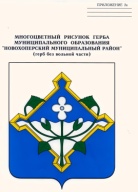 СОВЕТ  НАРОДНЫХ   ДЕПУТАТОВНОВОХОПЁРСКОГО МУНИЦИПАЛЬНОГО РАЙОНА ВОРОНЕЖСКОЙ ОБЛАСТИШЕСТОГО СОЗЫВАРЕШЕНИЕ«24»   июня  2021 года     № 268            г. НовохопёрскО внесении изменений в решение Совета народных депутатов Новохопёрского муниципального района от 25.12.2020  года № 240 « О районном бюджете на 2021 год и на плановый период 2022 и 2023 годов»В  соответствии с Бюджетным кодексом  Российской Федерации, Положением о бюджетном процессе в Новохопёрском муниципальном районе, утвержденным решением Совета народных депутатов от 12.03.2021г. № 247,  Совет народных депутатов Новохопёрского  муниципального района Воронежской области РЕШИЛ:1. Внести в решение Совета народных депутатов Новохопёрского муниципального района от 25.12.2020  года № 240 «О районном бюджете на 2021 год и на плановый период 2022 и 2023 годов» следующие изменения:1.1. Статью 1 «Основные характеристики районного бюджета на 2021 год и на плановый период 2022 и 2023 годов» изложить в следующей редакции: «1.1. Утвердить основные характеристики районного бюджета на 2021 год:         1) прогнозируемый общий объём доходов районного бюджета в сумме 1 363 854,68900 тыс. рублей, в том числе безвозмездные поступления в сумме  1 159 517,28900  тыс. рублей, из них: дотации –   105 379,00000  тыс. рублей,  субсидии – 704 800,05900 тыс. рублей, субвенции – 302 003,70000  тыс. рублей,  иные межбюджетные трансферты – 45 484,530000  тыс. рублей, прочие безвозмездные поступления – 1 850,00000 тыс.рублей  согласно приложению 1 к настоящему решению;2) общий объём расходов районного бюджета в сумме 1 373 480,80247  тыс. рублей;3) прогнозируемый дефицит районного бюджета в сумме 9 626,11347 тыс.рублей;4) источники внутреннего финансирования дефицита районного бюджета на 2021 год и на плановый период 2022 и 2023 годов согласно приложению 1 к настоящему решению.»1.2. «8.1. Утвердить объем дотаций и иных межбюджетных трансфертов из районного бюджета:1) в рамках муниципальной программы Новохоперского муниципального района «Управление муниципальными финансами Новохоперского муниципального района»:-объем дотации на выравнивание уровня  бюджетной обеспеченности бюджетов поселений Новохоперского муниципального района  на 2021 год в сумме  6 587,00000 тыс. рублей, на 2022 год в сумме 5 553,00000 тыс. рублей, на 2023 год в сумме 5 853,00000 тыс. рублей;- объем дотации на выравнивание бюджетной обеспеченности поселений из бюджета муниципального района на 2021 год в сумме  7 000,00000 тыс. рублей; на 2022 год в сумме 7 000,00000 тыс. рублей, на 2023 год в сумме 7 000,00000 тыс. рублей;- объем иных межбюджетных трансфертов на поддержку мер по обеспечению сбалансированности местных бюджетов на 2021 год  в сумме  47 981,00000 тыс. рублей;- объем иных межбюджетных трансфертов, передаваемых для компенсации дополнительных расходов, возникших в результате решений, принятых органами власти другого уровня на 2021 год  в сумме  7 180,70000 тыс. рублей.2) в рамках муниципальной программы Новохоперского муниципального района «Культура Новохопёрского муниципального района»:- объем межбюджетных трансфертов, передаваемых бюджетам поселений из районного бюджета на осуществление части полномочий  по организации библиотечного обслуживания населения, комплектования и обеспечения сохранности библиотечных фондов библиотек поселения в соответствии с заключенными соглашениями на 2021 год в сумме                     5 343,30000 тыс.рублей;- объем иных межбюджетных трансфертов бюджетам поселений на реализацию мероприятий областной адресной программы капитального ремонта на 2021 год в сумме 12 792,00000 тыс.рублей;- объем иных межбюджетных трансфертов бюджетам поселений на реализацию мероприятий по адаптации зданий приоритетных культурно-зрелищных, библиотечных и музейных учреждений и прилегающих к ним территорий для беспрепятственного доступа инвалидов и других маломобильных групп населения с учетом их особых потребностей и получения ими услуг на  2021 год в сумме 0,00000 тыс.рублей, на 2022 год в сумме 497,00000 тыс. рублей, на 2023 год в сумме 0,00000 тыс. рублей;- объем иных межбюджетных трансфертов бюджетам поселений на оснащение и приобретение специального оборудования для организации доступа инвалидов к произведениям культуры и искусства, библиотечным фондам и информации в доступных форматах на  2021 год в сумме 0,00000 тыс.рублей, на 2022 год в сумме 180,00000 тыс. рублей, на 2023 год в сумме 0,00000 тыс. рублей;- объем иных межбюджетных трансфертов бюджетам поселений на обеспечение развития и укрепления материально-технической базы домов культуры в населенных пунктах с числом жителей до 50 тысяч человек на  2021 год в сумме 0,00000 тыс.рублей, на 2022 год в сумме 2 527,50000 тыс. рублей, на 2023 год в сумме 2 527,50000 тыс. рублей;3) в рамках муниципальной программы Новохоперского муниципального района «Муниципальное управление и гражданское общество Новохоперского муниципального района»:- объем иных межбюджетных трансфертов на организацию проведения оплачиваемых общественных работ на  2021 год в сумме 124,50000 тыс.рублей, на 2022 год в сумме 124,50000 тыс. рублей, на 2023 год в сумме 124,50000 тыс. рублей;- объем иных межбюджетных трансфертов, передаваемых для компенсации дополнительных расходов, возникших в результате решений, принятых органами власти другого уровня на  2021 год в сумме 98,80000 тыс.рублей»;- объем иных межбюджетных трансфертов на поощрение поселений Новохоперского муниципального района по результатам оценки эффективности их деятельности на  2021 год в сумме 80,00000 тыс.рублей»;4) в рамках муниципальной программы Новохоперского муниципального района муниципальная  целевая программа Новохоперского муниципального района  «Экономическое развитие»:- объем межбюджетных трансфертов, передаваемых бюджетам поселений из районного бюджета на осуществление части полномочий в области дорожного хозяйства по использованию автомобильных дорог в границах населенных пунктов поселения  и осуществление дорожной деятельности в соответствии с заключенными соглашениями на 2021 год в сумме 16 158,28506 тыс. рублей;- объем иных межбюджетных трансфертов, передаваемых бюджетам поселений из бюджета муниципального района, на капитальный ремонт и ремонт автомобильных дорог общего пользования местного значения на 2021 год  в сумме 65 628,50000 тыс.рублей;5) в рамках муниципальной программы Новохоперского муниципального района муниципальная  целевая программа Новохоперского муниципального района  «Энергосбережение и повышение энергетической эффективности, обеспечение качественными жилищно-коммунальными услугами населения Новохоперского муниципального района»:- объем иных межбюджетных трансфертов, передаваемых бюджетам поселений из бюджета муниципального района на софинансирование расходных обязательств, возникших при выполнении полномочий органов местного самоуправления по вопросам местного значения в сфере обеспечения уличного освещения на 2021 год в сумме 3 313,51700  тыс. рублей; на 2022 год в сумме 3 313,51700  тыс. рублей, на 2023 год в сумме 3 313,51700  тыс. рублей;- объем иных межбюджетных трансфертов, передаваемых бюджетам поселений из бюджета муниципального района на софинансирование расходных обязательств, возникших при выполнении полномочий органов местного самоуправления по вопросам местного значения в сфере модернизации уличного освещения на 2021 год в сумме 1 873,26200  тыс. рублей; - объем иных межбюджетных трансфертов, передаваемых бюджетам поселений из бюджета муниципального района, на софинансирование объектов капитального строительства муниципальной собственности на  2021 год в сумме 191 778,63000 тыс.рублей, на 2022 год в сумме 85 415,42400 тыс. рублей, на 2023 год в сумме 370 422,96500 тыс. рублей;- объем иных межбюджетных трансфертов, передаваемых бюджетам поселений из бюджета муниципального района, на мероприятия по развитию градостроительной деятельности на  2021 год в сумме 501,60200 тыс.рублей;6) в рамках муниципальной программы Новохоперского муниципального района муниципальная  целевая программа Новохоперского муниципального района  «Комплексное развитие сельских территорий Новохопёрского муниципального района»:- объем иных межбюджетных трансфертов на мероприятие по благоустройству сельских территорий на 2021 год в сумме 1 193,60000  тыс. рублей;- объем иных межбюджетных трансфертов на обеспечение комплексного развития сельских территорий на 2021 год в сумме 58 414,20000  тыс. рублей.            8.2. Утвердить распределение межбюджетных трансфертов местным бюджетам на 2021 год и  на плановый период 2022 и 2023 годов согласно приложению 15 к настоящему решению.»1.3. Приложение 1 к решению «Источники внутреннего финансирования дефицита районного бюджета на 2021 год и на плановый период 2022 и 2023 годов» изложить в новой редакции согласно приложению 1 к настоящему решению.1.4. Приложение 2 к решению «Поступление доходов районного бюджета по кодам  видов доходов, подвидов доходов на 2021 год» изложить в новой редакции согласно приложению 2 к настоящему решению.1.5. Приложение 9 к решению «Ведомственная структура расходов районного бюджета на 2021 год и на плановый период 2022 и 2023 годов» изложить в новой редакции согласно приложению 3 к настоящему решению.1.6. Приложение 10 к решению «Распределение бюджетных ассигнований по разделам, подразделам, целевым статьям (муниципальным программам Новохопёрского муниципального района), группам видов расходов классификации расходов районного бюджета на 2021 год и на плановый период 2022 и 2023 годов» изложить в новой редакции согласно приложению 4 к настоящему решению.1.7. Приложение 11 к решению «Распределение бюджетных ассигнований по целевым статьям (муниципальным программам Новохопёрского муниципального района), группам видов расходов, разделам, подразделам классификации расходов районного бюджета на 2021 год и на плановый период 2021 и 2022 годов» изложить в новой редакции согласно приложению 5 к настоящему решению.1.8. Приложение 15 к решению таблицу 15 «Распределение иных межбюджетных трансфертов, передаваемых бюджетам поселений из бюджета муниципального района, на капитальный ремонт и ремонт автомобильных дорог общего пользования местного значения» изложить в новой редакции согласно приложению 6 к настоящему решению.1.9. Дополнить решение таблицей 17 приложения 15  к решению «Распределение иных межбюджетных трансфертов, передаваемых бюджетам поселений из бюджета муниципального района на обеспечение комплексного развития сельских территорий на 2021 год» согласно приложению 7.1.10. Дополнить решение таблицей 18 приложения 15  к решению «Распределение иных межбюджетных трансфертов, передаваемых для компенсации дополнительных расходов, возникших в результате решений, принятых органами власти другого уровня на 2021 год» согласно приложению 8.1.11. Дополнить решение таблицей 19 приложения 15  к решению «Распределение иных межбюджетных трансфертов на поощрение поселений Новохоперского муниципального района по результатам оценки эффективности их деятельности на 2021 год» согласно приложению 9.2. Настоящее решение вступает в силу  со дня  его официального опубликования.Глава муниципального района                                                  В.Т. ПетровПредседатель Совета народныхдепутатов муниципального района                                            А.А. КалюжинИсточники внутреннего финансирования дефицита районного бюджета на 2021 год и на плановый период 2022 и 2023 годовПоступление доходов районного бюджета по кодам видов доходов, подвидов доходов  на 2021 год  и плановый период 2022 и 2023 годовСумма (тыс.рублей)Ведомственная структура расходов районного бюджета на 2021 год и на плановый период 2022 и 2023 годовСумма (тыс. рублей)Распределение бюджетных ассигнований по разделам, подразделам, целевым статьям (муниципальным программам Новохопёрского муниципального района), группам видов расходов классификации расходов районного бюджета на 2021 год и на плановый период 2022 и 2023 годовСумма (тыс. рублей)Распределение бюджетных ассигнований по целевым статьям (муниципальным программам Новохопёрского муниципального района), группам видов расходов, разделам, подразделам классификации расходов районного бюджета на 2021 год и на плановый период 2022 и 2023 годовСумма (тыс. рублей)Распределение иных межбюджетных трансфертов, передаваемых бюджетам поселений из бюджета муниципального района, на капитальный ремонт и ремонт автомобильных дорог общего пользования местного значения на 2021 год Таблица 15тыс.рублейРаспределение иных межбюджетных трансфертов, передаваемых бюджетам поселений из бюджета муниципального района на обеспечение комплексного развития сельских территорийна 2021 год Таблица 17тыс.рублейРаспределение иных межбюджетных трансфертов, передаваемых для компенсации дополнительных расходов, возникших в результате решений, принятых органами власти другого уровняна 2021 год Таблица 18тыс.рублейРаспределение иных межбюджетных трансфертов на поощрение поселений Новохоперского муниципального района по результатам оценки эффективности их деятельностина 2021 год Таблица 19тыс.рублейПриложение 1                                                                                                     к решению Совета народных депутатов                                                                                                 Новохопёрского муниципального районаот  «24» июня  2021 года № 268 Приложение 1к Решению Совета народных депутатовНовохопёрского муниципального района"О районном бюджете на 2021 год и на плановый период 2022 и 2023 годов"от  25.12.2020г.   № 240               Сумма (тыс.рублей)               Сумма (тыс.рублей)               Сумма (тыс.рублей)               Сумма (тыс.рублей)               Сумма (тыс.рублей)               Сумма (тыс.рублей)НаименованиеКод бюджетной классификации2021 год2022 год2023 год12345ИСТОЧНИКИ ВНУТРЕННЕГО ФИНАНСИРОВАНИЯ ДЕФИЦИТА БЮДЖЕТА01 00 00 00 00 0000 0009 626,113470,000000,00000Бюджетные кредиты от других бюджетов бюджетной системы Российской Федерации01 03 00 00 00 0000 000-16,875470,000000,00000Привлечение бюджетных кредитов от других бюджетов бюджетной системы Российской Федерации в валюте Российской Федерации01 03 01 00 00 0000 7000,000000,000000,00000Погашение бюджетных кредитов, полученных от других бюджетов бюджетной системы Российской Федерации в валюте Российской Федерации01 03 01 00 00 0000 80016,875470,000000,00000Погашение бюджетами муниципальных районов кредитов от других бюджетов бюджетной системы Российской Федерации в валюте Российской Федерации01 03 01 00 05 0000 81016,87547Изменение остатков средств на счетах по учету средств бюджета01 05 00 00 00 0000 0009 642,988940,000000,00000Увеличение остатков средств бюджетов01 05 00 00 00 0000 5001 373 854,689001 048 520,781861 517 693,17791Увеличение прочих остатков денежных средств бюджетов муниципальных районов01 05 02 01 05 0000 5101 373 854,689001 048 520,781861 517 693,17791Уменьшение остатков средств бюджетов01 05 00 00 00 0000 6001 383 497,677941 048 520,781861 517 693,17791Уменьшение прочих остатков денежных средств бюджетов муниципальных районов01 05 02 01 05 0000 6101 383 497,677941 048 520,781861 517 693,17791Иные источники внутреннего финансирования дефицитов бюджетов01 06 00 00 00 0000 0000,000000,000000,00000Бюджетные кредиты, предоставленные внутри страны в валюте Российской Федерации 01 06 05 00 00 0000 0000,000000,000000,00000Предоставление бюджетных кредитов внутри страны в валюте Российской Федерации01 06 05 00 00 0000 50010 000,0000010 000,0000010 000,00000Предоставление бюджетных кредитов другим бюджетам бюджетной системы Российской Федерации из бюджетов муниципальных районов в валюте Российской Федерации01 06 05 02 05 0000 54010 000,0000010 000,0000010 000,00000Возврат бюджетных кредитов, предоставленных внутри страны в валюте Российской Федерации01 06 05 00 00 0000 60010 000,0000010 000,0000010 000,00000Возврат бюджетных кредитов, предоставленных другим бюджетам бюджетной системы Российской Федерации из бюджетов муниципальных районов в валюте Российской Федерации01 06 05 02 05 0000 64010 000,0000010 000,0000010 000,00000Приложение 2                                                                                                      к решению Совета народных депутатов                                                                                                 Новохопёрского муниципального районаот  «24» июня  2021 года № 268Приложение 2к Решению Совета народных депутатовНовохопёрского муниципального района"О районном бюджете на 2021 год и на плановый период 2022 и 2023 годов"от  25.12.2020г.   № 240Код показателяНаименование показателя2021 год2022 год2023 год123451 00 00000 00 0000 000Налоговые и неналоговые доходы204 337,40000195 741,70000202 121,300001 01 00000 00 0000 000Налоги на прибыль, доходы124 073,00000129 037,00000134 193,900001 01 02000 01 0000 110 Налог на доходы физических лиц124 073,00000129 037,00000134 193,900001 03 00000 00 0000 000 Налоги на товары (работы ,услуги), реализуемые на территории Российской Федерации 15 080,7000016 445,0000017 117,700001 03 02000 01 0000 110    Акцизы по подакцизным товарам (продукции), производимым на территории РФ15 080,7000016 445,0000017 117,700001 05 00000 00 0000 000Налоги на совокупный доход13 779,7000012 905,7000013 405,700001 05 01000 00 0000 110   Налог, взимаемый в связи с применением упрощенной системы налогообложения4 200,000004 500,000004 800,000001 05 04000 02 0000 110   Налог, взимаемый в связи с применением патентной системы налогообложения500,000001 000,000001 200,000001 05 02000 02 0000 110Единый налог на вмененный доход для отдельных видов деятельности1 674,000000,000000,000001 05 03000 01 0000 110Единый сельскохозяйственный налог7 405,700007 405,700007 405,700001 08 00000 00 0000 000Государственная пошлина3 500,000003 600,000003 700,000001 08 03000 01 0000 110   Государственная      пошлина      по      делам, рассматриваемым  в   судах   общей   юрисдикции, мировыми судьями3 500,000003 600,000003 700,000001 11 00000 00 0000 000Доходы от использования имущества, находящегося в государственной и муниципальной собственности21 620,0000020 720,0000020 720,000001 11 05010 00 0000 120  Доходы, получаемые в виде арендной платы за земельные участки, государственная собственность на которые не разграничена, а также средства от продажи  права на заключение договоров аренды указанных земельных участков20 700,0000019 800,0000019 800,000001 11 05020 00 0000 120  Доходы, получаемые в виде арендной платы за земли после разграничения государственной собственности на землю, а также средства от продажи права на заключение договоров аренды  указанных земельных участков (за исключением земельных участков бюджетных и автономных учреждений)100,00000100,00000100,000001 11 05030 00 0000 120Доходы от  сдачи  в  аренду  имущества, находящегося в  оперативном  управлении органов    государственной власти, огранов местного самоуправления и созданных ими учреждений (за исключением имущества  муниципальных  автономных учреждений)620,00000620,00000620,000001 11 05070 00 0000 120 Доходы от сдачи в аренду имущества, составляющего государственную (муниципальную) казну (за исключением земельных участков)200,00000200,00000200,000001 12 00000 00 0000 000Платежи при пользовании природными ресурсами850,00000850,00000850,000001 12 01000 01 0000 120Плата за негативное воздействие на окружающую среду850,00000850,00000850,000001 13 00000 00 0000 000Доходы  от   оказания платных  услуг (работ)  и   компенсации затрат государства10 504,0000010 504,0000010 504,000001 13 01000 00 0000 130Доходы  от   оказания платных  услуг (работ)  10 504,0000010 504,0000010 504,000001 14 00000 00 0000 000Доходы от продажи материальных и нематериальных активов13 550,00000150,0000050,000001 14 02053 05 0000 410 Доходы от реализации  иного  имущества, находящегося      в       собственности муниципальных    районов ( за исключением имущества муниципальных бюджетных и автономных учреждений, а также имущества муниципальных унитарных предприятий, в том числе казенных) в части реализации основных    средств по указанному имуществу50,0000050,0000050,000001 14 06010 00  0000 430Доходы от продажи земельных участков, государственная собственность на которые не разграничена13 500,00000100,000000,000001 16 00000 00 0000 000 Штрафы, санкции, возмещение ущерба1 200,000001 350,000001 400,000001 16 00000 00 0000 000Штрафы, санкции, возмещение ущерба1 200,000001 350,000001 400,000001 17 00000 00 0000 000Прочие неналоговые доходы180,00000180,00000180,000001 17 05050 05 0000 000Прочие неналоговые доходы180,00000180,00000180,000002 00 00000 00 0000 151Безвозмездные поступления1 159 517,28900842 779,081861 305 571,877912 02 00000 00 0000 000Безвозмездные поступления от других бюджетов бюджетной системы РФ1 157 667,28900842 629,081861 305 421,877912 02 10000 00 0000 150Дотации бюджетам субъектов Российской Федерации и муниципальных образований105 379,0000069 168,0000070 033,000002  02 15001 05 0000 150Дотации бюджетам муниципальных районов на выравнивание  бюджетной обеспеченности104 774,0000069 168,0000070 033,000002  02 15002 05 0000 150Дотации бюджетам  муниципальных районов на поддержку мер по обеспечению сбалансированности местных бюджетов605,000000,000000,000002 02 20000 00 0000 150Субсидии бюджетам субъектов Российской Федерации и муниципальных образований (межбюджетные субсидии)704 800,05900445 660,45786892 067,212912 02 25243 05 0000 150Субсидии бюджетам муниципальных районов на строительство и реконструкцию (модернизацию) объектов питьевого водоснабжения123 813,7000072 650,70000107 956,900002 02 20077 05 0000 150Субсидии бюджетам муниципальных районов на софинансирование капитальных вложений в объекты муниципальной собственности  (развитие и модернизация общего образования)         238 684,60000261 254,00000419 597,300002 02 20077 05 0000 150Субсидии бюджетам муниципальных районов на софинансирование капитальных вложений в объекты муниципальной собственности  (строительство  и реконструкция водоснабжения и водоотведения)         67 955,0000012 692,00000262 358,000002 02 29999 05 0000 150Прочие субсидии бюджетам муниципальных районов (материально-техническое оснащение муниципальных общеобразовательных      организаций )100,00000100,00000100,000002 02 29999 05 0000 150Прочие субсидии бюджетам муниципальных районов (обеспечение учащихся общеобразовательных учреждений молочной продукцией)1 718,400001 718,400001 718,400002 02 29999 05 0000 150Прочие субсидии бюджетам муниципальных районов         (на предоставление финансовой поддержки поселения)54 376,000000,000000,000002 02 25467 05 0000 150Субсидии бюджетам муниципальных районов на обеспечение развития и укрепления материально-технической базы домов культуры в населенных пунктов с числом жителей до 50 тысяч человек0,000002 500,000002 500,000002 02 25027 05 0000 150Субсидии бюджетам муниципальных районов на реализацию мероприятий государственной программы Российской Федерации "Доступная среда"( на реализацию мероприятий по адаптации зданий приоритетных культурно-зрелищных, библиотечных и музейных учреждений и прилегающих к ним территорий для беспрепятственного доступа инвалидов)0,00000497,000000,000002 02 25027 05 0000 150Субсидии бюджетам муниципальных районов на реализацию мероприятий государственной программы Российской Федерации "Доступная среда" (на приобретение специального оборудования для организации доступа инвалидов  к произведениям культуры и искусства, библиотечным фондам и информации в доступных форматах)0,00000180,000000,000002 02 25497 05 0000 150Субсидии  бюджетам муниципальных районов на обеспечение жильем молодых семей6 862,0000010 873,449865 475,887912 02 29999 05 0000 150Субсидии  бюджетам муниципальных районов (на организацию отдыха детей в каникулярное время)900,00000936,00000973,000002 02 25519 05 0000 150Субсидии  бюджетам муниципальных районов  на поддержку отрасли культуры  ( оснащение образовательных учреждений в сфере культуры (детских школ искусств и училищ) музыкальными инструментами, оборудованием и материалами)0,000000,000003 949,000002 02 25210 05 0000 150Субсидии бюджетам муниципальных районов на внедрение целевой модели цифровой образовательной среды в общеобразовательных организациях и профессиональных образовательных организациях3 799,106003 168,814007 818,381002 02 25576  05 0000 150Субсидии бюджетам муниципальных районов на обеспечение комплексного развития сельских территорий1 044,400000,000000,000002 02 29999 05 0000 150Прочие субсидии  бюджетам муниципальных районов( на софинансирование расходов муниципальных образований на приобретение коммунальной специализированной техники и оборудования)0,000000,000001 163,700002 02 29999 05 0000 150Прочие субсидии  бюджетам муниципальных районов (на софинансирование расходных обязательств, возникающих при выполнении полномочий в сфере обеспечения уличного освещения)3 313,517003 313,517003 313,517002 02 25304  05 0000 150Субсидии  бюджетам муниципальных районов на организацию бесплатного горячего питания обучающихся12 466,8000012 761,0000012 747,500002 02 29999 05 0000 150Прочие субсидии  бюджетам муниципальных районов (на софинансирование расходных обязательств, возникающих при выполнении полномочий органов самоуправления по вопросам местного значения в сфере модернизации  уличного освещения)1 873,262000,000000,000002 02 25491 05 0000 150Субсидии  бюджетам муниципальных районов на создание новых мест в образовательных организациях различных типов для реализации дополнительных общеразвивающих программ всех направленностей 3 059,221000,000000,000002 02 29999 05 0000 150Прочие субсидии  бюджетам муниципальных районов (на реализацию мероприятий областной адресной программы капитального ремонта (государственная программа Воронежской области "Развитие образования"))13 800,000000,000000,000002 02 29999 05 0000 150Прочие субсидии  бюджетам муниципальных районов (на реализацию мероприятий областной адресной программы капитального ремонта (государственная программа Воронежской области "Развитие культуры и туризма"))12 792,000000,000000,000002 02 25169 05 0000 150Субсидии бюджетам муниципальных районов на создание (обновление) материально-технической базы для реализации основных и дополнительных общеобразовательных программ цифрового и гуманитарного профилей в общеобразовательных организациях, расположенных в сельской местности и малых городах9 412,411009 412,477007 842,527002 02 25097  05 0000 150Субсидии бюджетам муниципальных районов на создание в общеобразовательных организациях, расположенных в сельской местности и малых городах, условий для занятий физической культурой и спортом1 616,327000,000000,000002 02 29999  05 0000 150Прочие субсидии  бюджетам муниципальных районов (на  реализацию мероприятий по созданию условий для развития физической культуры и массового спорта)380,00000380,000001 330,000002 02 29999  05 0000 150Прочие субсидии  бюджетам муниципальных районов (на  организацию отдыха и оздоровления детей и молодежи (пришкольные лагеря))3 993,400003 215,900003 215,900002 02 20216 05 0000 150Субсидии бюджетам муниципальных районов на осуществление дорожной деятельности в отношении автомобильных дорог общего пользования, а также капитального ремонта и ремонта дворовых территорий многоквартирных домов, проездов к дворовым территориям многоквартирных домов населенных пунктов65 628,5000050 007,2000050 007,200002 02 29999  05 0000 150Прочие субсидии  бюджетам муниципальных районов (на  развитие сети общеобразовательных учреждений)1 700,000000,000000,000002 02 25576  05 0000 150Субсидии бюджетам муниципальных районов на обеспечение комплексного развития сельских территорий73 636,200000,000000,000002 02 29999  05 0000 150Прочие субсидии  бюджетам муниципальных районов (на  градостроительную деятельность)501,602000,000000,000002 02 29999  05 0000 150Прочие субсидии  бюджетам муниципальных районов (на поддержку социально- ориентированных некоммерческих организаций)886,100000,000000,000002 02 29999  05 0000 150Прочие субсидии  бюджетам муниципальных районов (на обновление материально- технической базы для формирования у обучающихся современных технологических и гуманитарных навыков)487,513000,000000,000002 02 03000 00 0000 150Субвенции бюджетам субъектов Российской Федерации и муниципальных образований302 003,70000311 170,70000326 656,400002 02 35260 05 0000 150  Субвенция бюджетам муниципальных районов на выплату единовременного пособия при всех формах устройства детей, лишенных родительского  попечения, в семью504,10000356,00000375,500002 02 39998 05 0000 150Единая субвенция  бюджетам муниципальных районов (на создание и  организацию деятельности комиссий по делам несовершеннолетних и защите их прав, организации и осуществлению деятельности по опеке и попечительству)1 688,000001 704,000001 811,000002 02 30024 05 0000 150Субвенции бюджетам муниципальных районов на выполнение передаваемых полномочий субъектов Российской Федерации (на осуществление полномочий по расчету и предоставлению дотаций на выравнивание бюджетной обеспеченности поселений)6 587,000005 553,000005 853,000002 02 30024 05 0000 150Субвенции бюджетам муниципальных районов на выполнение передаваемых полномочий субъектов Российской Федерации (на создание и организацию деятельности административных комиссий)381,00000385,00000401,000002 02 30024 05 0000 150Субвенции бюджетам муниципальных районов на выполнение передаваемых полномочий субъектов Российской Федерации( на осуществление полномочий по сбору информации от поселений, входящих в муниципальный район, необходимой для ведения регистра муниципальных нормативных правовых актов)414,00000419,00000434,000002 02 30029 05 0000 150Субвенции  бюджетам муниципальных образований  на компенсацию, выплачиваемую родителям (законным представителям) в целях материальной поддержки воспитания и обучения детей, посещающих образовательные организации,  реализующие общеобразовательную программу дошкольного образования437,00000437,00000437,000002 02 35469 05 0000 150Субвенции бюджетам муниципальных районов на проведение Всероссийской переписи населения565,400000,000000,000002 02 39999 05 0000 150Прочие субвенции бюджетам муниципальных образований (на обеспечение государственных гарантий реализации прав на получение общедоступного дошкольного образования)61 022,7000064 378,9000067 276,000002 02 39999 05 0000 150Прочие субвенции бюджетам муниципальных образований (на обеспечение государственных гарантий реализации прав на получение общедоступного и бесплатного общего образования, а также дополнительного образования детей в общеобразовательных учреждениях)210 224,90000220 736,10000232 876,600002 02 39999 05 0000 150Прочие субвенции бюджетам муниципальных образований (на осуществление отдельных государственных полномочий в области обращения с животными без владельцев)35,9000043,1000043,200002 02 39998 05 0000 150Единая субвенция бюджетам муниципальных районов ( для осуществления отдельных государственных полномочий по оказанию мер социальной поддержки семьям,взявшим на воспитание детей-сирот и детей,оставшихся без попечения родителей)20 143,7000017 158,6000017 149,100002 02 04000 00 0000 151Иные межбюджетные трансферты45 484,5300016 629,9240016 665,265002 02 49999 05 0000 151Иные межбюджетные трансферты на организацию проведения оплачиваемых общественных работ124,50000124,50000124,500002 02 40014 05 0000 151Межбюджетные трансферты, передаваемые бюджетам муниципальных районов  из бюджетов поселений на осуществление части полномочий по решению вопросов местного значения в соответствии с заключенными соглашениями565,33000100,22400135,565002 02 45303  05 0000 150Межбюджетные трансферты  бюджетам муниципальных районов на ежемесячное денежное вознаграждение за классное руководство педагогическим работникам16 405,2000016 405,2000016 405,200002 02 45160  05 0000 150Межбюджетные трансферты, передаваемые бюджетам муниципальных районов для компенсации дополнительных расходов, возникших в результате решений, принятых органами власти другого уровня28 389,500000,000000,000002 07 00000 00 0000 180Прочие безвозмездные поступления 1 850,00000150,00000150,000002 07 05000 05 0000 180Прочие безвозмездные поступления в бюджеты муниципальных районов1 850,00000150,00000150,00000ВСЕГО:1 363 854,689001 038 520,781861 507 693,17791Приложение 3                                                                                                      к решению Совета народных депутатов                                                                                                 Новохопёрского муниципального районаот  «24» июня  2021 года № 268 Приложение 9к Решению Совета народных депутатовНовохопёрского муниципального района"О районном бюджете на 2021 год и на плановый период 2022 и 2023 годов"от  25.12.2020г.   № 240НаименованиеГРБСРзПРЦСРВР2021 год2022 год2023 год123456789ВСЕГО:1 373 480,802471 030 828,781861 492 310,17791СОВЕТ НАРОДНЫХ ДЕПУТАТОВ НОВОХОПЕРСКОГО МУНИЦИПАЛЬНОГО РАЙОНА ВОРОНЕЖСКОЙ ОБЛАСТИ9101 318,300001 318,300001 318,30000Общегосударственные вопросы910011 318,300001 318,300001 318,30000Функционирование законодательных (представительных) органов государственной власти и представительных органов муниципальных образований91001031 318,300001 318,300001 318,30000Муниципальная программа Новохопёрского муниципального района «Муниципальное управление и гражданское общество Новохопёрского муниципального района»910010312 0 00 000001 318,300001 318,300001 318,30000Подпрограмма «Финансовое и материально- техническое обеспечение деятельности органов местного самоуправления Новохоперского муниципального района»910010312 3 00 000001 318,300001 318,300001 318,30000Основное мероприятие «Финансовое и материально- техническое обеспечение деятельности органов местного самоуправления»910010312 3 08 000001 318,300001 318,300001 318,30000Расходы на обеспечение функций муниципальных органов местного самоуправления (Расходы на выплаты персоналу в целях обеспечения выполнения функций государственными (муниципальными) органами, казенными учреждениями, органами управления государственными внебюджетными фондами)910010312 3 08 820101001 012,100001 012,100001 012,10000Расходы на обеспечение функций муниципальных органов местного самоуправления (Закупка товаров, работ и услуг для обеспечения государственных (муниципальных)  нужд)910010312 3 08 82010200304,20000304,20000304,20000Расходы на обеспечение функций муниципальных органов местного самоуправления (Иные бюджетные ассигнования)910010312 3 08 820108002,000002,000002,00000МУНИЦИПАЛЬНОЕ КАЗЕННОЕ УЧРЕЖДЕНИЕ НОВОХОПЕРСКОГО МУНИЦИПАЛЬНОГО РАЙОНА ВОРОНЕЖСКОЙ ОБЛАСТИ "НОВОХОПЕРСКИЙ ЦЕНТР РАЗВИТИЯ КУЛЬТУРЫ, ТУРИЗМА И БИБЛИОТЕЧНО-ИНФОРМАЦИОННОЙ ДЕЯТЕЛЬНОСТИ"92224 430,5179124 273,5600028 272,08000Образование9220712 266,9121312 258,0000016 256,50000Дополнительное образование детей922070312 266,9121312 258,0000016 256,50000Муниципальная  программа «Культура Новохопёрского муниципального района»922070303 0 00 0000012 266,9121312 258,0000016 256,50000Региональный проект «Культурная среда»922070303 0 А1 000000,000000,000003 998,50000Государственная поддержка отрасли культуры (Закупка товаров, работ и услуг для обеспечения государственных (муниципальных)  нужд)922070303 0 А1 551902000,000000,000003 998,50000Основное мероприятие «Развитие дополнительного образования детей»922070303 0 04 0000012 266,9121312 258,0000012 258,00000Расходы на обеспечение деятельности (оказание услуг) учреждений дополнительного образования (Расходы на выплаты персоналу в целях обеспечения выполнения функций государственными (муниципальными) органами, казенными учреждениями, органами управления государственными внебюджетными фондами)922070303 0 04 8061010011 787,4000011 787,4000011 787,40000Расходы на обеспечение деятельности (оказание услуг) учреждений дополнительного образования  (Закупка товаров, работ и услуг для обеспечения государственных (муниципальных)  нужд)922070303 0 04 80610200478,51213469,60000469,60000Расходы на обеспечение деятельности (оказание услуг) учреждений дополнительного образования (Иные бюджетные ассигнования)922070303 0 04 806108001,000001,000001,00000Культура, кинематография9220812 163,6057812 015,5600012 015,58000Культура92208012 629,305782 628,760002 628,78000Муниципальная  программа «Культура Новохопёрского муниципального района»922080103 0 00 000002 629,305782 628,760002 628,78000Основное мероприятие «Финансовое обеспечение деятельности районных муниципальных учреждений»922080103 0 09 000002 629,305782 628,760002 628,78000Расходы на обеспечение деятельности (оказание услуг) государственных учреждений (Расходы на выплаты персоналу в целях обеспечения выполнения функций государственными (муниципальными) органами, казенными учреждениями, органами управления государственными внебюджетными фондами)922080103 0 09 005901001 997,700002 080,600002 080,60000Расходы на обеспечение деятельности (оказание услуг) государственных учреждений (Закупка товаров, работ и услуг для обеспечения государственных (муниципальных)  нужд)922080103 0 09 00590200629,60578546,16000546,18000Расходы на обеспечение деятельности (оказание услуг) государственных учреждений (Иные бюджетные ассигнования)922080103 0 09 005908002,000002,000002,00000Другие вопросы в области культуры, кинематографии92208049 534,300009 386,800009 386,80000Муниципальная  программа «Культура Новохопёрского муниципального района»922080403 0 00 000009 534,300009 286,800009 286,80000Основное мероприятие «Организация и проведение мероприятий, посвященных значимым событиям российской культуры»922080403 0 08 00000100,00000100,00000100,00000Мероприятия в сфере культуры и кинематографии (Закупка товаров, работ и услуг для государственных (муниципальных)  нужд)922080403 0 08 84860200100,00000100,00000100,00000Основное мероприятие «Финансовое обеспечение деятельности районных муниципальных учреждений»922080403 0 09 000009 434,300009 286,800009 286,80000Расходы на обеспечение деятельности (оказание услуг) государственных учреждений (Расходы на выплаты персоналу в целях обеспечения выполнения функций государственными (муниципальными) органами, казенными учреждениями, органами управления государственными внебюджетными фондами)922080403 0 09 005901006 295,600006 295,600006 295,60000Расходы на обеспечение деятельности (оказание услуг) государственных учреждений (Закупка товаров, работ и услуг для обеспечения государственных (муниципальных)  нужд)922080403 0 09 005902002 451,700002 304,200002 304,20000Расходы на обеспечение деятельности (оказание услуг) государственных учреждений (Иные бюджетные ассигнования)922080403 0 09 00590800687,00000687,00000687,00000МУНИЦИПАЛЬНОЕ  КАЗЕННОЕ УЧРЕЖДЕНИЕ  НОВОХОПЕРСКОГО МУНИЦИПАЛЬНОГО РАЙОНА ВОРОНЕЖСКОЙ ОБЛАСТИ "НОВОХОПЕРСКИЙ РЕСУРСНЫЙ ЦЕНТР РАЗВИТИЯ ОБРАЗОВАНИЯ"924323 257,43654284 555,59000288 205,38799Жилищно-коммунальное хозяйство9240596,0000096,0000096,00000Другие вопросы в области жилищно-коммунального хозяйства924050596,0000096,0000096,00000Муниципальная программа Новохопёрского муниципального района «Энергосбережение и повышение энергетической эффективности, обеспечение качественными жилищно-коммунальными услугами населения»924050509 0 00 0000096,0000096,0000096,00000Подпрограмма «Энергосбережение и повышение энергетической эффективности, обеспечение в организациях с участием муниципального образования Новохопёрского муниципального района»924050509 1 00 0000096,0000096,0000096,00000Основное мероприятие «Проведение соцопросов по отношению населения Новохопёрского муниципального района к проблеме энергосбережения, проведение «круглых столов», семинаров с некоммерческими, общественными организациями, экологическими объединениями по проблематике энергосбережения»924050509 1 03 0000096,0000096,0000096,00000Повышение энергетической эффективности экономики Воронежской области и сокращение энергетических издержек в бюджетном секторе (Закупка товаров, работ и услуг для обеспечения государственных (муниципальных)  нужд)924050509 1 03 8122020096,0000096,0000096,00000Образование92407301 646,63654266 077,99000268 767,78799Дошкольное образование924070172 808,2841967 578,5500069 382,14801Муниципальная программа Новохопёрского муниципального района «Развитие образования Новохоперского муниципального района»924070101 0 00 0000072 808,2841967 578,5500069 382,14801Подпрограмма «Развитие системы образования Новохопёрского муниципального района»924070101 1 00 0000072 808,2841967 578,5500069 382,14801Основное мероприятие «Развитие и модернизация дошкольного образования»924070101 1 01 0000072 808,2841967 578,5500069 382,14801Осуществление переданных органам местного самоуправления полномочий Воронежской области на обеспечение государственных гарантий реализации прав на получение общедоступного дошкольного образования  (Расходы на выплаты персоналу в целях обеспечения выполнения функций государственными (муниципальными) органами, казенными учреждениями, органами управления государственными внебюджетными фондами)924070101 1 01 7829010039 649,8300041 829,3000043 711,60000Осуществление переданных органам местного самоуправления полномочий Воронежской области на обеспечение государственных гарантий реализации прав на получение общедоступного дошкольного образования (Закупка товаров, работ и услуг для обеспечения государственных (муниципальных)  нужд)924070101 1 01 78290200807,97000853,60000892,10000Расходы на обеспечение деятельности (оказание услуг) учреждений дошкольного образования  (Расходы на выплаты персоналу в целях обеспечения выполнения функций государственными (муниципальными) органами, казенными учреждениями, органами управления государственными внебюджетными фондами)924070101 1 01 8059010018 875,4000018 875,4000018 875,40000Расходы на обеспечение деятельности (оказание услуг) учреждений дошкольного образования   (Закупка товаров, работ и услуг для обеспечения государственных (муниципальных)  нужд)924070101 1 01 8059020013 201,884195 747,050005 629,84801Расходы на обеспечение деятельности (оказание услуг) учреждений дошкольного образования (Иные бюджетные ассигнования)924070101 1 01 80590800273,20000273,20000273,20000Общее образование9240702172 188,47635151 162,76100152 048,96098Муниципальная программа Новохопёрского муниципального района «Развитие образования Новохопёрского муниципального района»924070201 0 00 00000156 890,15635151 162,76100152 048,96098Подпрограмма «Развитие системы образования Новохопёрского муниципального района»924070201 1 00 00000156 890,15635151 162,76100152 048,96098Региональный проект «Современная школа»924070201 1 E1 000006 601,420007 912,761007 911,55700Создание и обеспечение функционирования центров образования естественно-научной и технологической направленностей в общеобразовательных организациях, расположенных в сельской местности и малых городах (Закупка товаров, работ и услуг для обеспечения государственных (муниципальных)  нужд)924070201 1 E1 516902006 601,420007 912,761007 911,55700Региональный проект «Успех каждого ребенка»924070201 1 E2 000001 616,687000,000000,00000Создание в общеобразовательных организациях, расположенных в сельской местности и малых городах, условий для занятий физической культурой и спортом (Закупка товаров, работ и услуг для обеспечения государственных (муниципальных)  нужд)924070201 1 E2 509702001 616,687000,000000,00000Основное мероприятие «Развитие и модернизация общего образования»924070201 1 02 00000148 672,04935143 250,00000144 137,40398Резервный фонд правительства Воронежской области (финансовое обеспечение непредвиденных расходов) (Закупка товаров, работ и услуг для обеспечения государственных (муниципальных)  нужд)924070201 1 02 20540200490,000000,000000,00000Ежемесячное денежное вознаграждение за классное руководство педагогическим работникам государственных и муниципальных общеобразовательных организаций (Расходы на выплаты персоналу в целях обеспечения выполнения функций государственными (муниципальными) органами, казенными учреждениями, органами управления государственными внебюджетными фондами)924070201 1 02 530301007 828,200007 828,200007 828,20000Осуществление переданных органам местного самоуправления полномочий Воронежской области на обеспечение государственных гарантий реализации прав на получение общедоступного и бесплатного, общего образования, а также дополнительного образования детей в общеобразовательных учреждениях (Расходы на выплаты персоналу в целях обеспечения выполнения функций государственными (муниципальными) органами, казенными учреждениями, органами управления государственными внебюджетными фондами)924070201 1 02 78120100100 402,10000106 906,70000108 786,60000Осуществление переданных органам местного самоуправления полномочий Воронежской области на обеспечение государственных гарантий реализации прав на получение общедоступного и бесплатного, общего образования, а также дополнительного образования детей в общеобразовательных учреждениях (Закупка товаров, работ и услуг для обеспечения государственных (муниципальных)  нужд)924070201 1 02 781202004 183,400004 629,400004 815,00000Расходы на обеспечение учащихся общеобразовательных учреждений молочной продукцией (софинансирование)  (Закупка товаров, работ и услуг для обеспечения государственных (муниципальных)  нужд)924070201 1 02 S81302001 202,200001 302,200001 302,20000Мероприятия областной адресной программы капитального ремонта  (Закупка товаров, работ и услуг для обеспечения государственных (муниципальных)  нужд)924070201 1 02 S87502004 853,387240,000000,00000Расходы на обеспечение деятельности (оказание услуг) учреждений общего образования   (Закупка товаров, работ и услуг для обеспечения государственных (муниципальных)  нужд)924070201 1 02 8060020023 001,5055314 900,0000014 372,90398Расходы на обеспечение деятельности (оказание услуг) учреждений общего образования  (Иные бюджетные ассигнования)924070201 1 02 806008001 802,01658950,00000950,00000Мероприятия по развитию сети общеобразовательных организаций Воронежской области  (Закупка товаров, работ и услуг для обеспечения государственных (муниципальных)  нужд)924070201 1 02 S8810200900,000000,000000,00000Организация бесплатного горячего питания обучающихся, получающих начальное общее образование в государственных и муниципальных организациях  (Закупка товаров, работ и услуг для обеспечения государственных (муниципальных)  нужд)924070201 1 02 L30402004 009,240006 733,500006 082,50000Муниципальная  программа Новохопёрского муниципального района «Комплексное развитие сельских территорий Новохопёрского муниципального района»924070213 0 00 0000015 298,320000,000000,00000Основное мероприятие «Создание и развитие инфраструктуры на сельских территориях в рамках  проекта «Современный облик сельских территорий», а также в рамках проекта «Благоустройство сельских территорий» создание и благоустройство зон отдыха, детских спортивных площадок»924070213 0 03 0000015 298,320000,000000,00000Обеспечение комплексного развития сельских территорий за счет средств резервного фонда Правительства Российской Федерации (Закупка товаров, работ и услуг для обеспечения государственных (муниципальных)  нужд)924070213 0 03 L576F20015 298,320000,000000,00000Дополнительное образование детей924070339 839,4000031 839,4000031 839,40000Муниципальная программа Новохопёрского муниципального района «Развитие образования Новохопёрского муниципального района»924070301 0 00 0000039 839,4000031 839,4000031 839,40000Подпрограмма «Развитие системы образования Новохопёрского муниципального района»924070301 1 00 0000039 839,4000031 839,4000031 839,40000Основное мероприятие «Развитие дополнительного образования»924070301 1 03 0000039 839,4000031 839,4000031 839,40000Расходы на обеспечение деятельности (оказание услуг) учреждений дополнительного образования (Расходы на выплаты персоналу в целях обеспечения выполнения функций государственными (муниципальными) органами, казенными учреждениями, органами управления государственными внебюджетными фондами)924070301 1 03 8061010029 728,7000029 728,7000029 728,70000Расходы на обеспечение деятельности (оказание услуг) учреждений дополнительного образования  (Закупка товаров, работ и услуг для обеспечения государственных (муниципальных)  нужд)924070301 1 03 806102006 244,209001 051,400001 051,40000Расходы на обеспечение деятельности (оказание услуг) учреждений дополнительного образования (Иные бюджетные ассигнования)924070301 1 03 806108003 866,491001 059,300001 059,30000Молодежная политика92407071 947,676001 634,479001 634,47900Муниципальная программа Новохопёрского муниципального района «Развитие образования Новохопёрского муниципального района»924070701 0 00 00000 1 947,676001 634,479001 634,47900Подпрограмма «Молодежь» 924070701 2 00 0000025,00000100,00000100,00000Основное мероприятие «Вовлечение молодёжи района в социальную практику и обеспечение поддержки научной, творческой и предпринимательской активности молодежи»924070701 2 01 0000025,00000100,00000100,00000Мероприятия по организации отдыха молодежи (Закупка товаров, работ и услуг для обеспечения государственных (муниципальных)  нужд)924070701 2 01 8029020025,00000100,00000100,00000Подпрограмма «Организация отдыха, оздоровления, занятости детей и подростков Новохопёрского муниципального района»924070701 4 00 000001 922,676001 534,479001 534,47900Основное мероприятие «Организация различных форм отдыха и оздоровления детей и подростков»924070701 4 02 000001 922,676001 534,479001 534,47900Организация отдыха и оздоровления детей и молодежи (софинансирование) (Закупка товаров, работ и услуг для обеспечения государственных (муниципальных)  нужд)924070701 4 02 S83202001 922,676001 534,479001 534,47900Другие вопросы в области образования924070914 862,8000013 862,8000013 862,80000Муниципальная программа Новохоперского муниципального района «Развитие образования Новохоперского муниципального района»924070901 0 00 0000014 862,8000013 862,8000013 862,80000Подпрограмма «Развитие системы образования Новохоперского муниципального района»924070901 1 00 0000014 762,8000013 862,8000013 862,80000Основное мероприятие «Финансовое обеспечение деятельности районных муниципальных учреждений»924070901 1 04 0000014 762,8000013 862,8000013 862,80000Расходы на обеспечение деятельности (оказание услуг) государственных учреждений (Расходы на выплаты персоналу в целях обеспечения выполнения функций государственными (муниципальными) органами, казенными учреждениями, органами управления государственными внебюджетными фондами)924070901 1 04 0059010013 779,3000013 779,3000013 779,30000Расходы на обеспечение деятельности (оказание услуг) государственных учреждений (Закупка товаров, работ и услуг для обеспечения государственных (муниципальных)  нужд)924070901 1 04 00590200981,5000081,5000081,50000Расходы на обеспечение деятельности (оказание услуг) государственных учреждений (Иные бюджетные ассигнования)924070901 1 04 005908002,000002,000002,00000Подпрограмма «Одаренные дети Новохоперского муниципального района»924070901 3 00 00000  100,000000,000000,00000Основное мероприятие «Обеспечение участия одаренных детей в областных, всероссийских и международных конкурсах, олимпиадах, конференциях, слетах, фестивалях, спортивных соревнованиях»924070901 3 01 00000  100,000000,000000,00000Организация мероприятий по одаренным детям и детям сирот  (Закупка товаров, работ и услуг для обеспечения государственных (муниципальных)  нужд)924070901 3 01 80300200100,00000Социальная политика9241021 084,8000017 951,6000017 961,60000Охрана семьи и детства924100421 084,8000017 951,6000017 961,60000Муниципальная программа Новохопёрского муниципального района «Развитие образования Новохопёрского муниципального района»924100401 0 00 0000021 084,8000017 951,6000017 961,60000Подпрограмма «Развитие системы образования Новохопёрского муниципального района»924100401 1 00 00000437,00000437,00000437,00000Основное мероприятие «Развитие и модернизация дошкольного образования»924100401 1 01 00000437,00000437,00000437,00000Осуществление переданных органам местного самоуправления полномочий Воронежской области на компенсацию, выплачиваемую родителям (законным представителям) в целях материальной поддержки воспитания и обучения детей, посещающих образовательные организации, реализующие общеобразовательную программу дошкольного образования (Социальное обеспечение и иные выплаты населению)924100401 1 01 78150300437,00000437,00000437,00000Подпрограмма «Дети сироты»924100401 5 00 0000020 647,8000017 514,6000017 524,60000Основное мероприятие «Обеспечение выплат в рамках подпрограммы «Дети сироты»924100401 5 09 0000020 647,8000017 514,6000017 524,60000Выплата единовременного пособия при всех формах устройства детей, лишенных родительского попечения, в семью  (Социальное обеспечение и иные выплаты населению)924100401 5 09 52600300504,10000356,00000375,50000Осуществление отдельных государственных полномочий Воронежской области по обеспечению выплат приемной семье на содержание подопечных детей  (Социальное обеспечение и иные выплаты населению)924100401 5 09 785413009 702,800005 991,000006 230,60000Осуществление отдельных государственных полномочий Воронежской области по обеспечению выплаты вознаграждения, причитающегося приемному родителю (Социальное обеспечение и иные выплаты населению)924100401 5 09 785423004 680,000004 951,600004 687,50000Осуществление отдельных государственных полномочий Воронежской области на обеспечение  выплат семьям опекунов на содержание подопечных детей (Социальное обеспечение и иные выплаты населению)924100401 5 09 785433005 760,900006 216,000006 231,00000Физическая культура и спорт92411430,00000430,000001 380,00000Массовый спорт9241102430,00000430,000001 380,00000Основное мероприятие « Строительство и реконструкция объектов спорта; развитие физкультурно-спортивной работы с детьми и молодежью»;924110204 0 01 00000430,00000430,000001 380,00000Реализация мероприятий по созданию условий для развития физической культуры и массового спорта (Расходы на выплаты персоналу в целях обеспечения выполнения функций государственными (муниципальными) органами, казенными учреждениями, органами управления государственными внебюджетными фондами)924110204 0 01 S879010050,0000050,0000050,00000Реализация мероприятий по созданию условий для развития физической культуры и массового спорта (Закупка товаров, работ и услуг для обеспечения государственных (муниципальных)  нужд)924110204 0 01 S8790200380,00000380,000001 330,00000МУНИЦИПАЛЬНОЕ КАЗЕННОЕ УЧРЕЖДЕНИЕ НОВОХОПЕРСКОГО МУНИЦИПАЛЬНОГО РАЙОНА ВОРОНЕЖСКОЙ ОБЛАСТИ "ИНФОРМАЦИОННО - КОНСУЛЬТАЦИОННЫЙ ЦЕНТР"92522 255,5410021 457,4000021 457,40000Национальная экономика9250422 200,5410021 457,4000021 457,40000Сельское хозяйство и рыболовство925040522 200,5410021 457,4000021 457,40000Муниципальная программа Новохопёрского муниципального района «Развитие агропромышленного комплекса и инфраструктуры агропромышленного рынка Новохоперского муниципального района»925040508 0 00 000001,000000,000000,00000Основное мероприятие «Организация и проведение мероприятий, осуществляемые в части сельского хозяйства»925040508 0 02 000001,000000,000000,00000Выполнение других расходных обязательств  (Закупка товаров, работ и услуг для обеспечения государственных (муниципальных)  нужд)925040508 0 02 802002001,000000,000000,00000Муниципальная  программа Новохопёрского муниципального района «Комплексное развитие сельских территорий Новохопёрского муниципального района»925040513 0 00 0000022 199,5410021 457,4000021 457,40000Основное мероприятие  «Оказание сельхозтоваропроизводителям,  ЛПХ консультационной помощи и предоставление информации по вопросам ведения сельхозпроизводства и другим вопросам, связанным с производством и реализацией сельскохозяйственной продукции»925040513 0 04 0000022 199,5410021 457,4000021 457,40000Расходы на обеспечение деятельности (оказание услуг) государственных учреждений (Расходы на выплаты персоналу в целях обеспечения выполнения функций государственными (муниципальными) органами, казенными учреждениями, органами управления государственными внебюджетными фондами)925040513 0 04 0059010021 415,4000021 415,4000021 415,40000Расходы на обеспечение деятельности (оказание услуг) государственных учреждений (Закупка товаров, работ и услуг для обеспечения государственных (муниципальных)  нужд)925040513 0 04 00590200782,1410040,0000040,00000Расходы на обеспечение деятельности (оказание услуг) государственных учреждений (Иные бюджетные ассигнования)925040513 0 04 005908002,000002,000002,00000Образование9250755,000000,000000,00000Профессиональная подготовка, переподготовка и повышение квалификации925070555,000000,000000,00000Муниципальная программа Новохопёрского муниципального района «Муниципальное управление и гражданское общество Новохоперского муниципального района»925070512 0 00 0000055,000000,000000,00000Подпрограмма «Подготовка, переподготовка и повышение квалификации кадров органов местного самоуправления Новохопёрского муниципального района»925070512 2 00 0000055,000000,000000,00000Основное мероприятие «Заключение договоров на подготовку, переподготовку и повышение квалификации»925070512 2 02 0000055,000000,000000,00000Подготовка, переподготовка и повышения квалификации кадров местного самоуправления (Закупка товаров, работ и услуг для обеспечения государственных (муниципальных)  нужд)925070512 2 02 8063020055,000000,000000,00000АДМИНИСТРАЦИЯ НОВОХОПЁРСКОГО МУНИЦИПАЛЬНОГО РАЙОНА ВОРОНЕЖСКОЙ ОБЛАСТИ927998 295,90702695 960,831861 149 793,90992Общегосударственные вопросы9270149 842,0862041 004,8000041 864,30000Функционирование высшего должностного лица субъекта Российской Федерации и муниципального образования92701023 887,700003 887,700003 887,70000Муниципальная программа Новохопёрского муниципального района «Муниципальное управление и гражданское общество Новохопёрского муниципального района»927010212 0 00 000003 887,700003 887,700003 887,70000Подпрограмма «Финансовое и материально- техническое обеспечение деятельности органов местного самоуправления Новохоперского муниципального района»927010212 3 00 000003 887,700003 887,700003 887,70000Основное мероприятие «Финансовое и материально- техническое обеспечение деятельности органов местного самоуправления»927010212 3 08 000003 887,700003 887,700003 887,70000Расходы на обеспечение функций муниципальных органов местного самоуправления (Расходы на выплаты персоналу в целях обеспечения выполнения функций государственными (муниципальными)  органами, казенными учреждениями, органами управления государственными внебюджетными фондами)927010212 3 08 820101003 887,700003 887,700003 887,70000Функционирование Правительства Российской Федерации, высших исполнительных органов государственной власти субъектов Российской Федерации, местных администраций927010440 846,0240034 509,1000035 230,60000Муниципальная программа Новохопёрского муниципального района «Муниципальное управление и гражданское общество Новохоперского муниципального района»927010412 0 00 0000040 846,0240034 509,1000035 230,60000Подпрограмма «Финансовое и материально- техническое обеспечение деятельности органов местного самоуправления Новохоперского муниципального района»927010412 3 00 0000040 846,0240034 509,1000035 230,60000Основное мероприятие «Финансовое и материально- техническое обеспечение деятельности органов местного самоуправления»927010412 3 08 0000040 846,0240034 509,1000035 230,60000Расходы на обеспечение функций муниципальных органов местного самоуправления (Расходы на выплаты персоналу в целях обеспечения выполнения функций государственными (муниципальными)  органами, казенными учреждениями, органами управления государственными внебюджетными фондами)927010412 3 08 8201010034 005,6000034 005,6000034 005,60000Расходы на обеспечение функций муниципальных органов местного самоуправления (Закупка товаров, работ и услуг для обеспечения государственных (муниципальных)  нужд)927010412 3 08 820102006 615,42400278,500001 000,00000Расходы на обеспечение функций муниципальных органов местного самоуправления (Иные бюджетные ассигнования)927010412 3 08 82010800225,00000225,00000225,00000Резервные фонды92701110,00000100,00000100,00000Муниципальная программа Новохопёрского муниципального района «Управление муниципальными финансами Новохопёрского муниципального района»927011111 0 00 000000,00000100,00000100,00000Основное мероприятие « Управление резервным фондом бюджета муниципального района и иными средствами на исполнение расходных обязательств муниципального района»927011111 0 01 000000,00000100,00000100,00000Резервный фонд органов местного самоуправления  (финансовое обеспечение непредвиденных расходов)  (Иные бюджетные ассигнования)927011111 0 01 805408000,00000100,00000100,00000Другие общегосударственные вопросы92701135 108,362202 508,000002 646,00000Муниципальная программа Новохопёрского муниципального района «Развитие образования Новохопёрского муниципального района»927011301 0 00 000001 265,000001 277,000001 370,00000Подпрограмма «Дети сироты»927011301 5 00 000001 265,000001 277,000001 370,00000Основное мероприятие «Организация и осуществление деятельности на выполнение переданных полномочий по опеке и попечительству»927011301 5 10 000001 265,000001 277,000001 370,00000Осуществление переданных органам местного самоуправления полномочий Воронежской области по организации и осуществлению деятельности по опеке и попечительству   (Расходы на выплаты персоналу в целях обеспечения выполнения функций государственными (муниципальными) органами, казенными учреждениями, органами управления государственными внебюджетными фондами)927011301 5 10 783921001 265,000001 277,000001 370,00000Муниципальная  программа «Управление муниципальными финансами Новохоперского муниципального района»927011311 0 00 00000837,00000846,00000875,00000Основное мероприятие «Осуществление отдельных государственных полномочий  Воронежской области на создание и организацию деятельности комиссий по делам несовершеннолетних и защите их прав»927011311 0 05 00000423,00000427,00000441,00000Осуществление переданных органам местного самоуправления полномочий Воронежской области  на создание и организацию деятельности комиссий по делам несовершеннолетних и защите их прав  (Расходы на выплаты персоналу в целях обеспечения выполнения функций государственными (муниципальными) органами, казенными учреждениями, органами управления государственными внебюджетными фондами)927011311 0 05 78391100414,00000414,00000414,00000Осуществление переданных органам местного самоуправления полномочий Воронежской области на создание и организацию деятельности комиссий по делам несовершеннолетних и защите их прав (Закупка товаров, работ и услуг для обеспечения государственных (муниципальных)  нужд)927011311 0 05 783912009,0000013,0000027,00000Основное мероприятие «Осуществление отдельных государственных полномочий Воронежской области по сбору информации от поселений, входящих в муниципальный район, необходимой для ведения регистра муниципальных нормативных правовых актов»927011311 0 06 00000414,00000419,00000434,00000Осуществление переданных органам местного самоуправления полномочий Воронежской области  по сбору информации от поселений, входящих в муниципальный район, необходимой для ведения регистра муниципальных нормативных правовых актов (Расходы на выплаты персоналу в целях обеспечения выполнения функций государственными (муниципальными) органами, казенными учреждениями, органами управления государственными внебюджетными фондами)927011311 0 06 78090100410,00000410,00000425,00000Осуществление переданных органам местного самоуправления полномочий Воронежской области  по сбору информации от поселений, входящих в муниципальный район, необходимой для ведения регистра муниципальных нормативных правовых актов (Закупка товаров, работ и услуг для обеспечения государственных (муниципальных)  нужд)927011311 0 06 780902004,000009,000009,00000Муниципальная программа Новохопёрского муниципального района «Муниципальное управление и гражданское общество Новохопёрского муниципального района»927011312 0 00 000003 006,36220385,00000401,00000Подпрограмма «Финансовое и материально- техническое обеспечение деятельности органов местного самоуправления Новохоперского муниципального района»927011312 3 00 000003 006,36220385,00000401,00000Основное мероприятие «Внедрение эффективных методов организационной работы»927011312 3 03 00000565,400000,000000,00000Расходы на проведение Всероссийской переписи населения 2020 года (Закупка товаров, работ и услуг для обеспечения государственных (муниципальных)  нужд)927011312 3 03 54690200565,400000,000000,00000Основное мероприятие «Финансовое и материально- техническое обеспечение деятельности органов местного самоуправления»927011312 3 08 000002 440,96220385,00000401,00000Осуществление переданных органам местного самоуправления полномочий Воронежской области по созданию и организации деятельности административных комиссий (Расходы на выплаты персоналу в целях обеспечения выполнения функций государственными (муниципальными) органами, казенными учреждениями, органами управления государственными внебюджетными фондами)927011312 3 08 78470100371,00000371,00000371,00000Осуществление переданных органам местного самоуправления полномочий Воронежской области по созданию и организации деятельности административных комиссий  (Закупка товаров, работ и услуг для обеспечения государственных (муниципальных)  нужд)927011312 3 08 7847020010,0000014,0000030,00000Выполнение других расходных обязательств (Закупка товаров, работ и услуг для обеспечения государственных (муниципальных)  нужд)927011312 3 08 802002002 059,962200,000000,00000Национальная оборона92702150,000000,000000,00000Мобилизационная подготовка экономики9270204150,000000,000000,00000Муниципальная  программа Новохопёрского муниципального района «Управление муниципальными финансами Новохопёрского муниципального района»927020411 0 00 00000150,000000,000000,00000Основное мероприятие «Мероприятия по обеспечению мобилизационной готовности»927020411 0 08 00000150,000000,000000,00000Мероприятия по обеспечению мобилизационной готовности экономики  (Закупка товаров, работ и услуг для обеспечения государственных (муниципальных)  нужд)927020411 0 08 80350200150,000000,000000,00000Национальная безопасность и правоохранительная деятельность927034 072,600004 501,000004 501,00001Защита населения и территории от чрезвычайных ситуаций природного и техногенного характера, гражданская оборона92703094 062,600004 491,000004 491,00001Муниципальная программа Новохопёрского муниципального района «Муниципальное управление и гражданское общество Новохоперского муниципального района»927030912 0 00 000004 062,600004 491,000004 491,00001Основное мероприятие «Финансовое обеспечение деятельности по защите населения и территории от чрезвычайных ситуаций природного и техногенного характера»927030912 0 01 000004 062,600004 491,000004 491,00001Расходы на обеспечение деятельности (оказание услуг) государственных учреждений (Расходы на выплаты персоналу в целях обеспечения выполнения функций государственными (муниципальными) органами, казенными учреждениями, органами управления государственными внебюджетными фондами)927030912 0 01 005901003 993,300003 993,300003 993,30000Расходы на обеспечение деятельности (оказание услуг) государственных учреждений (Закупка товаров, работ и услуг для обеспечения государственных (муниципальных)  нужд)927030912 0 01 0059020067,30000495,70000495,70001Расходы на обеспечение деятельности (оказание услуг) государственных учреждений  (Иные бюджетные ассигнования)927030912 0 01 005908002,000002,000002,00000Другие вопросы в области национальной безопасности и правоохранительной деятельности927031410,0000010,0000010,00000Муниципальная  программа Новохопёрского муниципального района «Обеспечение общественного порядка и противодействие преступности»927031406 0 00 0000010,0000010,0000010,00000Основное мероприятие «Взаимодействие с органами ОМВД России по Новохоперскому району»927031406 0 01 0000010,0000010,0000010,00000Мероприятия в сфере повышения безопасности дорожного движения (Закупка товаров, работ и услуг для обеспечения государственных (муниципальных)  нужд)927031406 0 01 8138020010,0000010,0000010,00000Национальная экономика9270489 835,6935971 119,8000072 092,60000Общеэкономические вопросы9270401124,50000124,50000124,50000Муниципальная программа Новохопёрского муниципального района «Муниципальное управление и гражданское общество Новохопёрского муниципального района»927040112 0 00 00000124,50000124,50000124,50000Основное мероприятие «Проведение мероприятий по вопросам развития гражданского общества, направленных на стимулирование участия населения в осуществлении местного самоуправления на территории Новохоперского муниципального района»927040112 3 06 00000124,50000124,50000124,50000Организация проведения оплачиваемых общественных работ (Межбюджетные трансферты)927040112 3 06 S8430500124,50000124,50000124,50000Сельское хозяйство и рыболовство9270405100,9000043,1000043,20000Муниципальная  программа Новохопёрского муниципального района «Комплексное развитие сельских территорий Новохопёрского муниципального района»927040513 0 00 00000100,9000043,1000043,20000Основное мероприятие  «Поддержка местных инициатив территориального общественного самоуправления (ТОС) и граждан, проживающих в сельской местности»927040513 0 05 0000065,000000,000000,00000Выполнение других расходных обязательств (Закупка товаров, работ и услуг для обеспечения государственных (муниципальных)  нужд)927040513 0 05 8020020065,000000,000000,00000Основное мероприятие «Организация и проведение мероприятий, осуществляемых в части сельского хозяйства»927040513 0 06 0000035,9000043,1000043,20000Осуществление отдельных государственных полномочий в области обращения с животными без владельцев (Закупка товаров, работ и услуг для обеспечения государственных (муниципальных)  нужд)927040513 0 06 7845020035,9000043,1000043,20000Транспорт9270408900,000000,000000,00000Муниципальная программа Новохопёрского муниципального района«Энергосбережение и повышение энергетической эффективности, обеспечение качественными жилищно-коммунальными услугами населения Новохопёрского муниципального района»927040809 0 00 00000900,000000,000000,00000Основное мероприятие «Повышение доступности и качества транспортных услуг для населения»927040809 0 07 00000900,000000,000000,00000Возмещение части затрат, в связи с оказанием услуг по перевозке пассажиров между поселениями в границах Новохоперского муниципального района (Иные бюджетные ассигнования)927040809 0 07 81310800900,000000,000000,00000Дорожное хозяйство (дорожные фонды)927040981 786,7850666 452,2000067 124,90000Муниципальная  программа   «Экономическое развитие»927040907 0 00 0000081 786,7850666 452,2000067 124,90000Основное мероприятие «Прочие мероприятия в области экономического развития района»927040907 0 02 0000081 786,7850666 452,2000067 124,90000Капитальный ремонт и ремонт автомобильных дорог общего пользования местного значения  (Закупка товаров, работ и услуг для обеспечения государственных (муниципальных)  нужд)927040907 0 02 S88502000,0000050 007,2000050 007,20000Капитальный ремонт и ремонт автомобильных дорог общего пользования местного значения   (Межбюджетные трансферты)927040907 0 02 S885050065 628,500000,000000,00000Мероприятия в области дорожного хозяйства по осуществлению дорожной деятельности (Закупка товаров, работ и услуг для обеспечения государственных (муниципальных)  нужд)927040907 0 02 886002000,0000016 445,0000017 117,70000Мероприятия в области дорожного хозяйства в части переданных полномочий по использованию автомобильных дорог в границах населенных пунктов поселения и осуществление дорожной деятельности (Межбюджетные трансферты)927040907 0 02 8859050016 158,285060,000000,00000Другие вопросы в области национальной экономики92704126 923,508534 500,000004 800,00000Муниципальная программа   «Экономическое развитие»927041207 0 00 000005 228,306534 500,000004 800,00000Подпрограмма «Развитие и поддержка малого и среднего предпринимательства в Новохоперском муниципальном районе»927041207 1 00 000005 228,306534 500,000004 800,00000Основное мероприятие «Развитие и поддержка малого и среднего предпринимательства.Финансовая поддержка субъектов малого и среднего предпринимательства за счет 10 % УСН. Предоставление субсидий на компенсацию части затрат субъектов малого и среднего предпринимательства, связанных с уплатой первого взноса (аванса, задатка) при заключении договора (договоров) лизинга оборудования с российскими лизинговыми организациями в целях создания и (или) развития либо модернизации производства товаров (работ, услуг)»927041207 1 03 000003 028,306532 000,000002 200,00000Мероприятия по развитию и поддержке малого и среднего предпринимательства  (Иные бюджетные ассигнования)927041207 1 03 803808003 028,306532 000,000002 200,00000Основное мероприятие «Развитие и поддержка малого и среднего предпринимательства.Финансовая поддержка субъектов малого и среднего предпринимательства за счет 10 % УСН. Предоставление субсидий на компенсацию части затрат субъектов малого и среднего предпринимательства, связанных с уплатой процентов по кредитам, привлеченным в российских кредитных организациях на строительство (реконструкцию) для собственных нужд производственных зданий, строений и сооружений либо приобретение оборудования в целях создания и (или) развития либо модернизации производства товаров (работ, услуг)»927041207 1 04 00000500,00000500,00000500,00000Мероприятия по развитию и поддержке малого и среднего предпринимательства  (Иные бюджетные ассигнования)927041207 1 04 80380800500,00000500,00000500,00000Основное мероприятие «Развитие и поддержка малого и среднего предпринимательства. Финансовая поддержка субъектов малого и среднего предпринимательства за счет 10 % УСН. Предоставление субсидий на компенсацию части затрат субъектов малого и среднего предпринимательства, связанных с приобретением оборудования в целях создания и (или) развития либо модернизации производства товаров (работ, услуг)»927041207 1 05 000001 000,000001 200,000001 200,00000Мероприятия по развитию и поддержке малого и среднего предпринимательства  (Иные бюджетные ассигнования)927041207 1 05 803808001 000,000001 200,000001 200,00000Основное мероприятие «Развитие и поддержка малого и среднего предпринимательства.Финансовая поддержка субъектов малого и среднего предпринимательства за счет 10 % УСН. Предоставление грантов начинающим субъектам малого предпринимательства - индивидуальным предпринимателям и юридическим лицам – производителям товаров (работ, услуг)»927041207 1 06 00000500,00000600,00000600,00000Мероприятия по развитию и поддержке малого и среднего предпринимательства  (Иные бюджетные ассигнования)927041207 1 06 80380800500,00000600,00000600,00000Основное мероприятие  «Предоставление за счет средств муниципального бюджета субсидии на развитие инфраструктуры поддержки предпринимательства АНО  «Новохоперский центр поддержки предпринимательства»»927041207 1 08 00000200,00000200,00000300,00000Мероприятия по развитию и поддержке малого и среднего предпринимательства  (Иные бюджетные ассигнования)927041207 1 08 80380800200,00000200,00000300,00000Основное мероприятие «Мероприятия по градостроительной деятельности»927041209 0 08 00000501,602000,000000,00000Осуществление мероприятий по развитию градостроительной деятельности  (Межбюджетные трансферты)927041209 0 08 S8460500501,602000,000000,00000Муниципальная  программа Новохопёрского муниципального района «Комплексное развитие сельских территорий Новохопёрского муниципального района»927041213 0 00 000001 193,600000,000000,00000Основное мероприятие «Создание и развитие инфраструктуры на сельских территориях в рамках  проекта «Современный облик сельских территорий», а также в рамках проекта «Благоустройство сельских территорий» создание и благоустройство зон отдыха, детских спортивных площадок»927041213 0 03 000001 193,600000,000000,00000Обеспечение комплексного развития сельских территорий за счет средств резервного фонда Правительства Российской Федерации  (Межбюджетные трансферты)927041213 0 03 L576F5001 193,600000,000000,00000Жилищно-коммунальное хозяйство92705255 407,6090089 450,44100374 900,18200Коммунальное хозяйство92705021 873,26200721,500001 163,70000Муниципальная программа Новохоперского муниципального района«Энергосбережение и повышение энергетической эффективности, обеспечение качественными жилищно-коммунальными услугами населения Новохоперского муниципального района»927050209 0 00 000001 873,26200721,500001 163,70000Основное мероприятие «Приобретение коммунальной специализированной техники»927050209 0 04 000000,00000721,500001 163,70000Расходы на приобретение коммунальной специализированной техники (софинансирование) (Закупка товаров, работ и услуг для обеспечения государственных (муниципальных)  нужд)927050209 0 04 S86202000,00000721,500001 163,70000Подпрограмма «Энергосбережение и повышение энергетической эффективности в жилищном фонде, коммунальном комплексе, строительстве, в системах наружного освещения и обеспечении качественными жилищно-коммунальными услугами»927050209 2 00 000001 873,262000,000000,00000Основное мероприятие «Модернизация систем освещения с установкой энергосберегающих светильников и автоматизированных систем управления освещением»927050209 2 06 000001 873,262000,000000,00000Модернизация уличного освещения (Межбюджетные трансферты)927050209 2 06 S81405001 873,262000,000000,00000Благоустройство92705033 313,517003 313,517003 313,51700Муниципальная программа Новохопёрского муниципального района «Энергосбережение и повышение энергетической эффективности, обеспечение качественными жилищно-коммунальными услугами населения»927050309 0 00 000003 313,517003 313,517003 313,51700Подпрограмма «Энергосбережение и повышение энергетической эффективности в жилищном фонде, коммунальном комплексе, строительстве, в системах наружного освещения и обеспечении качественными жилищно-коммунальными услугами»927050309 2 00 000003 313,517003 313,517003 313,51700Основное мероприятие «Установка светильников уличного освещения с энергосберегающими лампами, внедрение автоматизированной системы контроля и управления потреблением и сбытом энергии (АСКУЭ) в сетях уличного и внутриквартального освещения»927050309 2 11 000003 313,517003 313,517003 313,51700Расходы на уличное освещение (Межбюджетные трансферты)927050309 2 11 S86705003 313,517003 313,517003 313,51700Другие вопросы в области жилищно-коммунального хозяйства9270505250 220,8300085 415,42400370 422,96500Муниципальная программа Новохопёрского муниципального района«Энергосбережение и повышение энергетической эффективности, обеспечение качественными жилищно-коммунальными услугами населения»927050509 0 00 00000123 823,6300072 723,42400108 064,96500Региональный проект «Чистая вода»927050509 0 F5 00000123 823,6300072 723,42400108 064,96500Строительство и реконструкция (модернизация) объектов питьевого водоснабжения (Межбюджетные трансферты)927050509 0 F5 52430500123 823,6300072 723,42400108 064,96500Муниципальная программа Новохопёрского муниципального района«Энергосбережение и повышение энергетической эффективности, обеспечение качественными жилищно-коммунальными услугами населения Новохопёрского муниципального района»927050509 0 00 0000067 983,0000012 692,00000262 358,00000Основное мероприятие «Строительство, реконструкция и капитальный ремонт систем водоснабжения и водоотведения, тепловых сетей в объектах муниципальной собственности»927050509 0 02 0000067 955,0000012 692,00000262 358,00000Капитальные вложения в объекты муниципальной собственности и приобретение объектов недвижимого имущества муниципальной собственности (Межбюджетные трансферты)927050509 0 02 S810050067 955,0000012 692,00000262 358,00000Подпрограмма «Энергосбережение и повышение энергетической эффективности, обеспечение в организациях с участием муниципального образования Новохопёрского муниципального района»927050509 1 00 0000028,000000,000000,00000Основное мероприятие «Проведение соцопросов по отношению населения Новохопёрского муниципального района к проблеме энергосбережения, проведение «круглых столов», семинаров с некоммерческими, общественными организациями, экологическими объединениями по проблематике энергосбережения»927050509 1 03 0000028,000000,000000,00000Повышение энергетической эффективности экономики Воронежской области и сокращение энергетических издержек в бюджетном секторе (Предоставление субсидий бюджетным, автономным учреждениям и иным некоммерческим организациям)927050509 1 03 8122060028,000000,000000,00000Муниципальная  целевая программа «Комплексное развитие сельских территорий Новохопёрского муниципального района»927050513 0 00 0000058 414,200000,000000,00000Основное мероприятие «Создание и развитие инфраструктуры на сельских территориях в рамках  проекта «Современный облик сельских территорий», а также в рамках проекта «Благоустройство сельских территорий» создание и благоустройство зон отдыха, детских спортивных площадок»927050513 0 03 0000058 414,200000,000000,00000Обеспечение комплексного развития сельских территорий за счет средств резервного фонда Правительства Российской Федерации  (Межбюджетные трансферты)927050513 0 03 L576F50058 414,200000,000000,00000Охрана окружающей среды9270610,0000010,0000010,00000Другие вопросы в области охраны окружающей среды927060510,0000010,0000010,00000Муниципальная программа «Охрана окружающей среды, воспроизводство и использование природных ресурсов»927060505 0 00 0000010,0000010,0000010,00000Основное мероприятие «Проведение рейдовых мероприятий по исполнению природоохранного законодательства на территории района»927060505 0 02 0000010,0000010,0000010,00000Мероприятия по охране окружающей среды (Закупка товаров, работ и услуг для обеспечения государственных (муниципальных)  нужд)927060505 0 02 8040020010,0000010,0000010,00000Образование92707490 225,31823449 632,44100622 958,04000Дошкольное образование927070142 564,9000031 696,0000032 672,30000Муниципальная программа Новохопёрского муниципального района «Развитие образования Новохопёрского муниципального района»927070101 0 00 0000042 564,9000031 696,0000032 672,30000Подпрограмма «Развитие системы образования Новохопёрского муниципального района»927070101 1 00 0000042 564,9000031 696,0000032 672,30000Основное мероприятие «Развитие и модернизация дошкольного образования»927070101 1 01 0000042 564,9000031 696,0000032 672,30000Осуществление переданных органам местного самоуправления полномочий Воронежской области на обеспечение государственных гарантий реализации прав на получение общедоступного дошкольного образования  (Предоставление субсидий бюджетным, автономным учреждениям и иным некоммерческим организациям)927070101 1 01 7829060020 564,9000021 696,0000022 672,30000Расходы на обеспечение деятельности (оказание услуг) учреждений дошкольного образования  (Предоставление субсидий бюджетным, автономным учреждениям и иным некоммерческим организациям)927070101 1 01 8059060022 000,0000010 000,0000010 000,00000Общее образование9270702186 323,25223140 808,72000154 460,41900Муниципальная программа Новохопёрского муниципального района «Развитие образования Новохопёрского муниципального района»927070201 0 00 00000183 693,25223140 808,72000154 460,41900Подпрограмма «Развитие системы образования Новохопёрского муниципального района»927070201 1 00 00000183 693,25223140 808,72000154 460,41900Региональный проект «Современная школа»927070201 1 E1 000003 300,706001 603,246000,00000Создание и обеспечение функционирования центров образования естественно-научной и технологической направленностей в общеобразовательных организациях, расположенных в сельской местности и малых городах (Закупка товаров, работ и услуг для обеспечения государственных (муниципальных)  нужд)927070201 1 E1 516906003 300,706001 603,246000,00000Региональный проект «Цифровая образовательная среда»927070201 1 E4 000003 799,951003 204,114007 905,38100Внедрение целевой модели цифровой образовательной среды в общеобразовательных организациях и профессиональных образовательных организациях (Предоставление субсидий бюджетным, автономным учреждениям и иным некоммерческим организациям)927070201 1 E4 521006003 799,951003 204,114007 905,38100Основное мероприятие «Развитие и модернизация общего образования»9270702О1 1 02 00000176 592,59523136 001,36000146 555,03800Резервный фонд правительства Воронежской области (финансовое обеспечение непредвиденных расходов)  (Предоставление субсидий бюджетным, автономным учреждениям и иным некоммерческим организациям)927070201 1 02 20540600570,000000,000000,00000Ежемесячное денежное вознаграждение за классное руководство педагогическим работникам государственных и муниципальных общеобразовательных организаций (Предоставление субсидий бюджетным, автономным учреждениям и иным некоммерческим организациям)927070201 1 02 530306008 577,000008 577,000008 577,00000Осуществление переданных органам местного самоуправления полномочий Воронежской области на обеспечение государственных гарантий реализации прав на получение общедоступного и бесплатного, общего образования, а также дополнительного образования детей в общеобразовательных учреждениях (Предоставление субсидий бюджетным, автономным учреждениям и иным некоммерческим организациям)927070201 1 02 78120600105 639,40000109 200,00000119 275,00000Расходы на обеспечение учащихся общеобразовательных учреждений молочной продукцией   (Предоставление субсидий бюджетным, автономным учреждениям и иным некоммерческим организациям)927070201 1 02 S81306002 414,500002 314,500002 314,50000Мероприятия областной адресной программы капитального ремонта (Предоставление субсидий бюджетным, автономным учреждениям и иным некоммерческим организациям)927070201 1 02 S87506009 100,101120,000000,00000Материально-техническое оснащение муниципальных общеобразовательных организаций (Предоставление субсидий бюджетным, автономным учреждениям и иным некоммерческим организациям)927070201 1 02 S8940600101,11223100,00000100,00000Зарезервированные средства, связанные с особенностями исполнения областного бюджета (Предоставление субсидий бюджетным, автономным учреждениям и иным некоммерческим организациям)927070201 1 02 7010060020 000,000000,000000,00000Расходы на обеспечение деятельности (оказание услуг) учреждений общего образования (Предоставление субсидий бюджетным, автономным учреждениям и иным некоммерческим организациям)927070201 1 02 8060060019 191,158889 737,960009 579,13800Мероприятия по развитию сети общеобразовательных организаций Воронежской области (Предоставление субсидий бюджетным, автономным учреждениям и иным некоммерческим организациям)927070201 1 02 S88106002 500,000000,000000,00000Организация бесплатного горячего питания обучающихся, получающих начальное общее образование в государственных и муниципальных организациях (Предоставление субсидий бюджетным, автономным учреждениям и иным некоммерческим организациям)927070201 1 02 L30406008 499,323006 071,900006 709,40000Муниципальная  программа «Управление муниципальными финансами Новохоперского муниципального района»927070211 0 00 000002 630,000000,000000,00000Основное мероприятие « Управление резервным фондом бюджета муниципального района и иными средствами на исполнение расходных обязательств муниципального района»927070211 0 01 000002 630,000000,000000,00000Зарезервированные средства, связанные с особенностями исполнения бюджета  (Иные бюджетные ассигнования)927070211 0 01 801008002 630,000000,000000,00000Дополнительное образование детей92707033 059,902000,000000,00000Муниципальная программа Новохопёрского муниципального района «Развитие образования Новохопёрского муниципального района»927070301 0 00 000003 059,902000,000000,00000Подпрограмма «Развитие системы образования Новохопёрского муниципального района»927070301 1 00 000003 059,902000,000000,00000Региональный проект «Успех каждого ребенка»927070301 1 E2 000003 059,902000,000000,00000Создание новых мест в образовательных организациях различных типов для реализации дополнительных общеразвивающих программ всех направленностей (Предоставление субсидий бюджетным, автономным учреждениям и иным некоммерческим организациям)927070301 1 E2 549106003 059,902000,000000,00000Профессиональная подготовка, переподготовка и повышение квалификации927070599,300000,000000,00000Муниципальная программа Новохопёрского муниципального района «Муниципальное управление и гражданское общество Новохопёрского муниципального района»927070512 0 00 0000099,300000,000000,00000Подпрограмма «Подготовка, переподготовка и повышение квалификации кадров органов местного самоуправления Новохопёрского муниципального района»927070512 2 00 0000099,300000,000000,00000Основное мероприятие «Заключение договоров на подготовку, переподготовку и повышение квалификации»927070512 2 02 0000099,300000,000000,00000Подготовка, переподготовка и повышения квалификации кадров местного самоуправления (Закупка товаров, работ и услуг для обеспечения государственных (муниципальных)  нужд)927070512 2 02 8063020099,300000,000000,00000Молодежная политика92707073 304,788002 987,421003 024,42100Муниципальная программа Новохопёрского муниципального района «Развитие образования Новохопёрского муниципального района»927070701 0 00 000003 304,788002 987,421003 024,42100Подпрограмма «Молодежь» 927070701 2 00 0000025,0000025,0000025,00000Основное мероприятие «Вовлечение молодёжи района в социальную практику и обеспечение поддержки научной, творческой и предпринимательской активности молодежи»927070701 2 01 0000025,0000025,0000025,00000Мероприятия по организации отдыха молодежи (Закупка товаров, работ и услуг для обеспечения государственных (муниципальных)  нужд)927070701 2 01 8029020025,0000025,0000025,00000Подпрограмма «Организация отдыха, оздоровления, занятости детей и подростков Новохопёрского муниципального района»927070701 4 00 000003 279,788002 962,421002 999,42100Основное мероприятие «Организация различных форм отдыха и оздоровления детей и подростков»927070701 4 02 000003 279,788002 962,421002 999,42100Оздоровление детей (софинансирование) (Социальное обеспечение и иные выплаты населению)927070701 4 02 S8410300950,000001 086,000001 123,00000Организация отдыха и оздоровления детей и молодежи (софинансирование)(Предоставление субсидий бюджетным, автономным учреждениям и иным некоммерческим организациям)927070701 4 02 S83206002 329,788001 876,421001 876,42100Другие вопросы в области образования9270709254 873,17600274 140,30000432 800,90000Муниципальная программа Новохопёрского муниципального района «Развитие образования Новохопёрского муниципального района»927070901 0 00 00000254 873,17600274 140,30000432 800,90000Подпрограмма «Развитие системы образования Новохопёрского муниципального района»927070901 1 00 00000254 866,17600274 133,30000432 793,90000Основное мероприятие «Финансовое обеспечение деятельности районных муниципальных учреждений»927070901 1 04 0000015 613,9000012 355,7000012 355,70000Расходы на обеспечение деятельности (оказание услуг) государственных учреждений  (Расходы на выплаты персоналу в целях обеспечения выполнения функций государственными (муниципальными) органами, казенными учреждениями, органами управления государственными внебюджетными фондами)927070901 1 04 0059010011 127,1000011 127,1000011 127,10000Расходы на обеспечение деятельности (оказание услуг) государственных учреждений (Закупка товаров, работ и услуг для обеспечения государственных (муниципальных)  нужд)927070901 1 04 005902004 478,600001 228,600001 228,60000Расходы на обеспечение деятельности (оказание услуг) государственных учреждений (Иные бюджетные ассигнования)927070901 1 04 005908008,200000,000000,00000Основное мероприятие «Прочие мероприятия в области образования»927070901 1 06 00000239 252,27600261 777,60000420 438,20000Создание объектов муниципальной собственности социального и производственного комплексов, в том числе объектов общегражданского назначения, жилья, инфраструктуры (Закупка товаров, работ и услуг для обеспечения государственных (муниципальных)  нужд)927070901 1 06 8810020089,276000,000000,00000Капитальные вложения в объекты муниципальной собственности (Предоставление субсидий бюджетным, автономным учреждениям и иным некоммерческим организациям)927070901 1 06 S810060030 536,400000,000000,00000Капитальные вложения в объекты муниципальной собственности (Капитальные вложения в объекты недвижимого имущества государственной (муниципальной) собственности)927070901 1 06 S8100400208 626,60000261 777,60000420 438,20000Подпрограмма «Дети сироты»927070901 5 00 000005,000005,000005,00000Основное мероприятие «Обеспечение выплат в рамках подпрограммы «Дети сироты»927070901 5 09 000005,000005,000005,00000Организация мероприятий по детям сиротам  (Закупка товаров, работ и услуг для обеспечения государственных (муниципальных)  нужд)927070901 5 09 803302005,000005,000005,00000Подпрограмма «Профилактика безнадзорности и правонарушений несовершеннолетних на территории  Новохоперского муниципального района»927070901 6 00 000002,000002,000002,00000Основное мероприятие «Проведение мероприятий, направленных на предупреждение безнадзорности и правонарушений несовершеннолетних»927070901 6 01 000002,000002,000002,00000Мероприятия по профилактики безнадзорности и правонарушений несовершеннолетних (Закупка товаров, работ и услуг для обеспечения государственных (муниципальных)  нужд)927070901 6 01 803202002,000002,000002,00000Культура, кинематография9270818 567,900002 537,500002 537,50000Культура927080118 135,300002 527,500002 527,50000Муниципальная программа «Культура Новохопёрского муниципального района»927080103 0 00 0000018 135,300002 527,500002 527,50000Основное мероприятие «Развитие библиотечно-информационной деятельности»927080103 0 01 000005 343,300000,000000,00000Мероприятия по организации библиотечного обслуживания населения, комплектования и обеспечения сохранности библиотечных фондов библиотек поселения  (Межбюджетные трансферты)927080103 0  01 886505005 343,300000,000000,00000Основное мероприятие «Создание условий для повышения качества и разнообразия услуг, предоставляемых учреждениями культуры»927080103 0  06 0000012 792,000000,000000,00000Мероприятия областной адресной программы капитального ремонта (Межбюджетные трансферты)927080103 0  06 S875050012 792,000000,000000,00000Основное мероприятие «Обеспечение развития и укрепления материально-технической базы муниципальных домов культуры»927080103 0  10 000000,000002 527,500002 527,50000Обеспечение развития и укрепления материально-технической базы домов культуры в населенных пунктах с числом жителей до 50 тысяч человек (Межбюджетные трансферты)927080103 0  10 L46705000,000002 527,500002 527,50000Другие вопросы в области культуры, кинематографии9270804432,6000010,0000010,00000Основное мероприятие «Организация и проведение мероприятий, посвященных значимым событиям российской культуры»927080403 0 08 00000432,6000010,0000010,00000Мероприятия в сфере культуры и кинематографии (Закупка товаров, работ и услуг для обеспечения государственных (муниципальных)  нужд)927080403 0 08 84860200432,6000010,0000010,00000Социальная политика9271021 038,8000024 934,4498617 859,88791Пенсионное обеспечение92710019 066,700009 410,000009 410,00000Муниципальная программа Новохопёрского муниципального района «Муниципальное управление и гражданское общество Новохоперского муниципального района»927100112 0 00 000009 066,700009 410,000009 410,00000Подпрограмма «Социальная поддержка населения Новохоперского муниципального района»927100112 4 00 000009 066,700009 410,000009 410,00000Основное мероприятие «Социальные выплаты и адресная помощь»927100112 4 01 000009 066,700009 410,000009 410,00000Доплаты к пенсиям муниципальных служащих Новохоперского муниципального района  (Социальное обеспечение и иные выплаты населению)927100112 4 01 804703009 066,700009 410,000009 410,00000Социальное обеспечение населения92710031 418,000001 318,000001 318,00000Муниципальная программа Новохопёрского муниципального района «Обеспечение жильем молодых семей и врачей, работающих в медицинских учреждениях Новохопёрского муниципального района»927100302 0 00 0000050,0000050,0000050,00000Основное мероприятие «Обеспечение жильем квалифицированных врачей, работающих в медицинских  учреждениях, расположенных на территории Новохопёрского муниципального района»927100302 0 02 0000050,0000050,0000050,00000Софинансирование расходов врачей на наём жилья, расположенного на территории Новохопёрского муниципального района(Социальное обеспечение и иные выплаты населению)927100302 0 02 8865130050,0000050,0000050,00000Муниципальная программа Новохопёрского муниципального района «Муниципальное управление и гражданское общество Новохоперского муниципального района»927100312 0 00 000001 368,000001 268,000001 268,00000Подпрограмма «Социальная поддержка населения Новохопёрского муниципального района»927100312 4 00 000001 368,000001 268,000001 268,00000Основное мероприятие «Социальные выплаты и адресная помощь»927100312 4 01 000001 368,000001 268,000001 268,00000Мероприятия в области социальной политики (Социальное обеспечение и иные выплаты населению)927100312 4 01 80490300168,0000068,0000068,00000Социальная поддержка граждан, имеющих почетное звание «Почетный гражданин Новохоперского муниципального района Воронежской области» (Социальное обеспечение и иные выплаты населению)927100312 4 01 805203001 200,000001 200,000001 200,00000Охрана семьи и детства92710048 862,0000012 873,449866 475,88791Муниципальная программа Новохопёрского муниципального района «Обеспечение жильем молодых семей и врачей, работающих в медицинских учреждениях Новохопёрского муниципального района»927100402 0 00 000008 862,0000012 873,449866 475,88791Основное мероприятие «Обеспечение жильем молодых семей Новохопёрского муниципального района»927100402 0 01 000008 862,0000012 873,449866 475,88791Реализация мероприятий по обеспечению жильем молодых семей  (Социальное обеспечение и иные выплаты населению)927100402 0 01 L49703008 862,0000012 873,449866 475,88791Другие вопросы в области социальной политики92710061 692,100001 333,00000656,00000Муниципальная  программа «Культура Новохопёрского муниципального района»927100603 0 00 000000,00000677,000000,00000Основное мероприятие «Создание условий для повышения качества и разнообразия услуг, предоставляемых учреждениями культуры»927100603 0 06 000000,00000677,000000,00000Мероприятия государственной программы Воронежской области «Доступная среда» (Закупка товаров, работ и услуг для обеспечения государственных (муниципальных)  нужд)927100603 0 06 789505000,00000677,000000,00000Муниципальная программа Новохопёрского муниципального района «Муниципальное управление и гражданское общество Новохопёрского муниципального района»927100612 0 00 000001 692,10000656,00000656,00000Подпрограмма «Социальная поддержка населения Новохопёрского муниципального района»927100612 4 00 000001 692,10000656,00000656,00000Основное мероприятие «Поддержка общественных организаций»927100612 4 02 000001 692,10000656,00000656,00000Резервный фонд правительства Воронежской области (финансовое обеспечение непредвиденных расходов) (Предоставление субсидий бюджетным, автономным учреждениям и иным некоммерческим организациям)927100612 4 02 2054060050,000000,000000,00000Выполнение других расходных обязательств  (Предоставление субсидий бюджетным, автономным учреждениям и иным некоммерческим организациям)927100612 4 02 80200600731,00000656,00000656,00000Поддержка социально ориентированных некоммерческих организаций (Предоставление субсидий бюджетным, автономным учреждениям и иным некоммерческим организациям)92710О612 4 02 S8890600911,100000,000000,00000Физическая культура и спорт92711217,40000217,40000217,40000Физическая культура9271101217,40000217,40000217,40000Муниципальная  программа Новохопёрского муниципального района «Развитие физической культуры и спорта  Новохопёрского муниципального района»927110104 0 00 00000217,40000217,40000217,40000Основное мероприятие «Проведение мероприятий в соответствии с областным, районным календарем на год»927110104 0 02 00000217,40000217,40000217,40000Мероприятия в области физической культуры и спорта  (Закупка товаров, работ и услуг для обеспечения государственных (муниципальных)  нужд)927110104 0 02 80410200217,40000217,40000217,40000Обслуживание государственного и муниципального долга927131,000000,000000,00000Обслуживание государственного внутреннего и муниципального долга92713011,000000,000000,00000Муниципальная  программа Новохопёрского муниципального района «Управление муниципальными финансами Новохопёрского муниципального района»927130111 0 00 000001,000000,000000,00000Основное мероприятие «Обеспечение своевременных расчетов по долговым обязательствам»927130111 0 04 000001,000000,000000,00000Процентные платежи по муниципальному долгу Новохоперского муниципального района (Обслуживание государственного (муниципального) долга)927130111 0 04 878807001,000000,000000,00000Межбюджетные трансферты общего характера бюджетам бюджетной системы Российской Федерации9271468 927,5000012 553,0000012 853,00000Дотации на выравнивание бюджетной обеспеченности субъектов Российской Федерации и муниципальных образований927140113 587,0000012 553,0000012 853,00000Муниципальная   программа Новохопёрского муниципального района «Управление муниципальными финансами Новохопёрского муниципального района»927140111 0 00 0000013 587,0000012 553,0000012 853,00000Основное мероприятие «Выравнивание бюджетной обеспеченности поселений»927140111 0 02 0000013 587,0000012 553,0000012 853,00000Расходы на осуществление полномочий по расчету и предоставлению дотаций поселениям за счет средств областного бюджета (Межбюджетные трансферты)927140111 0 02 780505006 587,000005 553,000005 853,00000Выравнивание бюджетной обеспеченности поселений  (Межбюджетные трансферты)927140111 0 02 880205007 000,000007 000,000007 000,00000Прочие межбюджетные трансферты общего характера927140355 340,500000,000000,00000Муниципальная   программа Новохопёрского муниципального района «Управление муниципальными финансами Новохопёрского муниципального района»927140311 0 00 0000055 161,700000,000000,00000Основное мероприятие «Поддержка мер по обеспечению сбалансированности местных бюджетов»927140311 0 03 0000047 981,000000,000000,00000Поддержка мер по обеспечению сбалансированности местных бюджетов в рамках муниципальной программы Новохоперского муниципального района «Управление муниципальными финансами Новохоперского муниципального района»  (Межбюджетные трансферты)927140311 0 03 S804050047 981,000000,000000,00000Основное мероприятие «Взаимные расчеты»92714О311 0 07 000006 980,700000,000000,00000Зарезервированные средства, связанные с особенностями исполнения областного бюджета  (Межбюджетные трансферты)92714О311 0 07 701005006 980,700000,000000,00000Основное мероприятие «Софинансирование приоритетных социально значимых расходов местных бюджетов»92714О311 0 10 00000200,000000,000000,00000Резервный фонд правительства Воронежской области (финансовое обеспечение непредвиденных расходов)   (Межбюджетные трансферты)92714О311 0 10 20540500200,000000,000000,00000Муниципальная   программа «Муниципальное управление и гражданское общество Новохоперского муниципального района»92714О312 0 00 00000178,800000,000000,00000Основное мероприятие «Улучшение финансовой и материально-технической базы  органов местного самоуправления Новохопёрского муниципального района»927140312 3 07 0000080,000000,000000,00000Поощрение поселений Новохоперского муниципального района по результатам оценки эффективности их деятельности (Межбюджетные трансферты)92714О312 3 07 8851050080,000000,000000,00000Основное мероприятие «Финансовое и материально- техническое обеспечение деятельности органов местного самоуправления»92714О312 3 08 0000098,800000,000000,00000Резервный фонд правительства Воронежской области (проведение аварийно-восстановительных работ и иных мероприятий, связанных с предупреждением и ликвидацией  последствий стихийных бедствий и других чрезвычайных ситуаций) (Межбюджетные трансферты)92714О312 3 08 2057050098,800000,000000,00000ОТДЕЛ ПО УПРАВЛЕНИЮ МУНИЦИПАЛЬНЫМ ИМУЩЕСТВОМ И ЗЕМЕЛЬНЫМИ ОТНОШЕНИЯМИ АДМИНИСТРАЦИИ НОВОХОПЁРСКОГО МУНИЦИПАЛЬНОГО РАЙОНА ВОРОНЕЖСКОЙ ОБЛАСТИ9353 923,100003 263,100003 263,10000Общегосударственные вопросы935013 913,100003 263,100003 263,10000Другие общегосударственные вопросы93501133 913,100003 263,100003 263,10000Муниципальная  программа Новохопёрского муниципального района «Энергосбережение и повышение энергетической эффективности, обеспечение качественными жилищно-коммунальными услугами населения Новохопёрского муниципального района»935011309 0 00 000002,500002,500002,50000Основное мероприятие «Повышение доступности жилья и качества жилищного обеспечения населения»935011309 0 06 000002,500002,500002,50000Выполнение других расходных обязательств (Закупка товаров, работ и услуг для обеспечения государственных (муниципальных)  нужд)935011309 0 06 802002002,500002,500002,50000Муниципальная   программа Новохопёрского муниципального района «Управление муниципальным имуществом и земельными ресурсами»935011310 0 00 000003 910,600003 260,600003 260,60000Основное мероприятие «Финансовое обеспечение реализации муниципальной программы»935011310 0 02 000003 910,600003 260,600003 260,60000Расходы на обеспечение функций муниципальных органов местного самоуправления (Расходы на выплаты персоналу в целях обеспечения выполнения функций государственными (муниципальными) органами, казенными учреждениями, органами управления государственными внебюджетными фондами)935011310 0 02 820101003 241,900003 241,900003 241,90000Расходы на обеспечение функций муниципальных органов местного самоуправления (Закупка товаров, работ и услуг для обеспечения государственных (муниципальных)  нужд)935011310 0 02 82010200666,7000016,7000016,70000Расходы на обеспечение функций муниципальных органов местного самоуправления (Иные бюджетные ассигнования)935011310 0 02 820108002,000002,000002,00000Образование9350710,000000,000000,00000Профессиональная подготовка, переподготовка и повышение квалификации935070510,000000,000000,00000Муниципальная  программа «Муниципальное управление и гражданское общество Новохоперского муниципального района»935070512 0 00 0000010,000000,000000,00000Подпрограмма «Подготовка, переподготовка и повышение квалификации кадров органов местного самоуправления Новохопёрского муниципального района»935070512 2 00 0000010,000000,000000,00000Основное мероприятие «Заключение договоров на подготовку, переподготовку и повышение квалификации»935070512 2 02 0000010,000000,000000,00000Подготовка, переподготовка и повышения квалификации кадров местного самоуправления (Закупка товаров, работ и услуг для обеспечения государственных (муниципальных)  нужд)935070512 2 02 8063020010,000000,000000,00000Приложение 4к решению Совета народных депутатов                                                                                                 Новохопёрского муниципального районаот  «24» июня  2021 года № 268 Приложение 10к Решению Совета народных депутатовНовохопёрского муниципального района"О районном бюджете на 2021 год и на плановый период 2022 и 2023 годов"от  25.12.2020г.   № 240НаименованиеРзПРЦСРВР2020 год2021 год2022 год12345678ВСЕГО:1 373 480,802471 030 828,781861 492 310,17791Общегосударственные вопросы0155 073,4862045 586,2000046 445,70000Функционирование высшего должностного лица субъекта Российской Федерации и муниципального образования01023 887,700003 887,700003 887,70000Муниципальная  программа Новохопёрского муниципального района «Муниципальное управление и гражданское общество Новохопёрского муниципального района»010212 0 00 000003 887,700003 887,700003 887,70000Подпрограмма «Финансовое и материально- техническое обеспечение деятельности органов местного самоуправления Новохоперского муниципального района»010212 3 00 00000 3 887,700003 887,700003 887,70000Основное мероприятие «Финансовое и материально- техническое обеспечение деятельности органов местного самоуправления»010212 3 08 000003 887,700003 887,700003 887,70000Расходы на обеспечение функций муниципальных органов местного самоуправления (Расходы на выплаты персоналу в целях обеспечения выполнения функций государственными (муниципальными)  органами, казенными учреждениями, органами управления государственными внебюджетными фондами)010212 3 08 820101003 887,700003 887,700003 887,70000Функционирование законодательных (представительных) органов государственной власти и представительных органов муниципальных образований01031 318,300001 318,300001 318,30000Муниципальная  программа Новохопёрского муниципального района «Муниципальное управление и гражданское общество Новохопёрского муниципального района»010312 0 00 000001 318,300001 318,300001 318,30000Подпрограмма «Финансовое и материально- техническое обеспечение деятельности органов местного самоуправления Новохоперского муниципального района»010312 3 00 000001 318,300001 318,300001 318,30000Основное мероприятие «Финансовое и материально- техническое обеспечение деятельности органов местного самоуправления»010312 3 08 000001 318,300001 318,300001 318,30000Расходы на обеспечение функций муниципальных органов местного самоуправления (Расходы на выплаты персоналу в целях обеспечения выполнения функций государственными (муниципальными) органами, казенными учреждениями, органами управления государственными внебюджетными фондами)010312 3 08 820101001 012,100001 012,100001 012,10000Расходы на обеспечение функций муниципальных органов местного самоуправления (Закупка товаров, работ и услуг для обеспечения государственных (муниципальных)  нужд)010312 3 08 82010200304,20000304,20000304,20000Расходы на обеспечение функций муниципальных органов местного самоуправления (Иные бюджетные ассигнования)010312 3 08 820108002,000002,000002,00000Функционирование Правительства Российской Федерации, высших исполнительных органов государственной власти субъектов Российской Федерации, местных администраций010440 846,0240034 509,1000035 230,60000Муниципальная  программа Новохопёрского муниципального района «Муниципальное управление и гражданское общество Новохопёрского муниципального района»010412 0 00 0000040 846,0240034 509,1000035 230,60000Подпрограмма «Финансовое и материально- техническое обеспечение деятельности органов местного самоуправления Новохоперского муниципального района»010412 3 00 0000040 846,0240034 509,1000035 230,60000Основное мероприятие «Финансовое и материально- техническое обеспечение деятельности органов местного самоуправления»010412 3 08 0000040 846,0240034 509,1000035 230,60000Расходы на обеспечение функций муниципальных органов местного самоуправления (Расходы на выплаты персоналу в целях обеспечения выполнения функций государственными (муниципальными)  органами, казенными учреждениями, органами управления государственными внебюджетными фондами)010412 3 08 8201010034 005,6000034 005,6000034 005,60000Расходы на обеспечение функций муниципальных органов местного самоуправления (Закупка товаров, работ и услуг для обеспечения государственных (муниципальных)  нужд)010412 3 08 820102006 615,42400278,500001 000,00000Расходы на обеспечение функций муниципальных органов местного самоуправления (Иные бюджетные ассигнования)010412 3 08 82010800225,00000225,00000225,00000Резервные фонды01110,00000100,00000100,00000Муниципальная   программа Новохопёрского муниципального района «Управление муниципальными финансами Новохоперского муниципального района»011111 0 00 000000,00000100,00000100,00000Основное мероприятие « Управление резервным фондом бюджета муниципального района и иными средствами на исполнение расходных обязательств муниципального района»011111 0 01 000000,00000100,00000100,00000Резервный фонд органов местного самоуправления  (финансовое обеспечение непредвиденных расходов)  (Иные бюджетные ассигнования)011111 0 01 805408000,00000100,00000100,00000Другие общегосударственные вопросы01139 021,462205 771,100005 909,10000Муниципальная программа Новохопёрского муниципального района «Развитие образования Новохопёрского муниципального района»011301 0 00 000001 265,000001 277,000001 370,00000Подпрограмма «Дети сироты»011301 5 00 000001 265,000001 277,000001 370,00000Основное мероприятие «Организация и осуществление деятельности на выполнение переданных полномочий по опеке и попечительству»011301 5 10 000001 265,000001 277,000001 370,00000Осуществление переданных органам местного самоуправления полномочий Воронежской области по организации и осуществлению деятельности по опеке и попечительству   (Расходы на выплаты персоналу в целях обеспечения выполнения функций государственными (муниципальными) органами, казенными учреждениями, органами управления государственными внебюджетными фондами)011301 5 10 783921001 265,000001 277,000001 370,00000Муниципальная программа Новохопёрского муниципального района «Энергосбережение и повышение энергетической эффективности, обеспечение качественными жилищно-коммунальными услугами населения»011309 0 00 000002,500002,500002,50000Основное мероприятие «Повышение доступности жилья и качества жилищного обеспечения населения»011309 0 06 000002,500002,500002,50000Выполнение других расходных обязательств (Закупка товаров, работ и услуг для обеспечения государственных (муниципальных)  нужд)011309 0 06 802002002,500002,500002,50000Муниципальная   программа Новохопёрского муниципального района «Управление муниципальным имуществом и земельными ресурсами»011310 0 00 000003 910,600003 260,600003 260,60000Основное мероприятие «Финансовое обеспечение реализации муниципальной программы»011310 0 02 000003 910,600003 260,600003 260,60000Расходы на обеспечение функций муниципальных органов местного самоуправления (Расходы на выплаты персоналу в целях обеспечения выполнения функций государственными (муниципальными) органами, казенными учреждениями, органами управления государственными внебюджетными фондами)011310 0 02 820101003 241,900003 241,900003 241,90000Расходы на обеспечение функций муниципальных органов местного самоуправления (Закупка товаров, работ и услуг для обеспечения государственных (муниципальных)  нужд)011310 0 02 82010200666,7000016,7000016,70000Расходы на обеспечение функций муниципальных органов местного самоуправления (Иные бюджетные ассигнования)011310 0 02 820108002,000002,000002,00000Муниципальная   программа Новохопёрского муниципального района «Управление муниципальными финансами Новохопёрского муниципального района»011311 0 00 00000837,00000846,00000875,00000Основное мероприятие «Осуществление отдельных государственных полномочий  Воронежской области на создание и организацию деятельности комиссий по делам несовершеннолетних и защите их прав»011311 0 05 00000423,00000427,00000441,00000Осуществление переданных органам местного самоуправления полномочий Воронежской области  на создание и организацию деятельности комиссий по делам несовершеннолетних и защите их прав  (Расходы на выплаты персоналу в целях обеспечения выполнения функций государственными (муниципальными) органами, казенными учреждениями, органами управления государственными внебюджетными фондами)011311 0 05 78391100414,00000414,00000414,00000Осуществление переданных органам местного самоуправления полномочий Воронежской области на создание и организацию деятельности комиссий по делам несовершеннолетних и защите их прав (Закупка товаров, работ и услуг для обеспечения государственных (муниципальных)  нужд)011311 0 05 783912009,0000013,0000027,00000Основное мероприятие «Осуществление отдельных государственных полномочий Воронежской области по сбору информации от поселений, входящих в муниципальный район, необходимой для ведения регистра муниципальных нормативных правовых актов»011311 0 06 00000414,00000419,00000434,00000Осуществление переданных органам местного самоуправления полномочий Воронежской области  по сбору информации от поселений, входящих в муниципальный район, необходимой для ведения регистра муниципальных нормативных правовых актов (Расходы на выплаты персоналу в целях обеспечения выполнения функций государственными (муниципальными) органами, казенными учреждениями, органами управления государственными внебюджетными фондами)011311 0 06 78090100410,00000410,00000425,00000Осуществление переданных органам местного самоуправления полномочий Воронежской области  по сбору информации от поселений, входящих в муниципальный район, необходимой для ведения регистра муниципальных нормативных правовых актов (Закупка товаров, работ и услуг для обеспечения государственных (муниципальных)  нужд)011311 0 06 780902004,000009,000009,00000Муниципальная  программа Новохопёрского муниципального района «Муниципальное управление и гражданское общество Новохопёрского муниципального района»011312 0 00 000003 006,36220385,00000401,00000Подпрограмма «Финансовое и материально- техническое обеспечение деятельности органов местного самоуправления Новохоперского муниципального района»011312 3 00 000003 006,36220385,00000401,00000Основное мероприятие «Внедрение эффективных методов организационной работы»011312 3 03 00000565,400000,000000,00000Расходы на проведение Всероссийской переписи населения 2020 года (Закупка товаров, работ и услуг для обеспечения государственных (муниципальных)  нужд)011312 3 03 54690200565,400000,000000,00000Основное мероприятие «Финансовое и материально- техническое обеспечение деятельности органов местного самоуправления»011312 3 08 000002 440,96220385,00000401,00000Осуществление переданных органам местного самоуправления полномочий Воронежской области по созданию и организации деятельности административных комиссий (Расходы на выплаты персоналу в целях обеспечения выполнения функций государственными (муниципальными) органами, казенными учреждениями, органами управления государственными внебюджетными фондами)011312 3 08 78470100371,00000371,00000371,00000Осуществление переданных органам местного самоуправления полномочий Воронежской области по созданию и организации деятельности административных комиссий  (Закупка товаров, работ и услуг для обеспечения государственных (муниципальных)  нужд)011312 3 08 7847020010,0000014,0000030,00000Выполнение других расходных обязательств (Закупка товаров, работ и услуг для обеспечения государственных (муниципальных)  нужд)011312 3 08 802002002 059,962200,000000,00000Национальная оборона02150,000000,000000,00000Мобилизационная подготовка экономики0204150,000000,000000,00000Муниципальная  программа Новохопёрского муниципального района «Управление муниципальными финансами Новохопёрского муниципального района»020411 0 00 00000150,000000,000000,00000Основное мероприятие «Мероприятия по обеспечению мобилизационной готовности»020411 0 08 00000150,000000,000000,00000Мероприятия по обеспечению мобилизационной готовности экономики  (Закупка товаров, работ и услуг для обеспечения государственных (муниципальных)  нужд)020411 0 08 80350200150,000000,000000,00000Национальная безопасность и правоохранительная деятельность034 072,600004 501,000004 501,00001Защита населения и территории от чрезвычайных ситуаций природного и техногенного характера, гражданская оборона03094 072,600004 501,000004 501,00001Муниципальная  программа Новохопёрского муниципального района «Муниципальное управление и гражданское общество Новохопёрского муниципального района»030912 0 00 000004 062,600004 491,000004 491,00001Основное мероприятие «Финансовое обеспечение деятельности по защите населения и территории от чрезвычайных ситуаций природного и техногенного характера»030912 0 01 000004 062,600004 491,000004 491,00001Расходы на обеспечение деятельности (оказание услуг) государственных учреждений (Расходы на выплаты персоналу в целях обеспечения выполнения функций государственными (муниципальными) органами, казенными учреждениями, органами управления государственными внебюджетными фондами)030912 0 01 005901003 993,300003 993,300003 993,30000Расходы на обеспечение деятельности (оказание услуг) государственных учреждений (Закупка товаров, работ и услуг для обеспечения государственных (муниципальных)  нужд)030912 0 01 0059020067,30000495,70000495,70001Расходы на обеспечение деятельности (оказание услуг) государственных учреждений  (Иные бюджетные ассигнования)030912 0 01 005908002,000002,000002,00000Другие вопросы в области национальной безопасности и правоохранительной деятельности031410,0000010,0000010,00000Муниципальная  программа Новохопёрского муниципального района «Обеспечение общественного порядка и противодействие преступности»031406 0 00 0000010,0000010,0000010,00000Основное мероприятие «Взаимодействие с органами ОМВД России по Новохоперскому району»031406 0 01 0000010,0000010,0000010,00000Мероприятия в сфере повышения безопасности дорожного движения (Закупка товаров, работ и услуг для обеспечения государственных (муниципальных)  нужд)031406 0 01 8138020010,0000010,0000010,00000Национальная экономика04112 036,2345992 577,2000093 550,00000Общеэкономические вопросы0401124,50000124,50000124,50000Муниципальная  программа Новохопёрского муниципального района «Муниципальное управление и гражданское общество Новохопёрского муниципального района»040112 0 00 00000124,50000124,50000124,50000Основное мероприятие «Проведение мероприятий по вопросам развития гражданского общества, направленных на стимулирование участия населения в осуществлении местного самоуправления на территории Новохоперского муниципального района»040112 3 06 00000124,50000124,50000124,50000Организация проведения оплачиваемых общественных работ (Межбюджетные трансферты)040112 3 06 S8430500124,50000124,50000124,50000Сельское хозяйство и рыболовство040522 301,4410021 500,5000021 500,60000Муниципальная  программа Новохопёрского муниципального района «Развитие агропромышленного комплекса и инфраструктуры агропромышленного рынка Новохопёрского муниципального района»040508 0 00 000001,000000,000000,00000Основное мероприятие «Организация и проведение мероприятий, осуществляемые в части сельского хозяйства»040508 0 02 000001,000000,000000,00000Выполнение других расходных обязательств  (Закупка товаров, работ и услуг для обеспечения государственных (муниципальных)  нужд)040508 0 02 802002001,000000,000000,00000Муниципальная  программа Новохопёрского муниципального района «Комплексное развитие сельских территорий Новохопёрского муниципального района»040513 0 00 0000022 300,4410021 500,5000021 500,60000Основное мероприятие  «Оказание сельхозтоваропроизводителям,  ЛПХ консультационной помощи и предоставление информации по вопросам ведения сельхозпроизводства и другим вопросам, связанным с производством и реализацией сельскохозяйственной продукции»040513 0 04 0000022 199,5410021 457,4000021 457,40000Расходы на обеспечение деятельности (оказание услуг) государственных учреждений (Расходы на выплаты персоналу в целях обеспечения выполнения функций государственными (муниципальными) органами, казенными учреждениями, органами управления государственными внебюджетными фондами)040513 0 04 0059010021 415,4000021 415,4000021 415,40000Расходы на обеспечение деятельности (оказание услуг) государственных учреждений (Закупка товаров, работ и услуг для обеспечения государственных (муниципальных)  нужд)040513 0 04 00590200782,1410040,0000040,00000Расходы на обеспечение деятельности (оказание услуг) государственных учреждений (Иные бюджетные ассигнования)040513 0 04 005908002,000002,000002,00000Основное мероприятие  «Поддержка местных инициатив территориального общественного самоуправления (ТОС) и граждан, проживающих в сельской местности»040513 0 05 0000065,000000,000000,00000Выполнение других расходных обязательств (Закупка товаров, работ и услуг для обеспечения государственных (муниципальных)  нужд)040513 0 05 8020020065,000000,000000,00000Основное мероприятие «Организация и проведение мероприятий, осуществляемых в части сельского хозяйства»040513 0 06 0000035,9000043,1000043,20000Осуществление отдельных государственных полномочий в области обращения с животными без владельцев (Закупка товаров, работ и услуг для обеспечения государственных (муниципальных)  нужд)040513 0 06 7845020035,9000043,1000043,20000Транспорт0408900,000000,000000,00000Муниципальная программа Новохоперского муниципального района «Энергосбережение и повышение энергетической эффективности, обеспечение качественными жилищно-коммунальными услугами населения»040809 0 00 00000900,000000,000000,00000Основное мероприятие «Повышение доступности и качества транспортных услуг для населения»040809 0 07 00000900,000000,000000,00000Возмещение части затрат, в связи с оказанием услуг по перевозке пассажиров между поселениями в границах Новохоперского муниципального района (Иные бюджетные ассигнования)040809 0 07 81310800900,000000,000000,00000Дорожное хозяйство (дорожные фонды)040981 786,7850666 452,2000067 124,90000Муниципальная  программа «Экономическое развитие»040907 0 00 0000081 786,7850666 452,2000067 124,90000Основное мероприятие «Прочие мероприятия в области экономического развития района»040907 0 02 0000081 786,7850666 452,2000067 124,90000Капитальный ремонт и ремонт автомобильных дорог общего пользования местного значения  (Закупка товаров, работ и услуг для обеспечения государственных (муниципальных)  нужд)040907 0 02 S88502000,0000050 007,2000050 007,20000Капитальный ремонт и ремонт автомобильных дорог общего пользования местного значения (Межбюджетные трансферты)040907 0 02 S885050065 628,500000,000000,00000Мероприятия в области дорожного хозяйства в части переданных полномочий по использованию автомобильных дорог в границах населенных пунктов поселения и осуществление дорожной деятельности (Закупка товаров, работ и услуг для обеспечения государственных (муниципальных)  нужд)040907 0 02 8859050016 158,285060,000000,00000Мероприятия в области дорожного хозяйства по осуществлению дорожной деятельности (Закупка товаров, работ и услуг для обеспечения государственных (муниципальных)  нужд)040907 0 02 886002000,0000016 445,0000017 117,70000Другие вопросы в области национальной экономики04126 923,508534 500,000004 800,00000Муниципальная  программа   «Экономическое развитие»041207 0 00 000005 228,306534 500,000004 800,00000Подпрограмма «Развитие и поддержка малого и среднего предпринимательства в Новохоперском муниципальном районе»041207 1 00 000005 028,306534 300,000004 500,00000Основное мероприятие «Развитие и поддержка малого и среднего предпринимательства.Финансовая поддержка субъектов малого и среднего предпринимательства за счет 10 % УСН. Предоставление субсидий на компенсацию части затрат субъектов малого и среднего предпринимательства, связанных с уплатой первого взноса (аванса, задатка) при заключении договора (договоров) лизинга оборудования с российскими лизинговыми организациями в целях создания и (или) развития либо модернизации производства товаров (работ, услуг)»041207 1 03 000003 028,306532 000,000002 200,00000Мероприятия по развитию и поддержке малого и среднего предпринимательства  (Иные бюджетные ассигнования)041207 1 03 803808003 028,306532 000,000002 200,00000Основное мероприятие «Развитие и поддержка малого и среднего предпринимательства.Финансовая поддержка субъектов малого и среднего предпринимательства за счет 10 % УСН. Предоставление субсидий на компенсацию части затрат субъектов малого и среднего предпринимательства, связанных с уплатой процентов по кредитам, привлеченным в российских кредитных организациях на строительство (реконструкцию) для собственных нужд производственных зданий, строений и сооружений либо приобретение оборудования в целях создания и (или) развития либо модернизации производства товаров (работ, услуг)»041207 1 04 00000500,00000500,00000500,00000Мероприятия по развитию и поддержке малого и среднего предпринимательства  (Иные бюджетные ассигнования)041207 1 04 80380800500,00000500,00000500,00000Основное мероприятие «Развитие и поддержка малого и среднего предпринимательства. Финансовая поддержка субъектов малого и среднего предпринимательства за счет 10 % УСН. Предоставление субсидий на компенсацию части затрат субъектов малого и среднего предпринимательства, связанных с приобретением оборудования в целях создания и (или) развития либо модернизации производства товаров (работ, услуг)»041207 1 05 000001 000,000001 200,000001 200,00000Мероприятия по развитию и поддержке малого и среднего предпринимательства  (Иные бюджетные ассигнования)041207 1 05 803808001 000,000001 200,000001 200,00000Основное мероприятие «Развитие и поддержка малого и среднего предпринимательства.Финансовая поддержка субъектов малого и среднего предпринимательства за счет 10 % УСН. Предоставление грантов начинающим субъектам малого предпринимательства - индивидуальным предпринимателям и юридическим лицам – производителям товаров (работ, услуг)»041207 1 06 00000500,00000600,00000600,00000Мероприятия по развитию и поддержке малого и среднего предпринимательства  (Иные бюджетные ассигнования)041207 1 06 80380800500,00000600,00000600,00000Основное мероприятие  «Предоставление за счет средств муниципального бюджета субсидии на развитие инфраструктуры поддержки предпринимательства АНО  «Новохоперский центр поддержки предпринимательства»»041207 1 08 00000200,00000200,00000300,00000Мероприятия по развитию и поддержке малого и среднего предпринимательства  (Иные бюджетные ассигнования)041207 1 08 80380800200,00000200,00000300,00000Муниципальная  программа Новохопёрского муниципального района «Энергосбережение и повышение энергетической эффективности, обеспечение качественными жилищно-коммунальными услугами населения»041209 0 00 00000501,602000,000000,00000Основное мероприятие «Мероприятия по градостроительной деятельности»041209 0 08 00000501,602000,000000,00000Осуществление мероприятий по развитию градостроительной деятельности  (Межбюджетные трансферты)041209 0 08 S8460500501,602000,000000,00000Муниципальная  программа Новохопёрского муниципального района «Комплексное развитие сельских территорий Новохопёрского муниципального района»041213 0 00 000001 193,600000,000000,00000Основное мероприятие «Создание и развитие инфраструктуры на сельских территориях в рамках  проекта «Современный облик сельских территорий», а также в рамках проекта «Благоустройство сельских территорий» создание и благоустройство зон отдыха, детских спортивных площадок»041213 0 03 000001 193,600000,000000,00000Благоустройство сельских территорий  (Межбюджетные трансферты)041213 0 03 L57605001 193,600000,000000,00000Жилищно-коммунальное хозяйство05255 503,6090089 546,44100374 996,18200Коммунальное хозяйство05021 873,26200721,500001 163,70000Муниципальная программа Новохоперского муниципального района«Энергосбережение и повышение энергетической эффективности, обеспечение качественными жилищно-коммунальными услугами населения Новохоперского муниципального района»050209 0 00 000001 873,26200721,500001 163,70000Основное мероприятие «Приобретение коммунальной специализированной техники»050209 0 04 000000,00000721,500001 163,70000Расходы на приобретение коммунальной специализированной техники (софинансирование) (Закупка товаров, работ и услуг для обеспечения государственных (муниципальных)  нужд)050209 0 04 S86202000,00000721,500001 163,70000Подпрограмма «Энергосбережение и повышение энергетической эффективности в жилищном фонде, коммунальном комплексе, строительстве, в системах наружного освещения и обеспечении качественными жилищно-коммунальными услугами»050209 2 00 000001 873,262000,000000,00000Основное мероприятие «Модернизация систем освещения с установкой энергосберегающих светильников и автоматизированных систем управления освещением»050209 2 06 000001 873,262000,000000,00000Модернизация уличного освещения (Межбюджетные трансферты)050209 2 06 S81405001 873,262000,000000,00000Благоустройство05033 313,517003 313,517003 313,51700Муниципальная программа Новохопёрского муниципального района «Энергосбережение и повышение энергетической эффективности, обеспечение качественными жилищно-коммунальными услугами населения»050309 0 00 000003 313,517003 313,517003 313,51700Подпрограмма «Энергосбережение и повышение энергетической эффективности в жилищном фонде, коммунальном комплексе, строительстве, в системах наружного освещения и обеспечении качественными жилищно-коммунальными услугами»050309 2 00 000003 313,517003 313,517003 313,51700Основное мероприятие «Установка светильников уличного освещения с энергосберегающими лампами, внедрение автоматизированной системы контроля и управления потреблением и сбытом энергии (АСКУЭ) в сетях уличного и внутриквартального освещения»050309 2 11 000003 313,517003 313,517003 313,51700Расходы на уличное освещение (Межбюджетные трансферты)050309 2 11 S86705003 313,517003 313,517003 313,51700Другие вопросы в области жилищно-коммунального хозяйства0505250 316,8300085 511,42400370 518,96500Муниципальная  программа Новохопёрского муниципального района «Энергосбережение и повышение энергетической эффективности, обеспечение качественными жилищно-коммунальными услугами населения Новохопёрского муниципального района»050509 0 00 00000191 902,6300085 511,42400370 518,96500Основное мероприятие «Строительство, реконструкция и капитальный ремонт систем водоснабжения и водоотведения, тепловых сетей в объектах муниципальной собственности»050509 0 02 0000067 955,0000012 692,00000262 358,00000Капитальные вложения в объекты муниципальной собственности и приобретение объектов недвижимого имущества муниципальной собственности (Межбюджетные трансферты)050509 0 02 S810050067 955,0000012 692,00000262 358,00000Основное мероприятие «Региональный проект «Чистая вода»050509 0 F5 00000123 823,6300072 723,42400108 064,96500Строительство и реконструкция (модернизация) объектов питьевого водоснабжения (Межбюджетные трансферты)050509 0 F5 52430500123 823,6300072 723,42400108 064,96500Подпрограмма «Энергосбережение и повышение энергетической эффективности, обеспечение в организациях с участием муниципального образования Новохопёрского муниципального района»050509 1 00 00000124,0000096,0000096,00000Основное мероприятие «Проведение соцопросов по отношению населения Новохопёрского муниципального района к проблеме энергосбережения, проведение «круглых столов», семинаров с некоммерческими, общественными организациями, экологическими объединениями по проблематике энергосбережения»050509 1 03 00000124,0000096,0000096,00000Повышение энергетической эффективности экономики Воронежской области и сокращение энергетических издержек в бюджетном секторе (Закупка товаров, работ и услуг для государственных (муниципальных)  нужд)050509 1 03 8122020096,0000096,0000096,00000Повышение энергетической эффективности экономики Воронежской области и сокращение энергетических издержек в бюджетном секторе (Предоставление субсидий бюджетным, автономным учреждениям и иным некоммерческим организациям)050509 1 03 8122060028,000000,000000,00000Муниципальная  целевая программа «Комплексное развитие сельских территорий Новохопёрского муниципального района»050513 0 00 0000058 414,200000,000000,00000Основное мероприятие «Создание и развитие инфраструктуры на сельских территориях в рамках  проекта «Современный облик сельских территорий», а также в рамках проекта «Благоустройство сельских территорий» создание и благоустройство зон отдыха, детских спортивных площадок»050513 0 03 0000058 414,200000,000000,00000Обеспечение комплексного развития сельских территорий за счет средств резервного фонда Правительства Российской Федерации  (Межбюджетные трансферты)050513 0 03 L576F50058 414,200000,000000,00000Охрана окружающей среды0610,0000010,0000010,00000Другие вопросы в области охраны окружающей среды060510,0000010,0000010,00000Муниципальная  программа «Охрана окружающей среды, воспроизводство и использование природных ресурсов»060505 0 00 0000010,0000010,0000010,00000Основное мероприятие «Проведение рейдовых мероприятий по исполнению природоохранного законодательства на территории района»060505 0 02 0000010,0000010,0000010,00000Мероприятия по охране окружающей среды (Закупка товаров, работ и услуг для государственных (муниципальных)  нужд)060505 0 02 8040020010,0000010,0000010,00000Образование07804 203,86690727 968,43100907 982,32799Дошкольное образование0701115 373,1841999 274,55000102 054,44801Муниципальная программа Новохопёрского муниципального района «Развитие образования Новохопёрского муниципального района»070101 0 00 00000115 373,1841999 274,55000102 054,44801Подпрограмма «Развитие системы образования Новохопёрского муниципального района»070101 1 00 00000115 373,1841999 274,55000102 054,44801Основное мероприятие «Развитие и модернизация дошкольного образования»070101 1 01 00000115 373,1841999 274,55000102 054,44801Осуществление переданных органам местного самоуправления полномочий Воронежской области на обеспечение государственных гарантий реализации прав на получение общедоступного дошкольного образования  (Расходы на выплаты персоналу в целях обеспечения выполнения функций государственными (муниципальными) органами, казенными учреждениями, органами управления государственными внебюджетными фондами)070101 1 01 7829010039 649,8300041 829,3000043 711,60000Осуществление переданных органам местного самоуправления полномочий Воронежской области на обеспечение государственных гарантий реализации прав на получение общедоступного дошкольного образования (Закупка товаров, работ и услуг для государственных (муниципальных)  нужд)070101 1 01 78290200807,97000853,60000892,10000Осуществление переданных органам местного самоуправления полномочий Воронежской области на обеспечение государственных гарантий реализации прав на получение общедоступного дошкольного образования  (Предоставление субсидий бюджетным, автономным учреждениям и иным некоммерческим организациям)070101 1 01 7829060020 564,9000021 696,0000022 672,30000Расходы на обеспечение деятельности (оказание услуг) учреждений дошкольного образования  (Расходы на выплаты персоналу в целях обеспечения выполнения функций государственными (муниципальными) органами, казенными учреждениями, органами управления государственными внебюджетными фондами)070101 1 01 8059010018 875,4000018 875,4000018 875,40000Расходы на обеспечение деятельности (оказание услуг) учреждений дошкольного образования   (Закупка товаров, работ и услуг для государственных (муниципальных)  нужд)070101 1 01 8059020013 201,884195 747,050005 629,84801Расходы на обеспечение деятельности (оказание услуг) учреждений дошкольного образования (Иные бюджетные ассигнования)070101 1 01 80590800273,20000273,20000273,20000Расходы на обеспечение деятельности (оказание услуг) учреждений дошкольного образования  (Предоставление субсидий бюджетным, автономным учреждениям и иным некоммерческим организациям)070101 1 01 8059060022 000,0000010 000,0000010 000,00000Общее образование0702358 511,72858291 971,48100306 509,37998Муниципальная программа Новохопёрского муниципального района «Развитие образования Новохопёрского муниципального района»070201 0 00 00000340 583,40858291 971,48100306 509,37998Подпрограмма «Развитие системы образования Новохопёрского муниципального района»070201 1 00 00000340 583,40858291 971,48100306 509,37998Региональный проект «Современная школа»070201 1 E1 000009 902,126009 516,007007 911,55700Создание и обеспечение функционирования центров образования естественно-научной и технологической направленностей в общеобразовательных организациях, расположенных в сельской местности и малых городах (Закупка товаров, работ и услуг для обеспечения государственных (муниципальных)  нужд)О7О201 1 E1 516902006 601,420007 912,761007 911,55700Создание и обеспечение функционирования центров образования естественно-научной и технологической направленностей в общеобразовательных организациях, расположенных в сельской местности и малых городах  (Предоставление субсидий бюджетным, автономным учреждениям и иным некоммерческим организациям)070201 1 E1 516906003 300,706001 603,246000,00000Региональный проект «Успех каждого ребенка»070201 1 E2 000001 616,687000,000000,00000Создание в общеобразовательных организациях, расположенных в сельской местности и малых городах, условий для занятий физической культурой и спортом (Закупка товаров, работ и услуг для обеспечения государственных (муниципальных)  нужд)070201 1 E2 509702001 616,687000,000000,00000Региональный проект «Цифровая образовательная среда»070201 1 E4 000003 799,951003 204,114007 905,38100Внедрение целевой модели цифровой образовательной среды в общеобразовательных организациях и профессиональных образовательных организациях (Предоставление субсидий бюджетным, автономным учреждениям и иным некоммерческим организациям)070201 1 E4 521006003 799,951003 204,114007 905,38100Основное мероприятие «Развитие и модернизация общего образования»070201 1 02 00000325 264,64458279 251,36000290 692,44198Резервный фонд правительства Воронежской области (финансовое обеспечение непредвиденных расходов) (Закупка товаров, работ и услуг для государственных (муниципальных)  нужд)070201 1 02 205402001 060,000000,000000,00000Ежемесячное денежное вознаграждение за классное руководство педагогическим работникам государственных и муниципальных общеобразовательных организаций (Расходы на выплаты персоналу в целях обеспечения выполнения функций государственными (муниципальными) органами, казенными учреждениями, органами управления государственными внебюджетными фондами)070201 1 02 530301007 828,200007 828,200007 828,20000Ежемесячное денежное вознаграждение за классное руководство педагогическим работникам государственных и муниципальных общеобразовательных организаций (Предоставление субсидий бюджетным, автономным учреждениям и иным некоммерческим организациям)070201 1 02 530306008 577,000008 577,000008 577,00000Мероприятия областной адресной программы капитального ремонта (Предоставление субсидий бюджетным, автономным учреждениям и иным некоммерческим организациям)070201 1 02 S87506009 100,101120,000000,00000Мероприятия областной адресной программы капитального ремонта  (Закупка товаров, работ и услуг для обеспечения государственных (муниципальных)  нужд)070201 1 02 S87502004 853,387240,000000,00000Мероприятия по развитию сети общеобразовательных организаций Воронежской области  (Закупка товаров, работ и услуг для обеспечения государственных (муниципальных)  нужд)070201 1 02 S8810200900,000000,000000,00000Мероприятия по развитию сети общеобразовательных организаций Воронежской области (Предоставление субсидий бюджетным, автономным учреждениям и иным некоммерческим организациям)070201 1 02 S88106002 500,000000,000000,00000Осуществление переданных органам местного самоуправления полномочий Воронежской области на обеспечение государственных гарантий реализации прав на получение общедоступного и бесплатного, общего образования, а также дополнительного образования детей в общеобразовательных учреждениях (Расходы на выплаты персоналу в целях обеспечения выполнения функций государственными (муниципальными) органами, казенными учреждениями, органами управления государственными внебюджетными фондами)070201 1 02 78120100100 402,10000106 906,70000108 786,60000Осуществление переданных органам местного самоуправления полномочий Воронежской области на обеспечение государственных гарантий реализации прав на получение общедоступного и бесплатного, общего образования, а также дополнительного образования детей в общеобразовательных учреждениях (Закупка товаров, работ и услуг для государственных (муниципальных)  нужд)070201 1 02 781202004 183,400004 629,400004 815,00000Расходы на обеспечение учащихся общеобразовательных учреждений молочной продукцией (софинансирование)  (Закупка товаров, работ и услуг для обеспечения государственных (муниципальных)  нужд)070201 1 02 S81302001 202,200001 302,200001 302,20000Материально-техническое оснащение муниципальных общеобразовательных организаций (Предоставление субсидий бюджетным, автономным учреждениям и иным некоммерческим организациям)070201 1 02 S8940600101,11223100,00000100,00000Зарезервированные средства, связанные с особенностями исполнения областного бюджета (Предоставление субсидий бюджетным, автономным учреждениям и иным некоммерческим организациям)070201 1 02 7010060020 000,000000,000000,00000Расходы на обеспечение деятельности (оказание услуг) учреждений общего образования   (Закупка товаров, работ и услуг для государственных (муниципальных)  нужд)070201 1 02 8060020023 001,5055314 900,0000014 372,90398Расходы на обеспечение деятельности (оказание услуг) учреждений общего образования  (Иные бюджетные ассигнования)070201 1 02 806008001 802,01658950,00000950,00000Осуществление переданных органам местного самоуправления полномочий Воронежской области на обеспечение государственных гарантий реализации прав на получение общедоступного и бесплатного, общего образования, а также дополнительного образования детей в общеобразовательных учреждениях (Предоставление субсидий бюджетным, автономным учреждениям и иным некоммерческим организациям)070201 1 02 78120600105 639,40000109 200,00000119 275,00000Расходы на обеспечение учащихся общеобразовательных учреждений молочной продукцией   (Предоставление субсидий бюджетным, автономным учреждениям и иным некоммерческим организациям)070201 1 02 S81306002 414,500002 314,500002 314,50000Расходы на обеспечение деятельности (оказание услуг) учреждений общего образования (Предоставление субсидий бюджетным, автономным учреждениям и иным некоммерческим организациям)070201 1 02 8060060019 191,158889 737,960009 579,13800Организация бесплатного горячего питания обучающихся, получающих начальное общее образование в государственных и муниципальных организациях  (Закупка товаров, работ и услуг для обеспечения государственных (муниципальных)  нужд)070201 1 02 L30402004 009,240006 733,500006 082,50000Организация бесплатного горячего питания обучающихся, получающих начальное общее образование в государственных и муниципальных организациях (Предоставление субсидий бюджетным, автономным учреждениям и иным некоммерческим организациям)070201 1 02 L30406008 499,323006 071,900006 709,40000Муниципальная  программа «Управление муниципальными финансами Новохоперского муниципального района»070211 0 00 000002 630,000000,000000,00000Основное мероприятие « Управление резервным фондом бюджета муниципального района и иными средствами на исполнение расходных обязательств муниципального района»070211 0 01 000002 630,000000,000000,00000Зарезервированные средства, связанные с особенностями исполнения бюджета  (Иные бюджетные ассигнования)070211 0 01 801008002 630,000000,000000,00000Муниципальная  программа Новохопёрского муниципального района «Комплексное развитие сельских территорий Новохопёрского муниципального района»070213 0 00 0000015 298,320000,000000,00000Основное мероприятие «Создание и развитие инфраструктуры на сельских территориях в рамках  проекта «Современный облик сельских территорий», а также в рамках проекта «Благоустройство сельских территорий» создание и благоустройство зон отдыха, детских спортивных площадок»070213 0 03 0000015 298,320000,000000,00000Обеспечение комплексного развития сельских территорий за счет средств резервного фонда Правительства Российской Федерации (Закупка товаров, работ и услуг для обеспечения государственных (муниципальных)  нужд)070213 0 03 L576F20015 298,320000,000000,00000Дополнительное образование детей070355 166,2141344 097,4000048 095,90000Муниципальная   программа «Культура Новохопёрского муниципального района»070303 0 00 000000,000000,000003 998,50000Региональный проект «Культурная среда»070303 0 А1 000000,000000,000003 998,50000Государственная поддержка отрасли культуры (Закупка товаров, работ и услуг для обеспечения государственных (муниципальных)  нужд)070303 0 А1 551902000,000000,000003 998,50000Муниципальная программа Новохопёрского муниципального района «Развитие образования Новохопёрского муниципального района»070301 0 00 0000042 899,3020031 839,4000031 839,40000Подпрограмма «Развитие системы образования Новохопёрского муниципального района»070301 1 00 0000042 899,3020031 839,4000031 839,40000Региональный проект «Успех каждого ребенка»070301 1 E2 000003 059,902000,000000,00000Создание новых мест в образовательных организациях различных типов для реализации дополнительных общеразвивающих программ всех направленностей (Предоставление субсидий бюджетным, автономным учреждениям и иным некоммерческим организациям)070301 1 E2 549106003 059,902000,000000,00000Основное мероприятие «Развитие дополнительного образования»070301 1 03 0000039 839,4000031 839,4000031 839,40000Расходы на обеспечение деятельности (оказание услуг) учреждений дополнительного образования (Расходы на выплаты персоналу в целях обеспечения выполнения функций государственными (муниципальными) органами, казенными учреждениями, органами управления государственными внебюджетными фондами)070301 1 03 8061010029 728,7000029 728,7000029 728,70000Расходы на обеспечение деятельности (оказание услуг) учреждений дополнительного образования  (Закупка товаров, работ и услуг для государственных (муниципальных)  нужд)070301 1 03 806102006 244,209001 051,400001 051,40000Расходы на обеспечение деятельности (оказание услуг) учреждений дополнительного образования (Иные бюджетные ассигнования)070301 1 03 806108003 866,491001 059,300001 059,30000Муниципальная  программа «Культура Новохопёрского муниципального района»070303 0 00 0000012 266,9121312 258,0000012 258,00000Основное мероприятие «Развитие дополнительного образования детей»070303 0 04 0000012 266,9121312 258,0000012 258,00000Расходы на обеспечение деятельности (оказание услуг) учреждений дополнительного образования (Расходы на выплаты персоналу в целях обеспечения выполнения функций государственными (муниципальными) органами, казенными учреждениями, органами управления государственными внебюджетными фондами)070303 0 04 8061010011 787,4000011 787,4000011 787,40000Расходы на обеспечение деятельности (оказание услуг) учреждений дополнительного образования  (Закупка товаров, работ и услуг для обеспечения государственных (муниципальных)  нужд)070303 0 04 80610200478,51213469,60000469,60000Расходы на обеспечение деятельности (оказание услуг) учреждений дополнительного образования (Иные бюджетные ассигнования)070303 0 04 806108001,000001,000001,00000Муниципальная  программа «Управление муниципальными финансами Новохоперского муниципального района»070311 0 00 000000,000000,000000,00000Основное мероприятие « Управление резервным фондом бюджета муниципального района и иными средствами на исполнение расходных обязательств муниципального района»070311 0 01 000000,000000,000000,00000Зарезервированные средства, связанные с особенностями исполнения бюджета  (Иные бюджетные ассигнования)070311 0 01 801008000,000000,000000,00000Профессиональная подготовка, переподготовка и повышение квалификации0705164,300000,000000,00000Муниципальная   программа Новохопёрского муниципального района «Муниципальное управление и гражданское общество Новохопёрского муниципального района»070512 0 00 00000164,300000,000000,00000Подпрограмма «Подготовка, переподготовка и повышение квалификации кадров органов местного самоуправления Новохоперского муниципального района»070512 2 00 00000164,300000,000000,00000Основное мероприятие «Заключение договоров на подготовку, переподготовку и повышение квалификации»070512 2 02 00000164,300000,000000,00000Подготовка, переподготовка и повышения квалификации кадров местного самоуправления (Закупка товаров, работ и услуг для государственных (муниципальных)  нужд)070512 2 02 80630200164,300000,000000,00000Молодежная политика 07075 252,464004 621,900004 658,90000Муниципальная программа Новохопёрского муниципального района «Развитие образования Новохопёрского муниципального района»070701 0 00 000005 252,464004 621,900004 658,90000Подпрограмма «Молодежь»070701 2 00 0000050,00000125,00000125,00000Основное мероприятие «Вовлечение молодёжи района в социальную практику и обеспечение поддержки научной, творческой и предпринимательской активности молодежи»070701 2 01 0000050,00000125,00000125,00000Мероприятия по организации отдыха молодежи (Закупка товаров, работ и услуг для государственных (муниципальных)  нужд)070701 2 01 8029020050,00000125,00000125,00000Подпрограмма «Организация отдыха, оздоровления, занятости детей и подростков Новохопёрского муниципального района»070701 4 00 000005 202,464004 496,900004 533,90000Основное мероприятие «Организация различных форм отдыха и оздоровления детей и подростков»070701 4 02 000005 202,464004 496,900004 533,90000Оздоровление детей (софинансирование)  (Социальное обеспечение и иные выплаты населению)070701 4 02 S8410300950,000001 086,000001 123,00000Организация отдыха и оздоровления детей и молодежи (софинансирование)(Предоставление субсидий бюджетным, автономным учреждениям и иным некоммерческим организациям)070701 4 02 S83206002 329,788001 876,421001 876,42100Организация отдыха и оздоровления детей и молодежи (софинансирование) (Закупка товаров, работ и услуг для государственных (муниципальных)  нужд)070701 4 02 S83202001 922,676001 534,479001 534,47900Другие вопросы в области образования0709269 735,97600288 003,10000446 663,70000Муниципальная программа Новохопёрского муниципального района «Развитие образования Новохопёрского муниципального района»070901 0 00 00000269 735,97600288 003,10000446 663,70000Подпрограмма «Развитие системы образования Новохопёрского муниципального района»070901 1 00 00000269 628,97600287 996,10000446 656,70000Основное мероприятие «Финансовое обеспечение деятельности районных муниципальных учреждений»070901 1 04 0000030 376,7000026 218,5000026 218,50000Расходы на обеспечение деятельности (оказание услуг) государственных учреждений  (Расходы на выплаты персоналу в целях обеспечения выполнения функций государственными (муниципальными) органами, казенными учреждениями, органами управления государственными внебюджетными фондами)070901 1 04 0059010024 906,4000024 906,4000024 906,40000Расходы на обеспечение деятельности (оказание услуг) государственных учреждений (Закупка товаров, работ и услуг для государственных (муниципальных)  нужд)070901 1 04 005902005 460,100001 310,100001 310,10000Расходы на обеспечение деятельности (оказание услуг) государственных учреждений (Иные бюджетные ассигнования)070901 1 04 0059080010,200002,000002,00000Основное мероприятие «Прочие мероприятия в области образования»070901 1 06 00000239 252,27600261 777,60000420 438,20000Создание объектов муниципальной собственности социального и производственного комплексов, в том числе объектов общегражданского назначения, жилья, инфраструктуры (Закупка товаров, работ и услуг для обеспечения государственных (муниципальных)  нужд)070901 1 06 8810020089,276000,000000,00000Капитальные вложения в объекты муниципальной собственности (Предоставление субсидий бюджетным, автономным учреждениям и иным некоммерческим организациям)070901 1 06 S810060030 536,400000,000000,00000Капитальные вложения в объекты муниципальной собственности (Капитальные вложения в объекты недвижимого имущества государственной (муниципальной) собственности)070901 1 06 S8100400208 626,60000261 777,60000420 438,20000Подпрограмма «Одаренные дети Новохопёрского муниципального района»070901 3  00 00000100,000000,000000,00000Основное мероприятие «Обеспечение участия одаренных детей в областных, всероссийских и международных конкурсах, олимпиадах, конференциях, слетах, фестивалях, спортивных соревнованиях»070901 3 01 00000100,000000,000000,00000Организация мероприятий по одаренным детям и детям сирот  (Закупка товаров, работ и услуг для обеспечения государственных (муниципальных)  нужд)070901 3 01 80300200100,000000,000000,00000Подпрограмма «Дети сироты»070901 5 00 000005,000005,000005,00000Основное мероприятие «Обеспечение выплат в рамках подпрограммы «Дети сироты»070901 5 09 000005,000005,000005,00000Организация мероприятий по детям сиротам  (Закупка товаров, работ и услуг для государственных (муниципальных)  нужд)070901 5 09 803302005,000005,000005,00000Подпрограмма «Профилактика безнадзорности и правонарушений несовершеннолетних на территории  Новохопёрского муниципального района»070901 6 00 000002,000002,000002,00000Основное мероприятие «Проведение мероприятий, направленных на предупреждение безнадзорности и правонарушений несовершеннолетних»070901 6 01 000002,000002,000002,00000Мероприятия по профилактики безнадзорности и правонарушений несовершеннолетних (Закупка товаров, работ и услуг для государственных (муниципальных)  нужд)070901 6 01 803202002,000002,000002,00000Культура, кинематография0830 731,5057814 553,0600014 553,08000Культура080120 764,605785 156,260005 156,28000Муниципальная   программа «Культура Новохопёрского муниципального района»080103 0 00 0000020 764,605785 156,260005 156,28000Основное мероприятие «Развитие библиотечно-информационной деятельности»080103 0 01 000005 343,300000,000000,00000Мероприятия по организации библиотечного обслуживания населения, комплектования и обеспечения сохранности библиотечных фондов библиотек поселения  (Межбюджетные трансферты)080103 0  01 886505005 343,300000,000000,00000Основное мероприятие «Создание условий для повышения качества и разнообразия услуг, предоставляемых учреждениями культуры»080103 0  06 0000012 792,000000,000000,00000Мероприятия областной адресной программы капитального ремонта (Межбюджетные трансферты)080103 0  06 S875050012 792,000000,000000,00000Основное мероприятие «Финансовое обеспечение деятельности районных муниципальных учреждений»080103 0 09 000002 629,305782 628,760002 628,78000Расходы на обеспечение деятельности (оказание услуг) государственных учреждений (Расходы на выплаты персоналу в целях обеспечения выполнения функций государственными (муниципальными) органами, казенными учреждениями, органами управления государственными внебюджетными фондами)080103 0 09 005901001 997,700002 080,600002 080,60000Расходы на обеспечение деятельности (оказание услуг) государственных учреждений (Закупка товаров, работ и услуг для государственных (муниципальных)  нужд)080103 0 09 00590200629,60578546,16000546,18000Расходы на обеспечение деятельности (оказание услуг) государственных учреждений (Иные бюджетные ассигнования)080103 0 09 005908002,000002,000002,00000Основное мероприятие «Обеспечение развития и укрепления материально-технической базы муниципальных домов культуры»080103 0  10 000000,000002 527,500002 527,50000Обеспечение развития и укрепления материально-технической базы домов культуры в населенных пунктах с числом жителей до 50 тысяч человек (Межбюджетные трансферты)080103 0  10 L46705000,000002 527,500002 527,50000Другие вопросы в области культуры, кинематографии08049 966,900009 396,800009 396,80000Муниципальная  программа «Культура Новохопёрского муниципального района»080403 0 00 000009 966,900009 396,800009 396,80000Основное мероприятие «Организация и проведение мероприятий, посвященных значимым событиям российской культуры»080403 0 08 00000532,60000110,00000110,00000Мероприятия в сфере культуры и кинематографии(Закупка товаров, работ и услуг для государственных (муниципальных)  нужд)080403 0 08 84860200532,60000110,00000110,00000Основное мероприятие «Финансовое обеспечение деятельности районных муниципальных учреждений»080403 0 09 000009 434,300009 286,800009 286,80000Расходы на обеспечение деятельности (оказание услуг) государственных учреждений (Расходы на выплаты персоналу в целях обеспечения выполнения функций государственными (муниципальными) органами, казенными учреждениями, органами управления государственными внебюджетными фондами)080403 0 09 005901006 295,600006 295,600006 295,60000Расходы на обеспечение деятельности (оказание услуг) государственных учреждений (Закупка товаров, работ и услуг для обеспечения государственных (муниципальных)  нужд)080403 0 09 005902002 451,700002 304,200002 304,20000Расходы на обеспечение деятельности (оказание услуг) государственных учреждений (Иные бюджетные ассигнования)080403 0 09 00590800687,00000687,00000687,00000Социальная политика1042 123,6000042 886,0498635 821,48791Пенсионное обеспечение10019 066,700009 410,000009 410,00000Муниципальная программа Новохопёрского муниципального района «Муниципальное управление и гражданское общество Новохопёрского муниципального района»100112 0 00 000009 066,700009 410,000009 410,00000Подпрограмма «Социальная поддержка населения Новохоперского муниципального района»100112 4 00 000009 066,700009 410,000009 410,00000Основное мероприятие «Социальные выплаты и адресная помощь»100112 4 01 000009 066,700009 410,000009 410,00000Доплаты к пенсиям муниципальных служащих Новохоперского муниципального района  (Социальное обеспечение и иные выплаты населению)100112 4 01 804703009 066,700009 410,000009 410,00000Социальное обеспечение населения10031 418,000001 318,000001 318,00000Муниципальная программа Новохопёрского муниципального района «Обеспечение жильем молодых семей и врачей, работающих в медицинских учреждениях Новохопёрского муниципального района»100302 0 00 0000050,0000050,0000050,00000Основное мероприятие «Обеспечение жильем квалифицированных врачей, работающих в медицинских  учреждениях, расположенных на территории Новохопёрского муниципального района»100302 0 02 0000050,0000050,0000050,00000Софинансирование расходов врачей на наём жилья, расположенного на территории Новохопёрского муниципального района(Социальное обеспечение и иные выплаты населению)100302 0 02 8865130050,0000050,0000050,00000Муниципальная  программа Новохопёрского муниципального района «Муниципальное управление и гражданское общество Новохопёрского муниципального района»100312 0 00 000001 368,000001 268,000001 268,00000Подпрограмма «Социальная поддержка населения Новохопёрского муниципального района»100312 4 00 000001 368,000001 268,000001 268,00000Основное мероприятие «Социальные выплаты и адресная помощь»100312 4 01 000001 368,000001 268,000001 268,00000Мероприятия в области социальной политики (Социальное обеспечение и иные выплаты населению)100312 4 01 80490300168,0000068,0000068,00000Социальная поддержка граждан, имеющих почетное звание «Почетный гражданин Новохоперского муниципального района Воронежской области» (Социальное обеспечение и иные выплаты населению)100312 4 01 805203001 200,000001 200,000001 200,00000Охрана семьи и детства100429 946,8000030 825,0498624 437,48791Муниципальная программа Новохопёрского муниципального района «Развитие образования Новохопёрского муниципального района»100401 0 00 0000021 084,8000017 951,6000017 961,60000Подпрограмма «Развитие системы образования Новохопёрского муниципального района»100401 1 00 00000437,00000437,00000437,00000Основное мероприятие «Развитие и модернизация дошкольного образования»100401 1 01 00000437,00000437,00000437,00000Осуществление переданных органам местного самоуправления полномочий Воронежской области на компенсацию, выплачиваемую родителям (законным представителям) в целях материальной поддержки воспитания и обучения детей, посещающих образовательные организации, реализующие общеобразовательную программу дошкольного образования (Социальное обеспечение и иные выплаты населению)100401 1 01 78150300437,00000437,00000437,00000Подпрограмма «Дети сироты»100401 5 00 0000020 647,8000017 514,6000017 524,60000Основное мероприятие «Обеспечение выплат в рамках подпрограммы «Дети сироты»100401 5 09 0000020 647,8000017 514,6000017 524,60000Выплата единовременного пособия при всех формах устройства детей, лишенных родительского попечения, в семью  (Социальное обеспечение и иные выплаты населению)100401 5 09 52600300504,10000356,00000375,50000Осуществление отдельных государственных полномочий Воронежской области по обеспечению выплат приемной семье на содержание подопечных детей  (Социальное обеспечение и иные выплаты населению)100401 5 09 785413009 702,800005 991,000006 230,60000Осуществление отдельных государственных полномочий Воронежской области по обеспечению выплаты вознаграждения, причитающегося приемному родителю (Социальное обеспечение и иные выплаты населению)100401 5 09 785423004 680,000004 951,600004 687,50000Осуществление отдельных государственных полномочий Воронежской области на обеспечение  выплат семьям опекунов на содержание подопечных детей (Социальное обеспечение и иные выплаты населению)100401 5 09 785433005 760,900006 216,000006 231,00000Муниципальная программа Новохопёрского муниципального района «Обеспечение жильем молодых семей и врачей, работающих в медицинских учреждениях Новохопёрского муниципального района»100402 0 00 000008 862,0000012 873,449866 475,88791Основное мероприятие «Обеспечение жильем молодых семей Новохопёрского муниципального района»100402 0 01 000008 862,0000012 873,449866 475,88791Реализация мероприятий по обеспечению жильем молодых семей  (Социальное обеспечение и иные выплаты населению)100402 0 01 L49703008 862,0000012 873,449866 475,88791Другие вопросы в области социальной политики10061 692,100001 333,00000656,00000Муниципальная  программа «Культура Новохопёрского муниципального района»100603 0 00 000000,00000677,000000,00000Основное мероприятие «Создание условий для повышения качества и разнообразия услуг, предоставляемых учреждениями культуры»100603 0 06 000000,00000677,000000,00000Мероприятия государственной программы Воронежской области «Доступная среда» (Закупка товаров, работ и услуг для обеспечения государственных (муниципальных)  нужд)100603 0 06 789505000,00000677,000000,00000Муниципальная программа Новохопёрского муниципального района «Муниципальное управление и гражданское общество Новохопёрского муниципального района»100612 0 00 000001 692,10000656,00000656,00000Подпрограмма «Социальная поддержка населения Новохоперского муниципального района»100612 4 00 000001 692,10000656,00000656,00000Основное мероприятие «Поддержка общественных организаций»100612 4 02 000001 692,10000656,00000656,00000Резервный фонд правительства Воронежской области (финансовое обеспечение непредвиденных расходов) (Предоставление субсидий бюджетным, автономным учреждениям и иным некоммерческим организациям)10О612 4 02 7010060050,000000,000000,00000Выполнение других расходных обязательств  (Предоставление субсидий бюджетным, автономным учреждениям и иным некоммерческим организациям)100612 4 02 80200600731,00000656,00000656,00000Поддержка социально ориентированных некоммерческих организаций (Предоставление субсидий бюджетным, автономным учреждениям и иным некоммерческим организациям)10О612 4 02 S8890600911,100000,000000,00000Физическая культура и спорт11647,40000647,400001 597,40000Физическая культура1101217,40000217,40000217,40000Муниципальная  программа Новохопёрского муниципального района «Развитие физической культуры и спорта  Новохопёрского муниципального района»110104 0 00 00000217,40000217,40000217,40000Основное мероприятие «Проведение мероприятий в соответствии с областным, районным календарем на год»110104 0 02 00000217,40000217,40000217,40000Мероприятия в области физической культуры и спорта  (Закупка товаров, работ и услуг для государственных (муниципальных)  нужд)110104 0 02 80410200217,40000217,40000217,40000Массовый спорт1102430,00000430,000001 380,00000Основное мероприятие « Строительство и реконструкция объектов спорта; развитие физкультурно-спортивной работы с детьми и молодежью»;110204 0 01 00000430,00000430,000001 380,00000Реализация мероприятий по созданию условий для развития физической культуры и массового спорта (Закупка товаров, работ и услуг для обеспечения государственных (муниципальных)  нужд)110204 0 01 S879010050,0000050,0000050,00000Реализация мероприятий по созданию условий для развития физической культуры и массового спорта (Закупка товаров, работ и услуг для обеспечения государственных (муниципальных)  нужд)110204 0 01 S8790200380,00000380,000001 330,00000Обслуживание государственного и муниципального долга131,000000,000000,00000Обслуживание государственного внутреннего и муниципального долга13011,000000,000000,00000Муниципальная  программа Новохопёрского муниципального района «Управление муниципальными финансами Новохопёрского муниципального района»130111 0 00 000001,000000,000000,00000Основное мероприятие «Обеспечение своевременных расчетов по долговым обязательствам»130111 0 04 000001,000000,000000,00000Процентные платежи по муниципальному долгу Новохоперского муниципального района (Обслуживание государственного (муниципального) долга)130111 0 04 878807001,000000,000000,00000Межбюджетные трансферты общего характера бюджетам бюджетной системы Российской Федерации1468 927,5000012 553,0000012 853,00000Дотации на выравнивание бюджетной обеспеченности субъектов Российской Федерации и муниципальных образований140113 587,0000012 553,0000012 853,00000Муниципальная  программа Новохопёрского муниципального района «Управление муниципальными финансами Новохопёрского муниципального района»140111 0 00 0000013 587,0000012 553,0000012 853,00000Основное мероприятие «Выравнивание бюджетной обеспеченности поселений»140111 0 02 0000013 587,0000012 553,0000012 853,00000Расходы на осуществление полномочий по расчету и предоставлению дотаций поселениям за счет средств областного бюджета (Межбюджетные трансферты)140111 0 02 780505006 587,000005 553,000005 853,00000Выравнивание бюджетной обеспеченности поселений  (Межбюджетные трансферты)140111 0 02 880205007 000,000007 000,000007 000,00000Прочие межбюджетные трансферты общего характера140355 340,500000,000000,00000Муниципальная   программа Новохопёрского муниципального района «Управление муниципальными финансами Новохопёрского муниципального района»140311 0 00 0000055 161,700000,000000,00000Основное мероприятие «Поддержка мер по обеспечению сбалансированности местных бюджетов»140311 0 03 0000047 981,000000,000000,00000Поддержка мер по обеспечению сбалансированности местных бюджетов в рамках муниципальной программы Новохоперского муниципального района «Управление муниципальными финансами Новохоперского муниципального района»  (Межбюджетные трансферты)140311 0 03 S804050047 981,000000,000000,00000Основное мероприятие «Взаимные расчеты»14О311 0 07 000006 980,700000,000000,00000Зарезервированные средства, связанные с особенностями исполнения областного бюджета  (Межбюджетные трансферты)14О311 0 07 701005006 980,700000,000000,00000Основное мероприятие «Софинансирование приоритетных социально значимых расходов местных бюджетов»14О311 0 10 00000200,000000,000000,00000Резервный фонд правительства Воронежской области (финансовое обеспечение непредвиденных расходов)   (Межбюджетные трансферты)14О311 0 10 20540500200,000000,000000,00000Муниципальная программа «Муниципальное управление и гражданское общество Новохоперского муниципального района»14О312 0 00 00000178,800000,000000,00000Основное мероприятие «Улучшение финансовой и материально-технической базы  органов местного самоуправления Новохоперского муниципального района»14О312 3 07 0000080,000000,000000,00000Поощрение поселений Новохоперского муниципального района по результатам оценки эффективности их деятельности (Межбюджетные трансферты)14О312 3 07 8851050080,000000,000000,00000Основное мероприятие «Финансовое и материально- техническое обеспечение деятельности органов местного самоуправления»14О312 3 08 0000098,800000,000000,00000Резервный фонд правительства Воронежской области (проведение аварийно-восстановительных работ и иных мероприятий, связанных с предупреждением и ликвидацией  последствий стихийных бедствий и других чрезвычайных ситуаций) (Межбюджетные трансферты)14О312 3 08 2057050098,800000,000000,00000Приложение 5к решению Совета народных депутатов                                                                                                 Новохопёрского муниципального районаот  «24» июня  2021 года № 268 Приложение 12к Решению Совета народных депутатовНовохопёрского муниципального района"О районном бюджете на 2021 год и на плановый период 2022 и 2023 годов"от  25.12.2020г.   № 240НаименованиеЦСРВРРЗПР2021 год2022 год2023 год12345678В С Е Г О1 373 480,802471 030 828,781861 492 310,17791Муниципальная программа Новохопёрского муниципального района «Развитие образования Новохопёрского муниципального района»01 0 00 00000796 194,13477734 939,03100911 057,42799Подпрограмма «Развитие системы образования Новохоперского муниципального района»01 1 00 00000768 921,87077711 518,53100887 496,92799Региональный проект «Современная школа»01 1 E1 000009 902,126009 516,007007 911,55700Создание и обеспечение функционирования центров образования естественно-научной и технологической направленностей в общеобразовательных организациях, расположенных в сельской местности и малых городах (Закупка товаров, работ и услуг для обеспечения государственных (муниципальных)  нужд)01 1 E1 51690200О7О26 601,420007 912,761007 911,55700Создание и обеспечение функционирования центров образования естественно-научной и технологической направленностей в общеобразовательных организациях, расположенных в сельской местности и малых городах  (Предоставление субсидий бюджетным, автономным учреждениям и иным некоммерческим организациям)01 1 E1 5169060007023 300,706001 603,246000,00000Региональный проект «Успех каждого ребенка»01 1 E2 000004 676,589000,000000,00000Создание в общеобразовательных организациях, расположенных в сельской местности и малых городах, условий для занятий физической культурой и спортом (Закупка товаров, работ и услуг для обеспечения государственных (муниципальных)  нужд)01 1 E2 5097020007021 616,687000,000000,00000Создание новых мест в образовательных организациях различных типов для реализации дополнительных общеразвивающих программ всех направленностей (Предоставление субсидий бюджетным, автономным учреждениям и иным некоммерческим организациям)01 1 E2 5491060007033 059,902000,000000,00000Региональный проект «Цифровая образовательная среда»01 1 E4 000003 799,951003 204,114007 905,38100Внедрение целевой модели цифровой образовательной среды в общеобразовательных организациях и профессиональных образовательных организациях (Предоставление субсидий бюджетным, автономным учреждениям и иным некоммерческим организациям)01 1 E4 5210060007023 799,951003 204,114007 905,38100Основное мероприятие «Развитие и модернизация дошкольного образования»01 1 01 00000115 810,1841999 711,55000102 491,44801Осуществление переданных органам местного самоуправления полномочий Воронежской области на компенсацию, выплачиваемую родителям (законным представителям) в целях материальной поддержки воспитания и обучения детей, посещающих образовательные организации, реализующие общеобразовательную программу дошкольного образования (Социальное обеспечение и иные выплаты населению)01 1 01 781503001004437,00000437,00000437,00000Осуществление переданных органам местного самоуправления полномочий Воронежской области на обеспечение государственных гарантий реализации прав на получение общедоступного дошкольного образования  (Расходы на выплаты персоналу в целях обеспечения выполнения функций государственными (муниципальными) органами, казенными учреждениями, органами управления государственными внебюджетными фондами)01 1 01 78290100070139 649,8300041 829,3000043 711,60000Осуществление переданных органам местного самоуправления полномочий Воронежской области на обеспечение государственных гарантий реализации прав на получение общедоступного дошкольного образования (Закупка товаров, работ и услуг для обеспечения государственных (муниципальных)  нужд)01 1 01 782902000701807,97000853,60000892,10000Осуществление переданных органам местного самоуправления полномочий Воронежской области на обеспечение государственных гарантий реализации прав на получение общедоступного дошкольного образования  (Предоставление субсидий бюджетным, автономным учреждениям и иным некоммерческим организациям)01 1 01 78290600070120 564,9000021 696,0000022 672,30000Расходы на обеспечение деятельности (оказание услуг) учреждений дошкольного образования  (Расходы на выплаты персоналу в целях обеспечения выполнения функций государственными (муниципальными) органами, казенными учреждениями, органами управления государственными внебюджетными фондами)01 1 01 80590100070118 875,4000018 875,4000018 875,40000Расходы на обеспечение деятельности (оказание услуг) учреждений дошкольного образования   (Закупка товаров, работ и услуг для обеспечения государственных (муниципальных)  нужд)01 1 01 80590200070113 201,884195 747,050005 629,84801Расходы на обеспечение деятельности (оказание услуг) учреждений дошкольного образования (Иные бюджетные ассигнования)01 1 01 805908000701273,20000273,20000273,20000Расходы на обеспечение деятельности (оказание услуг) учреждений дошкольного образования  (Предоставление субсидий бюджетным, автономным учреждениям и иным некоммерческим организациям)01 1 01 80590600070122 000,0000010 000,0000010 000,00000Основное мероприятие «Развитие и модернизация общего образования»01 1 02 00000325 264,64458279 251,36000290 692,44198Резервный фонд правительства Воронежской области (финансовое обеспечение непредвиденных расходов) (Закупка товаров, работ и услуг для обеспечения государственных (муниципальных)  нужд)01 1 02 20540200О7О21 060,000000,000000,00000Ежемесячное денежное вознаграждение за классное руководство педагогическим работникам государственных и муниципальных общеобразовательных организаций (Расходы на выплаты персоналу в целях обеспечения выполнения функций государственными (муниципальными) органами, казенными учреждениями, органами управления государственными внебюджетными фондами)01 1 02 5303010007027 828,200007 828,200007 828,20000Ежемесячное денежное вознаграждение за классное руководство педагогическим работникам государственных и муниципальных общеобразовательных организаций (Предоставление субсидий бюджетным, автономным учреждениям и иным некоммерческим организациям)01 1 02 5303060007028 577,000008 577,000008 577,00000Мероприятия областной адресной программы капитального ремонта (Предоставление субсидий бюджетным, автономным учреждениям и иным некоммерческим организациям)01 1 02 S875060007029 100,101120,000000,00000Мероприятия областной адресной программы капитального ремонта  (Закупка товаров, работ и услуг для обеспечения государственных (муниципальных)  нужд)01 1 02 S875020007024 853,387240,000000,00000Мероприятия по развитию сети общеобразовательных организаций Воронежской области  (Закупка товаров, работ и услуг для обеспечения государственных (муниципальных)  нужд)01 1 02 S8810200О7О2900,000000,000000,00000Мероприятия по развитию сети общеобразовательных организаций Воронежской области (Предоставление субсидий бюджетным, автономным учреждениям и иным некоммерческим организациям)01 1 02 S8810600О7О22 500,000000,000000,00000Осуществление переданных органам местного самоуправления полномочий Воронежской области на обеспечение государственных гарантий реализации прав на получение общедоступного и бесплатного, общего образования, а также дополнительного образования детей в общеобразовательных учреждениях (Расходы на выплаты персоналу в целях обеспечения выполнения функций государственными (муниципальными) органами, казенными учреждениями, органами управления государственными внебюджетными фондами)01 1 02 781201000702100 402,10000106 906,70000108 786,60000Осуществление переданных органам местного самоуправления полномочий Воронежской области на обеспечение государственных гарантий реализации прав на получение общедоступного и бесплатного, общего образования, а также дополнительного образования детей в общеобразовательных учреждениях (Закупка товаров, работ и услуг для обеспечения государственных (муниципальных)  нужд)01 1 02 7812020007024 183,400004 629,400004 815,00000Расходы на обеспечение учащихся общеобразовательных учреждений молочной продукцией (софинансирование)  (Закупка товаров, работ и услуг для обеспечения государственных (муниципальных)  нужд)01 1 02 S813020007021 202,200001 302,200001 302,20000Расходы на обеспечение учащихся общеобразовательных учреждений молочной продукцией   (Предоставление субсидий бюджетным, автономным учреждениям и иным некоммерческим организациям)01 1 02 S813060007022 414,500002 314,500002 314,50000Расходы на обеспечение деятельности (оказание услуг) учреждений общего образования   (Закупка товаров, работ и услуг для обеспечения государственных (муниципальных)  нужд)01 1 02 80600200070223 001,5055314 900,0000014 372,90398Расходы на обеспечение деятельности (оказание услуг) учреждений общего образования  (Иные бюджетные ассигнования)01 1 02 8060080007021 802,01658950,00000950,00000Осуществление переданных органам местного самоуправления полномочий Воронежской области на обеспечение государственных гарантий реализации прав на получение общедоступного и бесплатного, общего образования, а также дополнительного образования детей в общеобразовательных учреждениях (Предоставление субсидий бюджетным, автономным учреждениям и иным некоммерческим организациям)01 1 02 781206000702105 639,40000109 200,00000119 275,00000Материально-техническое оснащение муниципальных общеобразовательных организаций (Предоставление субсидий бюджетным, автономным учреждениям и иным некоммерческим организациям)01 1 02 S89406000702101,11223100,00000100,00000Зарезервированные средства, связанные с особенностями исполнения областного бюджета (Предоставление субсидий бюджетным, автономным учреждениям и иным некоммерческим организациям)01 1 02 70100600070220 000,000000,000000,00000Расходы на обеспечение деятельности (оказание услуг) учреждений общего образования (Предоставление субсидий бюджетным, автономным учреждениям и иным некоммерческим организациям)01 1 02 80600600070219 191,158889 737,960009 579,13800Организация бесплатного горячего питания обучающихся, получающих начальное общее образование в государственных и муниципальных организациях  (Закупка товаров, работ и услуг для обеспечения государственных (муниципальных)  нужд)01 1 02 L304020007024 009,240006 733,500006 082,50000Организация бесплатного горячего питания обучающихся, получающих начальное общее образование в государственных и муниципальных организациях (Предоставление субсидий бюджетным, автономным учреждениям и иным некоммерческим организациям)01 1 02 L304060007028 499,323006 071,900006 709,40000Основное мероприятие «Развитие дополнительного образования»01 1 03 0000039 839,4000031 839,4000031 839,40000Расходы на обеспечение деятельности (оказание услуг) учреждений дополнительного образования (Расходы на выплаты персоналу в целях обеспечения выполнения функций государственными (муниципальными) органами, казенными учреждениями, органами управления государственными внебюджетными фондами)01 1 03 80610100070329 728,7000029 728,7000029 728,70000Расходы на обеспечение деятельности (оказание услуг) учреждений дополнительного образования  (Закупка товаров, работ и услуг для обеспечения государственных (муниципальных)  нужд)01 1 03 8061020007036 244,209001 051,400001 051,40000Расходы на обеспечение деятельности (оказание услуг) учреждений дополнительного образования (Иные бюджетные ассигнования)01 1 03 8061080007033 866,491001 059,300001 059,30000Основное мероприятие «Финансовое обеспечение деятельности районных муниципальных учреждений»01 1 04 0000030 376,7000026 218,5000026 218,50000Расходы на обеспечение деятельности (оказание услуг) государственных учреждений  (Расходы на выплаты персоналу в целях обеспечения выполнения функций государственными (муниципальными) органами, казенными учреждениями, органами управления государственными внебюджетными фондами)01 1 04 00590100070924 906,4000024 906,4000024 906,40000Расходы на обеспечение деятельности (оказание услуг) государственных учреждений (Закупка товаров, работ и услуг для обеспечения государственных (муниципальных)  нужд)01 1 04 0059020007095 460,100001 310,100001 310,10000Расходы на обеспечение деятельности (оказание услуг) государственных учреждений (Иные бюджетные ассигнования)01 1 04 00590800070910,200002,000002,00000Основное мероприятие «Прочие мероприятия в области образования»01 1 06 00000239 252,27600261 777,60000420 438,20000Создание объектов муниципальной собственности социального и производственного комплексов, в том числе объектов общегражданского назначения, жилья, инфраструктуры (Закупка товаров, работ и услуг для обеспечения государственных (муниципальных)  нужд)01 1 06 88100200О7О989,276000,000000,00000Капитальные вложения в объекты муниципальной собственности (Предоставление субсидий бюджетным, автономным учреждениям и иным некоммерческим организациям)01 1 06 S8100600О7О930 536,400000,000000,00000Капитальные вложения в объекты муниципальной собственности (Капитальные вложения в объекты недвижимого имущества государственной (муниципальной) собственности)01 1 06 S8100400О7О9208 626,60000261 777,60000420 438,20000Подпрограмма «Молодежь» 01 2 00 0000050,00000125,00000125,00000Основное мероприятие «Вовлечение молодёжи района в социальную практику и обеспечение поддержки научной, творческой и предпринимательской активности молодежи»01 2 01 0000050,00000125,00000125,00000Мероприятия по организации отдыха молодежи (Закупка товаров, работ и услуг для обеспечения государственных (муниципальных)  нужд)01 2 01 80290200070750,00000125,00000125,00000Подпрограмма «Одаренные дети Новохоперского муниципального района»01 3 00 00000100,000000,000000,00000Основное мероприятие «Обеспечение участия одаренных детей в областных, всероссийских и международных конкурсах, олимпиадах, конференциях, слетах, фестивалях, спортивных соревнованиях»01 3 01 00000100,000000,000000,00000Организация мероприятий по одаренным детям и детям сирот  (Закупка товаров, работ и услуг для обеспечения государственных (муниципальных)  нужд)01 3 01 803002000709100,000000,000000,00000Подпрограмма «Организация отдыха, оздоровления, занятости детей и подростков Новохопёрского муниципального района»01 4 00 000005 202,464004 496,900004 533,90000Основное мероприятие «Организация различных форм отдыха и оздоровления детей и подростков»01 4 02 000005 202,464004 496,900004 533,90000Оздоровление детей (софинансирование)  (Социальное обеспечение и иные выплаты населению)01 4 02 S84103000707950,000001 086,000001 123,00000Организация отдыха и оздоровления детей и молодежи (софинансирование) (Закупка товаров, работ и услуг для обеспечения государственных (муниципальных)  нужд)01 4 02 S832020007071 922,676001 534,479001 534,47900Организация отдыха и оздоровления детей и молодежи (софинансирование)(Предоставление субсидий бюджетным, автономным учреждениям и иным некоммерческим организациям)01 4 02 S832060007072 329,788001 876,421001 876,42100Подпрограмма «Дети сироты»01 5 00 0000021 917,8000018 796,6000018 899,60000Основное мероприятие «Обеспечение выплат в рамках подпрограммы «Дети сироты»01 5 09 0000020 652,8000017 519,6000017 529,60000Выплата единовременного пособия при всех формах устройства детей, лишенных родительского попечения, в семью  (Социальное обеспечение и иные выплаты населению)01 5 09 526003001004504,10000356,00000375,50000Осуществление отдельных государственных полномочий Воронежской области по обеспечению выплат приемной семье на содержание подопечных детей  (Социальное обеспечение и иные выплаты населению)01 5 09 7854130010049 702,800005 991,000006 230,60000Осуществление отдельных государственных полномочий Воронежской области по обеспечению выплаты вознаграждения, причитающегося приемному родителю (Социальное обеспечение и иные выплаты населению)01 5 09 7854230010044 680,000004 951,600004 687,50000Осуществление отдельных государственных полномочий Воронежской области на обеспечение  выплат семьям опекунов на содержание подопечных детей (Социальное обеспечение и иные выплаты населению)01 5 09 7854330010045 760,900006 216,000006 231,00000Организация мероприятий по детям сиротам  (Закупка товаров, работ и услуг для обеспечения государственных (муниципальных)  нужд)01 5 09 8033020007095,000005,000005,00000Основное мероприятие «Организация и осуществление деятельности на выполнение переданных полномочий по опеке и попечительству»01 5 10 000001 265,000001 277,000001 370,00000Осуществление переданных органам местного самоуправления полномочий Воронежской области по организации и осуществлению деятельности по опеке и попечительству   (Расходы на выплаты персоналу в целях обеспечения выполнения функций государственными (муниципальными) органами, казенными учреждениями, органами управления государственными внебюджетными фондами)01 5 10 7839210001131 265,000001 277,000001 370,00000Подпрограмма «Профилактика безнадзорности и правонарушений несовершеннолетних на территории  Новохоперского муниципального района»01 6 00 000002,000002,000002,00000Основное мероприятие «Проведение мероприятий, направленных на предупреждение безнадзорности и правонарушений несовершеннолетних»01 6 01 000002,000002,000002,00000Мероприятия по профилактики безнадзорности и правонарушений несовершеннолетних (Закупка товаров, работ и услуг для обеспечения государственных (муниципальных)  нужд)01 6 01 8032020007092,000002,000002,00000Муниципальная программа Новохопёрского муниципального района «Обеспечение жильем молодых семей и врачей, работающих в медицинских учреждениях Новохопёрского муниципального района»02 0 00 000008 912,0000012 923,449866 525,88791Основное мероприятие «Обеспечение жильем молодых семей Новохопёрского муниципального района»02 0 01 000008 862,0000012 873,449866 475,88791Реализация мероприятий по обеспечению жильем молодых семей  (Социальное обеспечение и иные выплаты населению)02 0 01 L497030010048 862,0000012 873,449866 475,88791Основное мероприятие «Обеспечение жильем квалифицированных врачей, работающих в медицинских  учреждениях, расположенных на территории Новохопёрского муниципального района»02 0 02 0000050,0000050,0000050,00000Софинансирование расходов врачей на наём жилья, расположенного на территории Новохопёрского муниципального района(Социальное обеспечение и иные выплаты населению)02 0 02 88651300100350,0000050,0000050,00000Муниципальная программа «Культура Новохопёрского муниципального района»03 0 00 0000042 998,4179127 488,0600030 809,58000Региональный проект «Культурная среда»03 0 А1 000000,000000,000003 998,50000Государственная поддержка отрасли культуры (Закупка товаров, работ и услуг для обеспечения государственных (муниципальных)  нужд)03 0 А1 5519020007030,000000,000003 998,50000Основное мероприятие «Развитие библиотечно-информационной деятельности»03 0 01 000005 343,300000,000000,00000Мероприятия по организации библиотечного обслуживания населения, комплектования и обеспечения сохранности библиотечных фондов библиотек поселения  (Межбюджетные трансферты)03 0  01 8865050008015 343,300000,000000,00000Основное мероприятие «Развитие дополнительного образования детей»03 0 04 0000012 266,9121312 258,0000012 258,00000Расходы на обеспечение деятельности (оказание услуг) учреждений дополнительного образования (Расходы на выплаты персоналу в целях обеспечения выполнения функций государственными (муниципальными) органами, казенными учреждениями, органами управления государственными внебюджетными фондами)03 0 04 80610100070311 787,4000011 787,4000011 787,40000Расходы на обеспечение деятельности (оказание услуг) учреждений дополнительного образования  (Закупка товаров, работ и услуг для обеспечения государственных (муниципальных)  нужд)03 0 04 806102000703478,51213469,60000469,60000Расходы на обеспечение деятельности (оказание услуг) учреждений дополнительного образования (Иные бюджетные ассигнования)03 0 04 8061080007031,000001,000001,00000Основное мероприятие «Создание условий для повышения качества и разнообразия услуг, предоставляемых учреждениями культуры»03 0 06 0000012 792,00000677,000000,00000Мероприятия областной адресной программы капитального ремонта (Межбюджетные трансферты)03 0  06 S8750500080112 792,000000,000000,00000Мероприятия государственной программы Воронежской области «Доступная среда» (Закупка товаров, работ и услуг для обеспечения государственных (муниципальных)  нужд)03 0 06 7895050010060,00000677,000000,00000Основное мероприятие «Организация и проведение мероприятий, посвященных значимым событиям российской культуры»03 0 08 00000532,60000110,00000110,00000Мероприятия в сфере культуры и кинематографии (Закупка товаров, работ и услуг для обеспечения государственных (муниципальных)  нужд)03 0 08 848602000804532,60000110,00000110,00000Основное мероприятие «Финансовое обеспечение деятельности районных муниципальных учреждений»03 0 09 0000012 063,6057811 915,5600011 915,58000Расходы на обеспечение деятельности (оказание услуг) муниципальных учреждений (Расходы на выплаты персоналу в целях обеспечения выполнения функций государственными (муниципальными) органами, казенными учреждениями, органами управления государственными внебюджетными фондами)03 0 09 0059010008011 997,700002 080,600002 080,60000Расходы на обеспечение деятельности (оказание услуг) муниципальных учреждений (Закупка товаров, работ и услуг для обеспечения государственных (муниципальных)  нужд)03 0 09 005902000801629,60578546,16000546,18000Расходы на обеспечение деятельности (оказание услуг) государственных учреждений (Иные бюджетные ассигнования)03 0 09 0059080008012,000002,000002,00000Расходы на обеспечение деятельности (оказание услуг) государственных учреждений (Расходы на выплаты персоналу в целях обеспечения выполнения функций государственными (муниципальными) органами, казенными учреждениями, органами управления государственными внебюджетными фондами)03 0 09 0059010008046 295,600006 295,600006 295,60000Расходы на обеспечение деятельности (оказание услуг) государственных учреждений (Закупка товаров, работ и услуг для обеспечения государственных (муниципальных)  нужд)03 0 09 0059020008042 451,700002 304,200002 304,20000Расходы на обеспечение деятельности (оказание услуг) государственных учреждений (Иные бюджетные ассигнования)03 0 09 005908000804687,00000687,00000687,00000Основное мероприятие «Обеспечение развития и укрепления материально-технической базы муниципальных домов культуры»03 0  10 0,000002 527,500002 527,50000Обеспечение развития и укрепления материально-технической базы домов культуры в населенных пунктах с числом жителей до 50 тысяч человек (Межбюджетные трансферты)03 0  10 L467050008010,000002 527,500002 527,50000Муниципальная  программа Новохопёрского муниципального района «Развитие физической культуры и спорта  Новохоперского муниципального района»04 0 00 00000647,40000647,400001 597,40000Основное мероприятие « Строительство и реконструкция объектов спорта; развитие физкультурно-спортивной работы с детьми и молодежью»;04 0 01 00000430,00000430,000001 380,00000Реализация мероприятий по созданию условий для развития физической культуры и массового спорта (Расходы на выплаты персоналу в целях обеспечения выполнения функций государственными (муниципальными) органами, казенными учреждениями, органами управления государственными внебюджетными фондами)04 0 01 S8790100110250,0000050,0000050,00000Реализация мероприятий по созданию условий для развития физической культуры и массового спорта (Капитальные вложения в объекты недвижимого имущества государственной (муниципальной) собственности)04 0 01 S87902001102380,00000380,000001 330,00000Основное мероприятие «Проведение мероприятий в соответствии с областным, районным календарем на год»04 0 02 00000217,40000217,40000217,40000Мероприятия в области физической культуры и спорта  (Закупка товаров, работ и услуг для обеспечения государственных (муниципальных)  нужд)04 0 02 804102001101217,40000217,40000217,40000Муниципальная  программа «Охрана окружающей среды, воспроизводство и использование природных ресурсов»05 0 00 0000010,0000010,0000010,00000Основное мероприятие «Проведение рейдовых мероприятий по исполнению природоохранного законодательства на территории района»05 0 02 0000010,0000010,0000010,00000Мероприятия по охране окружающей среды (Закупка товаров, работ и услуг для обеспечения государственных (муниципальных)  нужд)05 0 02 80400200060510,0000010,0000010,00000Муниципальная  программа Новохопёрского муниципального района «Обеспечение общественного порядка и противодействие преступности»06 0 00 0000010,0000010,0000010,00000Основное мероприятие «Взаимодействие с органами ОМВД России по Новохоперскому району»06 0 01 0000010,0000010,0000010,00000Мероприятия в сфере повышения безопасности дорожного движения (Закупка товаров, работ и услуг для обеспечения государственных (муниципальных)  нужд)06 0 01 81380200031410,0000010,0000010,00000Муниципальная   программа  «Экономическое развитие»07 0 00 0000087 015,0915970 952,2000071 924,90000Основное мероприятие «Прочие мероприятия в области экономического развития района»07 0 02 0000081 786,7850666 452,2000067 124,90000Капитальный ремонт и ремонт автомобильных дорог общего пользования местного значения  (Закупка товаров, работ и услуг для обеспечения государственных (муниципальных)  нужд)07 0 02 S885020004090,0000050 007,2000050 007,20000Капитальный ремонт и ремонт автомобильных дорог общего пользования местного значения   (Межбюджетные трансферты)07 0 02 S8850500040965 628,500000,000000,00000Мероприятия в области дорожного хозяйства по осуществлению дорожной деятельности (Закупка товаров, работ и услуг для обеспечения государственных (муниципальных)  нужд)07 0 02 8860020004090,0000016 445,0000017 117,70000Мероприятия в области дорожного хозяйства в части переданных полномочий по использованию автомобильных дорог в границах населенных пунктов поселения и осуществление дорожной деятельности (Закупка товаров, работ и услуг для обеспечения государственных (муниципальных)  нужд)07 0 02 88590500040916 158,285060,000000,00000Подпрограмма «Развитие и поддержка малого и среднего предпринимательства в Новохопёрском муниципальном районе»07 1 00 000005 228,306534 500,000004 800,00000Основное мероприятие «Развитие и поддержка малого и среднего предпринимательства.Финансовая поддержка субъектов малого и среднего предпринимательства за счет 10 % УСН. Предоставление субсидий на компенсацию части затрат субъектов малого и среднего предпринимательства, связанных с уплатой первого взноса (аванса, задатка) при заключении договора (договоров) лизинга оборудования с российскими лизинговыми организациями в целях создания и (или) развития либо модернизации производства товаров (работ, услуг)»07 1 03 000003 028,306532 000,000002 200,00000Мероприятия по развитию и поддержке малого и среднего предпринимательства  (Иные бюджетные ассигнования)07 1 03 8038080004123 028,306532 000,000002 200,00000Основное мероприятие «Развитие и поддержка малого и среднего предпринимательства.Финансовая поддержка субъектов малого и среднего предпринимательства за счет 10 % УСН. Предоставление субсидий на компенсацию части затрат субъектов малого и среднего предпринимательства, связанных с уплатой процентов по кредитам, привлеченным в российских кредитных организациях на строительство (реконструкцию) для собственных нужд производственных зданий, строений и сооружений либо приобретение оборудования в целях создания и (или) развития либо модернизации производства товаров (работ, услуг)»07 1 04 00000500,00000500,00000500,00000Мероприятия по развитию и поддержке малого и среднего предпринимательства  (Иные бюджетные ассигнования)07 1 04 803808000412500,00000500,00000500,00000Основное мероприятие «Развитие и поддержка малого и среднего предпринимательства. Финансовая поддержка субъектов малого и среднего предпринимательства за счет 10 % УСН. Предоставление субсидий на компенсацию части затрат субъектов малого и среднего предпринимательства, связанных с приобретением оборудования в целях создания и (или) развития либо модернизации производства товаров (работ, услуг)»О7 1 051 000,000001 200,000001 200,00000Мероприятия по развитию и поддержке малого и среднего предпринимательства  (Иные бюджетные ассигнования)07 1 05 8038080004121 000,000001 200,000001 200,00000Основное мероприятие «Развитие и поддержка малого и среднего предпринимательства.Финансовая поддержка субъектов малого и среднего предпринимательства за счет 10 % УСН. Предоставление грантов начинающим субъектам малого предпринимательства - индивидуальным предпринимателям и юридическим лицам – производителям товаров (работ, услуг)»07 1 06 00000500,00000600,00000600,00000Мероприятия по развитию и поддержке малого и среднего предпринимательства  (Иные бюджетные ассигнования)07 1 06 803808000412500,00000600,00000600,00000Основное мероприятие  «Предоставление за счет средств муниципального бюджета субсидии на развитие инфраструктуры поддержки предпринимательства АНО  «Новохоперский центр поддержки предпринимательства»»07 1 08 00000200,00000200,00000300,00000Мероприятия по развитию и поддержке малого и среднего предпринимательства  (Иные бюджетные ассигнования)07 1 08 803808000412200,00000200,00000300,00000Муниципальная   программа Новохопёрского муниципального района «Развитие агропромышленного комплекса и инфраструктуры агропромышленного рынка Новохопёрского муниципального района»08 0 00 000001,000000,000000,00000Основное мероприятие «Организация и проведение мероприятий, осуществляемые в части сельского хозяйства»08 0 02 000001,000000,000000,00000Выполнение других расходных обязательств  (Закупка товаров, работ и услуг для обеспечения государственных (муниципальных)  нужд)08 0 02 8020020004051,000000,000000,00000Муниципальная  программа Новохопёрского муниципального района «Энергосбережение и повышение энергетической эффективности, обеспечение качественными жилищно-коммунальными услугами населения Новохопёрского муниципального района»09 0 00 00000198 493,5110089 548,94100374 998,68200Основное мероприятие «Строительство, реконструкция и капитальный ремонт систем водоснабжения и водоотведения, тепловых сетей в объектах муниципальной собственности»09 0 02 0000067 955,0000012 692,00000262 358,00000Капитальные вложения в объекты муниципальной собственности и приобретение объектов недвижимого имущества муниципальной собственности (Межбюджетные трансферты)09 0 02 S8100500050567 955,0000012 692,00000262 358,00000Основное мероприятие «Приобретение коммунальной специализированной техники»О9 0 04 00000О5О20,00000721,500001 163,70000Расходы на приобретение коммунальной специализированной техники (софинансирование) (Закупка товаров, работ и услуг для обеспечения государственных (муниципальных)  нужд)09 0 04 S862020005О20,00000721,500001 163,70000Основное мероприятие «Повышение доступности жилья и качества жилищного обеспечения населения»09 0 06 000002,500002,500002,50000Выполнение других расходных обязательств (Закупка товаров, работ и услуг для государственных (муниципальных)  нужд)09 0 06 8020020001132,500002,500002,50000Основное мероприятие «Повышение доступности и качества транспортных услуг для населения»09 0 07 00000900,000000,000000,00000Возмещение части затрат, в связи с оказанием услуг по перевозке пассажиров между поселениями в границах Новохоперского муниципального района (Иные бюджетные ассигнования)09 0 07 813108000408900,000000,000000,00000Основное мероприятие «Мероприятия по градостроительной деятельности»09 0 08 00000501,602000,000000,00000Осуществление мероприятий по развитию градостроительной деятельности  (Межбюджетные трансферты)09 0 08 S84605000412501,602000,000000,00000«Региональный проект «Чистая вода»09 0 F5 00000123 823,6300072 723,42400108 064,96500Строительство и реконструкция (модернизация) объектов питьевого водоснабжения (Межбюджетные трансферты)09 0 F5 524305000505123 823,6300072 723,42400108 064,96500Подпрограмма «Энергосбережение и повышение энергетической эффективности, обеспечение в организациях с участием муниципального образования Новохопёрского муниципального района»09 1 00 00000124,0000096,0000096,00000Основное мероприятие «Проведение соцопросов по отношению населения Новохопёрского муниципального района к проблеме энергосбережения, проведение «круглых столов», семинаров с некоммерческими, общественными организациями, экологическими объединениями по проблематике энергосбережения»09 1 03 00000124,0000096,0000096,00000Повышение энергетической эффективности экономики Воронежской области и сокращение энергетических издержек в бюджетном секторе (Закупка товаров, работ и услуг для обеспечения государственных (муниципальных)  нужд)09 1 03 81220200050596,0000096,0000096,00000Повышение энергетической эффективности экономики Воронежской области и сокращение энергетических издержек в бюджетном секторе (Предоставление субсидий бюджетным, автономным учреждениям и иным некоммерческим организациям)09 1 03 81220600050528,000000,000000,00000Подпрограмма «Энергосбережение и повышение энергетической эффективности в жилищном фонде, коммунальном комплексе, строительстве, в системах наружного освещения и обеспечении качественными жилищно-коммунальными услугами»09 2 00 000005 186,779003 313,517003 313,51700Основное мероприятие «Модернизация систем освещения с установкой энергосберегающих светильников и автоматизированных систем управления освещением»09 2 06 000001 873,262000,000000,00000Модернизация уличного освещения (Межбюджетные трансферты)09 2 06 S814050005021 873,262000,000000,00000Основное мероприятие «Установка светильников уличного освещения с энергосберегающими лампами, внедрение автоматизированной системы контроля и управления потреблением и сбытом энергии (АСКУЭ) в сетях уличного и внутриквартального освещения»09 2 11 000003 313,517003 313,517003 313,51700Расходы на уличное освещение (Межбюджетные трансферты)09 2 11 S867050005033 313,517003 313,517003 313,51700Муниципальная программа Новохопёрского муниципального района «Управление муниципальным имуществом и земельными ресурсами»10 0 00 000003 910,600003 260,600003 260,60000Основное мероприятие «Финансовое обеспечение реализации муниципальной программы»10 0 02 000003 910,600003 260,600003 260,60000Расходы на обеспечение функций муниципальных органов местного самоуправления (Расходы на выплаты персоналу в целях обеспечения выполнения функций государственными (муниципальными) органами, казенными учреждениями, органами управления государственными внебюджетными фондами)10 0 02 8201010001133 241,900003 241,900003 241,90000Расходы на обеспечение функций муниципальных органов местного самоуправления (Закупка товаров, работ и услуг для обеспечения государственных (муниципальных)  нужд)10 0 02 820102000113666,7000016,7000016,70000Расходы на обеспечение функций муниципальных органов местного самоуправления (Иные бюджетные ассигнования)10 0 02 8201080001132,000002,000002,00000Муниципальная  программа Новохопёрского муниципального района «Управление муниципальными финансами  Новохопёрского муниципального района»11 0 00 0000072 366,7000013 499,0000013 828,00000Основное мероприятие « Управление резервным фондом бюджета муниципального района и иными средствами на исполнение расходных обязательств муниципального района»11 0 01 000002 630,00000100,00000100,00000Резервный фонд органов местного самоуправления  (финансовое обеспечение непредвиденных расходов)  (Иные бюджетные ассигнования)11 0 01 8054080001110,00000100,00000100,00000Зарезервированные средства, связанные с особенностями исполнения бюджета  (Иные бюджетные ассигнования)11 0 01 8010080007022 630,000000,000000,00000Основное мероприятие «Выравнивание бюджетной обеспеченности поселений»11 0 02 0000013 587,0000012 553,0000012 853,00000Расходы на осуществление полномочий по расчету и предоставлению дотаций поселениям за счет средств областного бюджета (Межбюджетные трансферты)11 0 02 7805050014016 587,000005 553,000005 853,00000Выравнивание бюджетной обеспеченности поселений  (Межбюджетные трансферты)11 0 02 8802050014017 000,000007 000,000007 000,00000Основное мероприятие «Поддержка мер по обеспечению сбалансированности местных бюджетов»11 0 03 0000047 981,000000,000000,00000Поддержка мер по обеспечению сбалансированности местных бюджетов в рамках муниципальной программы Новохоперского муниципального района «Управление муниципальными финансами Новохоперского муниципального района»  (Межбюджетные трансферты)11 0 03 S8040500140347 981,000000,000000,00000Основное мероприятие «Обеспечение своевременных расчетов по долговым обязательствам»11 0 04 000001,000000,000000,00000Процентные платежи по муниципальному долгу Новохопёрского муниципального района (Обслуживание государственного (муниципального) долга)11 0 04 8788070013011,000000,000000,00000Основное мероприятие «Осуществление отдельных государственных полномочий  Воронежской области на создание и организацию деятельности комиссий по делам несовершеннолетних и защите их прав»11 0 05 00000423,00000427,00000441,00000Осуществление переданных органам местного самоуправления полномочий Воронежской области  на создание и организацию деятельности комиссий по делам несовершеннолетних и защите их прав  (Расходы на выплаты персоналу в целях обеспечения выполнения функций государственными (муниципальными) органами, казенными учреждениями, органами управления государственными внебюджетными фондами)11 0 05 783911000113414,00000414,00000414,00000Осуществление переданных органам местного самоуправления полномочий Воронежской области на создание и организацию деятельности комиссий по делам несовершеннолетних и защите их прав (Закупка товаров, работ и услуг для обеспечения государственных (муниципальных)  нужд)11 0 05 7839120001139,0000013,0000027,00000Основное мероприятие «Осуществление отдельных государственных полномочий Воронежской области по сбору информации от поселений, входящих в муниципальный район, необходимой для ведения регистра муниципальных нормативных правовых актов»11 0 06 00000 414,00000419,00000434,00000Осуществление переданных органам местного самоуправления полномочий Воронежской области  по сбору информации от поселений, входящих в муниципальный район, необходимой для ведения регистра муниципальных нормативных правовых актов (Расходы на выплаты персоналу в целях обеспечения выполнения функций государственными (муниципальными) органами, казенными учреждениями, органами управления государственными внебюджетными фондами)11 0 06 780901000113410,00000410,00000425,00000Осуществление переданных органам местного самоуправления полномочий Воронежской области  по сбору информации от поселений, входящих в муниципальный район, необходимой для ведения регистра муниципальных нормативных правовых актов (Закупка товаров, работ и услуг для обеспечения государственных (муниципальных)  нужд)11 0 06 7809020001134,000009,000009,00000Основное мероприятие «Взаимные расчеты»11 0 07 000006 980,700000,000000,00000Зарезервированные средства, связанные с особенностями исполнения областного бюджета  (Межбюджетные трансферты)11 0 07 7010050014О36 980,700000,000000,00000Основное мероприятие «Мероприятия по обеспечению мобилизационной готовности»11 0 08 00000 150,000000,000000,00000Мероприятия по обеспечению мобилизационной готовности экономики  (Закупка товаров, работ и услуг для обеспечения государственных (муниципальных)  нужд)11 0 08 803502000204150,000000,000000,00000Основное мероприятие «Софинансирование приоритетных социально значимых расходов местных бюджетов»11 0 10 00000200,000000,000000,00000Резервный фонд правительства Воронежской области (финансовое обеспечение непредвиденных расходов)   (Межбюджетные трансферты)11 0 10 2054050014О3200,000000,000000,00000Муниципальная  программа Новохопёрского муниципального района «Муниципальное управление и гражданское общество Новохопёрского муниципального района»12 0 00 0000065 715,3862056 049,6000056 787,10001Основное мероприятие «Финансовое обеспечение деятельности по защите населения и территории от чрезвычайных ситуаций природного и техногенного характера»12 0 01 000004 062,600004 491,000004 491,00001Расходы на обеспечение деятельности (оказание услуг) государственных учреждений (Расходы на выплаты персоналу в целях обеспечения выполнения функций государственными (муниципальными) органами, казенными учреждениями, органами управления государственными внебюджетными фондами)12 0 01 0059010003093 993,300003 993,300003 993,30000Расходы на обеспечение деятельности (оказание услуг) государственных учреждений (Закупка товаров, работ и услуг для обеспечения государственных (муниципальных)  нужд)12 0 01 00590200030967,30000495,70000495,70001Расходы на обеспечение деятельности (оказание услуг) государственных учреждений (Иные бюджетные ассигнования)12 0 01 0059080003092,000002,000002,00000Подпрограмма «Подготовка, переподготовка и повышение квалификации кадров органов местного самоуправления Новохоперского муниципального района»12 2 00 00000164,300000,000000,00000Основное мероприятие «Заключение договоров на подготовку, переподготовку и повышение квалификации»12 2 02 00000164,300000,000000,00000Подготовка, переподготовка и повышения квалификации кадров местного самоуправления (Закупка товаров, работ и услуг для обеспечения государственных (муниципальных)  нужд)12 2 02 806302000705164,300000,000000,00000Подпрограмма «Финансовое и материально- техническое обеспечение деятельности органов местного самоуправления Новохоперского муниципального района»12 3 00 0000049 361,6862040 224,6000040 962,10000Основное мероприятие «Внедрение эффективных методов организационной работы»12 3 03 00000565,400000,000000,00000Расходы на проведение Всероссийской переписи населения 2020 года (Закупка товаров, работ и услуг для обеспечения государственных (муниципальных)  нужд)12 3 03 546902000113565,400000,000000,00000Основное мероприятие «Проведение мероприятий по вопросам развития гражданского общества, направленных на стимулирование участия населения в осуществлении местного самоуправления на территории Новохоперского муниципального района»12 3 06 00000124,50000124,50000124,50000Организация проведения оплачиваемых общественных работ (Межбюджетные трансферты)12 3 06 S84305000401124,50000124,50000124,50000Основное мероприятие «Улучшение финансовой и материально-технической базы  органов местного самоуправления Новохоперского муниципального района»12 3 07 0000080,000000,000000,00000Поощрение поселений Новохоперского муниципального района по результатам оценки эффективности их деятельности (Межбюджетные трансферты)12 3 07 88510500140380,000000,000000,00000Основное мероприятие «Финансовое и материально- техническое обеспечение деятельности органов местного самоуправления»12 3 08 0000048 591,7862040 100,1000040 837,60000Резервный фонд правительства Воронежской области (проведение аварийно-восстановительных работ и иных мероприятий, связанных с предупреждением и ликвидацией  последствий стихийных бедствий и других чрезвычайных ситуаций) (Межбюджетные трансферты)12 3 08 20570500140398,800000,000000,00000Расходы на обеспечение функций муниципальных органов местного самоуправления (Расходы на выплаты персоналу в целях обеспечения выполнения функций государственными (муниципальными)  органами, казенными учреждениями, органами управления государственными внебюджетными фондами)12 3 08 8201010001023 887,700003 887,700003 887,70000Расходы на обеспечение функций муниципальных органов местного самоуправления (Расходы на выплаты персоналу в целях обеспечения выполнения функций государственными (муниципальными) органами, казенными учреждениями, органами управления государственными внебюджетными фондами)12 3 08 8201010001031 012,100001 012,100001 012,10000Расходы на обеспечение функций муниципальных органов местного самоуправления (Закупка товаров, работ и услуг для обеспечения государственных (муниципальных)  нужд)12 3 08 820102000103304,20000304,20000304,20000Расходы на обеспечение функций муниципальных органов местного самоуправления (Иные бюджетные ассигнования)12 3 08 8201080001032,000002,000002,00000Расходы на обеспечение функций муниципальных органов местного самоуправления (Расходы на выплаты персоналу в целях обеспечения выполнения функций государственными (муниципальными)  органами, казенными учреждениями, органами управления государственными внебюджетными фондами)12 3 08 82010100010434 005,6000034 005,6000034 005,60000Расходы на обеспечение функций муниципальных органов местного самоуправления (Закупка товаров, работ и услуг для обеспечения государственных (муниципальных)  нужд)12 3 08 8201020001046 615,42400278,500001 000,00000Расходы на обеспечение функций муниципальных органов местного самоуправления (Иные бюджетные ассигнования)12 3 08 820108000104225,00000225,00000225,00000Осуществление переданных органам местного самоуправления полномочий Воронежской области по созданию и организации деятельности административных комиссий (Расходы на выплаты персоналу в целях обеспечения выполнения функций государственными (муниципальными) органами, казенными учреждениями, органами управления государственными внебюджетными фондами)12 3 08 784701000113371,00000371,00000371,00000Осуществление переданных органам местного самоуправления полномочий Воронежской области по созданию и организации деятельности административных комиссий  (Закупка товаров, работ и услуг для обеспечения государственных (муниципальных)  нужд)12 3 08 78470200011310,0000014,0000030,00000Выполнение других расходных обязательств (Закупка товаров, работ и услуг для обеспечения государственных (муниципальных)  нужд)12 3 08 8020020001132 059,962200,000000,00000Подпрограмма «Социальная поддержка населения Новохопёрского муниципального района»12 4 00 0000012 126,8000011 334,0000011 334,00000Основное мероприятие «Социальные выплаты и адресная помощь»12 4 01 0000010 434,7000010 678,0000010 678,00000Доплаты к пенсиям муниципальных служащих Новохоперского муниципального района (Социальное обеспечение и иные выплаты населению)12 4 01 8047030010019 066,700009 410,000009 410,00000Мероприятия в области социальной политики (Социальное обеспечение и иные выплаты населению)12 4 01 804903001003168,0000068,0000068,00000Социальная поддержка граждан, имеющих почетное звание «Почетный гражданин Новохоперского муниципального района Воронежской области» (Социальное обеспечение и иные выплаты населению)12 4 01 8052030010031 200,000001 200,000001 200,00000Основное мероприятие «Поддержка общественных организаций»12 4 02 000001 692,10000656,00000656,00000Резервный фонд правительства Воронежской области (финансовое обеспечение непредвиденных расходов) (Предоставление субсидий бюджетным, автономным учреждениям и иным некоммерческим организациям)12 4 02 7010060010О650,000000,000000,00000Выполнение других расходных обязательств  (Предоставление субсидий бюджетным, автономным учреждениям и иным некоммерческим организациям)12 4 02 802006001006731,00000656,00000656,00000Поддержка социально ориентированных некоммерческих организаций (Предоставление субсидий бюджетным, автономным учреждениям и иным некоммерческим организациям)12 4 02 S889060010О6911,100000,000000,00000Муниципальная  программа Новохопёрского муниципального района «Комплексное развитие сельских территорий Новохопёрского муниципального района»13 0 00 0000097 206,5610021 500,5000021 500,60000Основное мероприятие «Создание и развитие инфраструктуры на сельских территориях в рамках  проекта «Современный облик сельских территорий», а также в рамках проекта «Благоустройство сельских территорий» создание и благоустройство зон отдыха, детских спортивных площадок»13 0 03 0000074 906,120000,000000,00000Обеспечение комплексного развития сельских территорий за счет средств резервного фонда Правительства Российской Федерации  (Межбюджетные трансферты)13 0 03 L576F50004121 193,600000,000000,00000Обеспечение комплексного развития сельских территорий за счет средств резервного фонда Правительства Российской Федерации  (Межбюджетные трансферты)13 0 03 L576F500050558 414,200000,000000,00000Обеспечение комплексного развития сельских территорий за счет средств резервного фонда Правительства Российской Федерации (Закупка товаров, работ и услуг для обеспечения государственных (муниципальных)  нужд)13 0 03 L576F200070215 298,320000,000000,00000Основное мероприятие  «Оказание сельхозтоваропроизводителям,  ЛПХ консультационной помощи и предоставление информации по вопросам ведения сельхозпроизводства и другим вопросам, связанным с производством и реализацией сельскохозяйственной продукции»13 0 04 0000022 199,5410021 457,4000021 457,40000Расходы на обеспечение деятельности (оказание услуг) государственных учреждений (Расходы на выплаты персоналу в целях обеспечения выполнения функций государственными (муниципальными) органами, казенными учреждениями, органами управления государственными внебюджетными фондами)13 0 04 00590100040521 415,4000021 415,4000021 415,40000Расходы на обеспечение деятельности (оказание услуг) государственных учреждений (Закупка товаров, работ и услуг для обеспечения государственных (муниципальных)  нужд)13 0 04 005902000405782,1410040,0000040,00000Расходы на обеспечение деятельности (оказание услуг) государственных учреждений (Иные бюджетные ассигнования)13 0 04 0059080004052,000002,000002,00000Основное мероприятие  «Поддержка местных инициатив территориального общественного самоуправления (ТОС) и граждан, проживающих в сельской местности»13 0 05 0000065,000000,000000,00000Выполнение других расходных обязательств (Закупка товаров, работ и услуг для обеспечения государственных (муниципальных)  нужд)13 0 05 80200200040565,000000,000000,00000Основное мероприятие «Организация и проведение мероприятий, осуществляемых в части сельского хозяйства»13 0 06 0000035,9000043,1000043,20000Осуществление отдельных государственных полномочий в области обращения с животными без владельцев (Закупка товаров, работ и услуг для обеспечения государственных (муниципальных)  нужд)13 0 06 78450200040535,9000043,1000043,20000Приложение 6к решению Совета народных депутатов                                                                                                 Новохопёрского муниципального районаот  «24» июня  2021 года № 268 Приложение 15к Решению Совета народных депутатовНовохопёрского муниципального района"О районном бюджете на 2021 год и на плановый период 2022 и 2023 годов"от  25.12.2020г.   № 240№ п/пНаименование поселенияСумма1.Городское поселение-г.Новохоперск13 777,611972.Елань Коленовское  городское поселение2 999,871123.Коленовское сельское поселение7 543,095544.Краснянское сельское поселение3 000,079005.Михайловское сельское поселение9 070,071056.Новопокровское сельское поселение8 837,143677.Пыховское сельское поселение3 300,334248.Терновское сельское поселение3 000,096509.Троицкое сельское поселение3 000,1365510.Центральское сельское поселение3 000,0693511.Ярковское сельское поселение8 099,99101ВСЕГО:65 628,50000Приложение 7к решению Совета народных депутатов                                                                                                 Новохопёрского муниципального районаот  «24» июня  2021 года № 268 Приложение 15к Решению Совета народных депутатовНовохопёрского муниципального района"О районном бюджете на 2021 год и на плановый период 2022 и 2023 годов"от  25.12.2020г.   № 240№ п/пНаименование поселенияСумма1Городское поселение-г.Новохоперск58 414,20000ВСЕГО:58 414,20000Приложение 8к решению Совета народных депутатов                                                                                                 Новохопёрского муниципального районаот  «24» июня  2021 года № 268 Приложение 15к Решению Совета народных депутатовНовохопёрского муниципального района"О районном бюджете на 2021 год и на плановый период 2022 и 2023 годов"от  25.12.2020г.   № 240№ п/пНаименование поселенияСумма1.Городское поселение-г.Новохоперск7 014,700002.Елань-Коленовское городское поселение50,000003.Краснянское сельское поселение34,000004.Терновское сельское поселение15,400005.Центральское сельское поселение165,40000ВСЕГО:7 279,50000Приложение 9к решению Совета народных депутатов                                                                                                 Новохопёрского муниципального районаот  «24» июня  2021 года № 268 Приложение 15к Решению Совета народных депутатовНовохопёрского муниципального района"О районном бюджете на 2021 год и на плановый период 2022 и 2023 годов"от  25.12.2020г.   № 240№ п/пНаименование поселенияСумма1.Елань Коленовское  городское поселение15,000002.Коленовское сельское поселение5,000003.Краснянское сельское поселение20,000004.Пыховское сельское поселение5,000005.Терновское сельское поселение20,000006.Ярковское сельское поселение15,00000ВСЕГО:80,00000